CAPÍTULO 9 1992 PT 3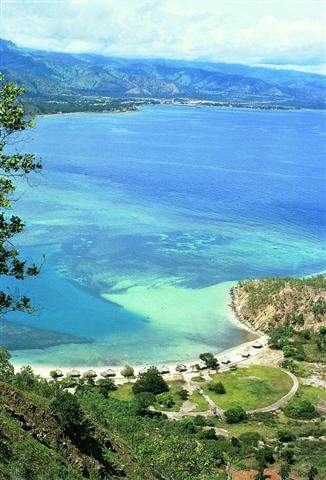 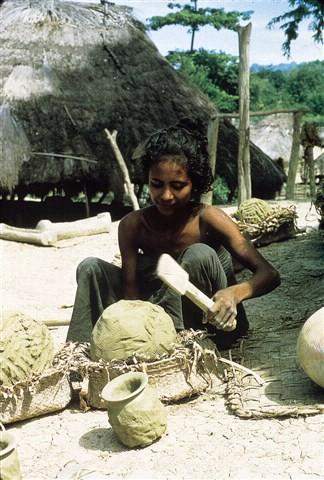 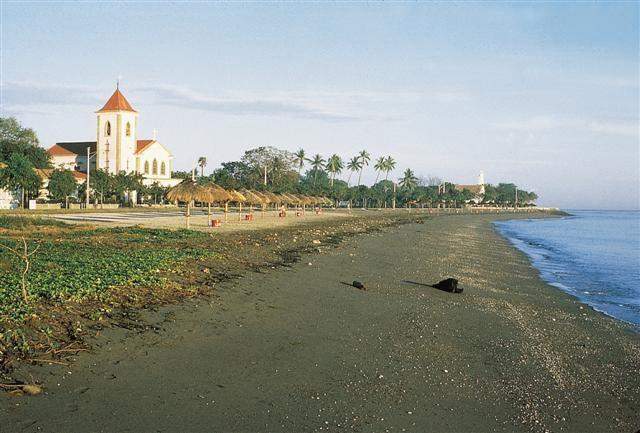 234. 1 JULHO 92 PNA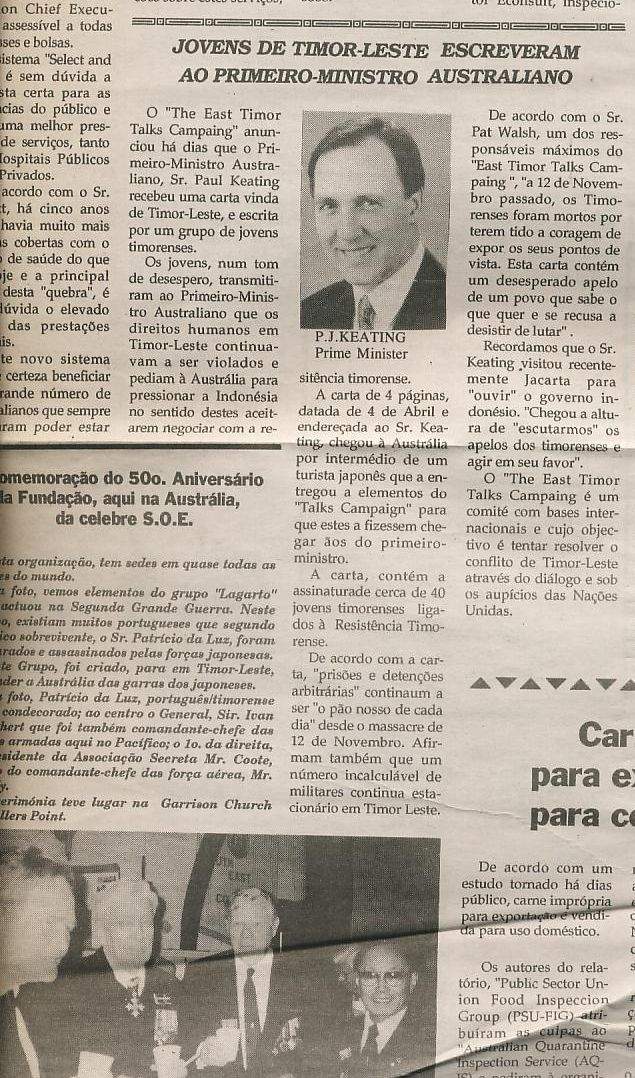 235. 2 JULHO 92 SMH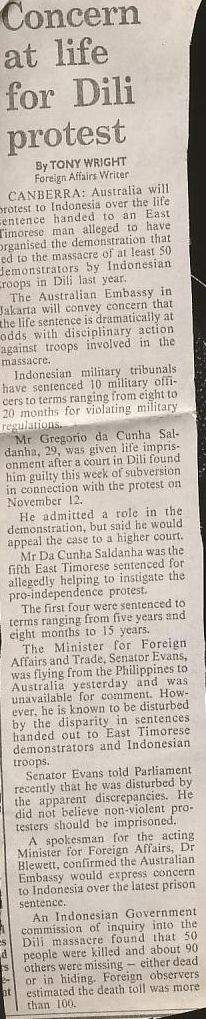 236. 2 JULHO 92 THE AUSTRALIAN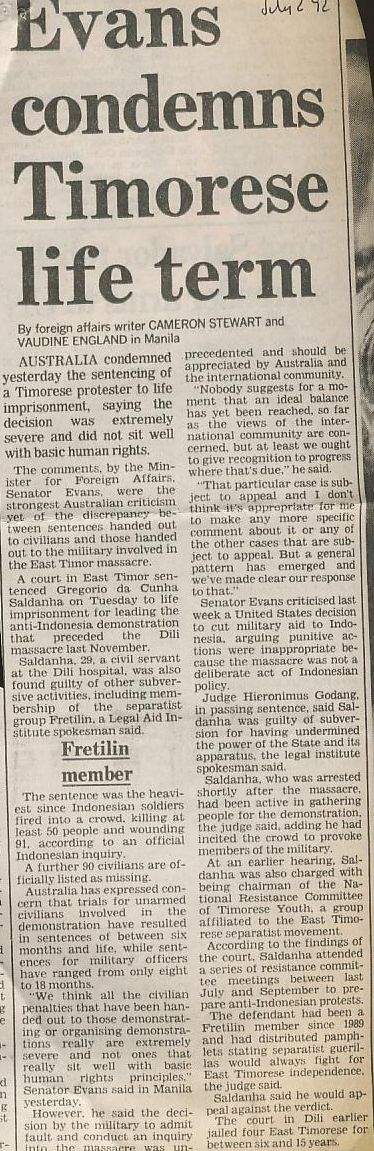 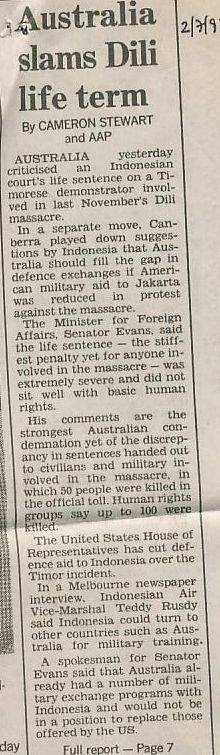 237. 3 JULHO 92 THE AUSTRALIAN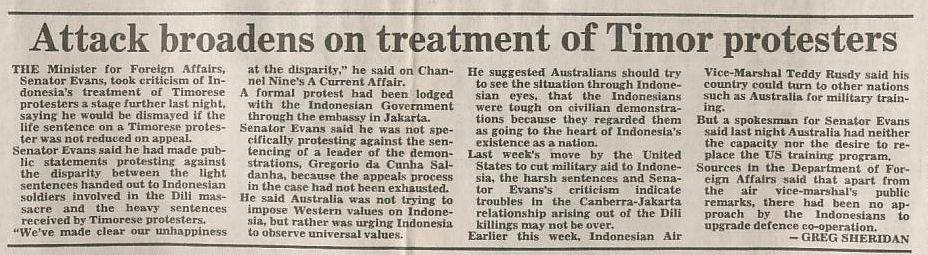 238. 5 JULHO 92 RDP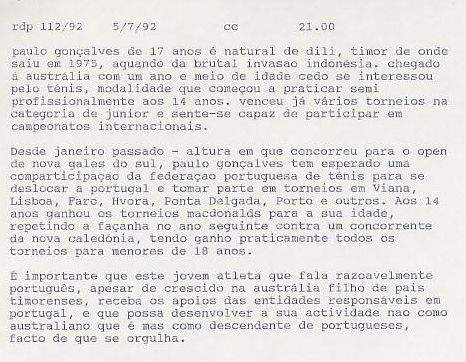 239. 5 JULHO 92 RDP O AUTOR VAI REPRESENTAR A AUSTRÁLIA NO SEMINÁRIO DE VERÃO DA UNIVERSIDADE DE BRAGA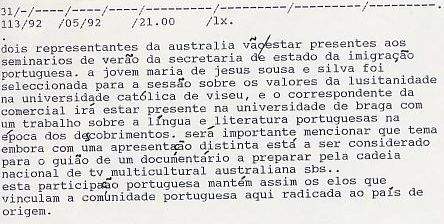 240. 6 JULHO 92 SEMANÁRIO PORTUGUÊS SIDNEY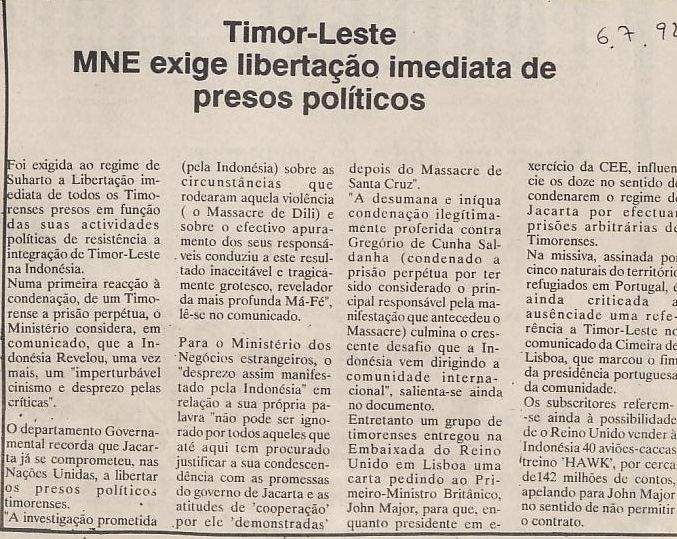 241. 6 JULHO 92 A COMUNIDADE SIDNEY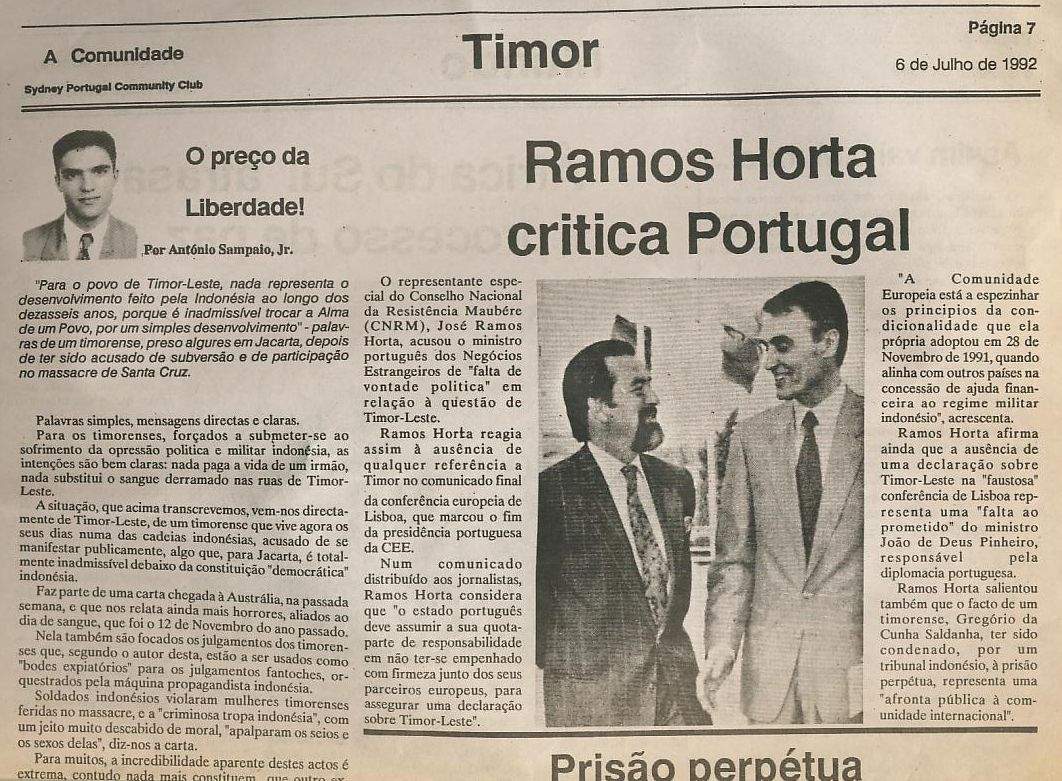 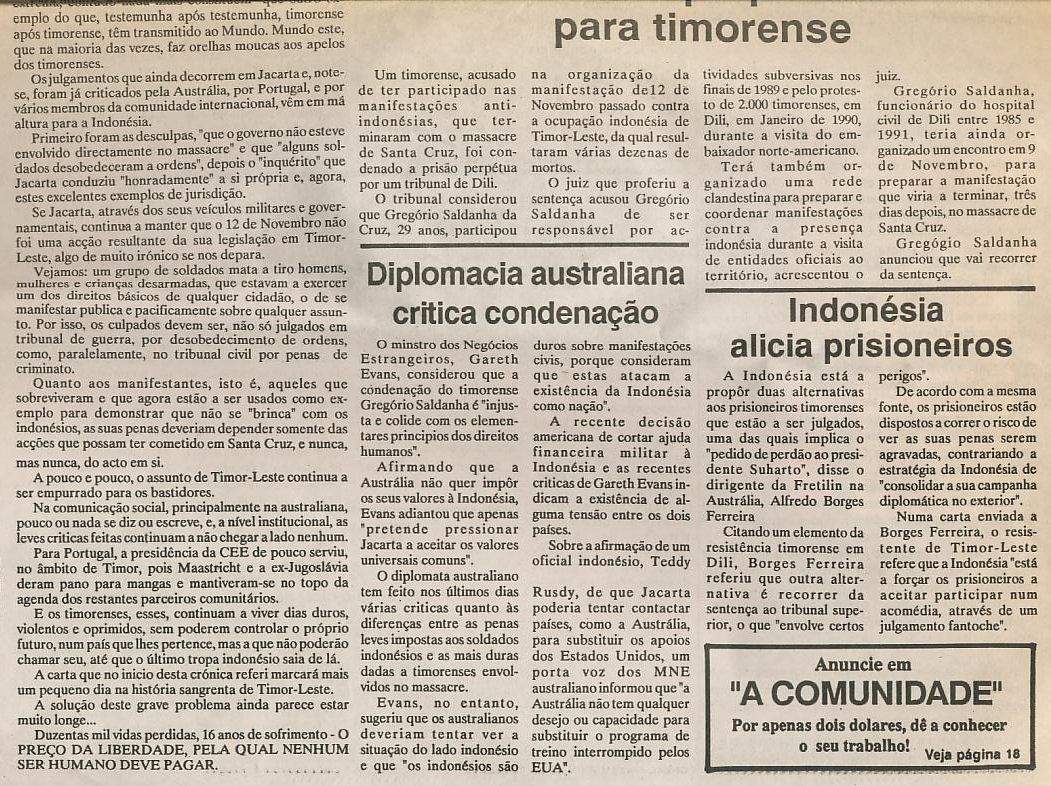 242. 8 JULHO 92 PNA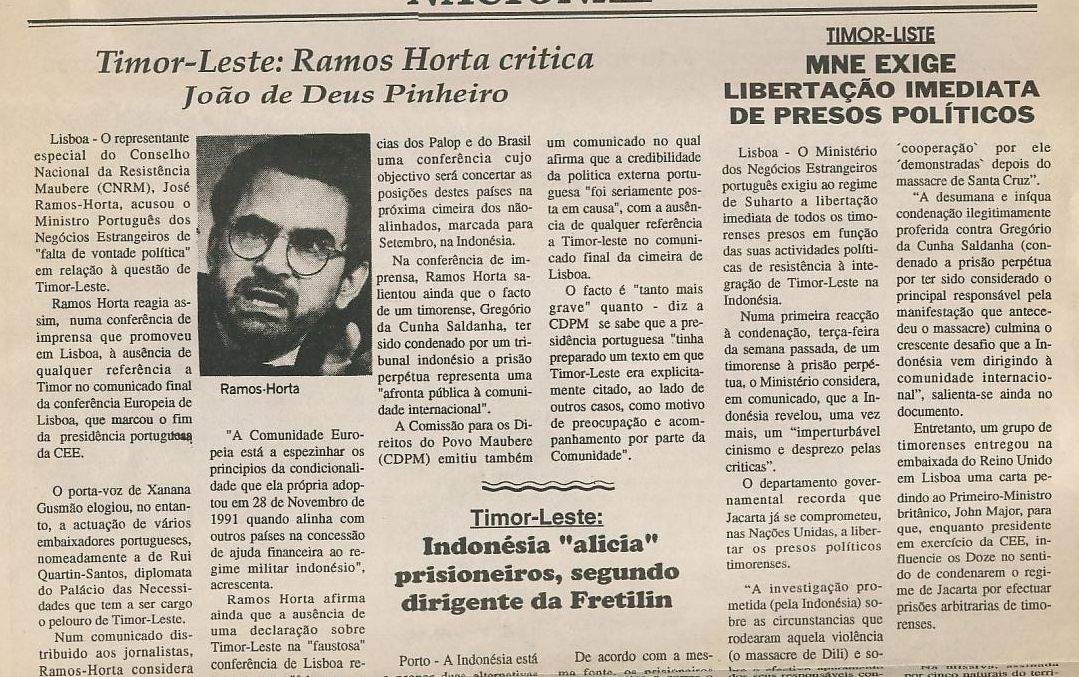 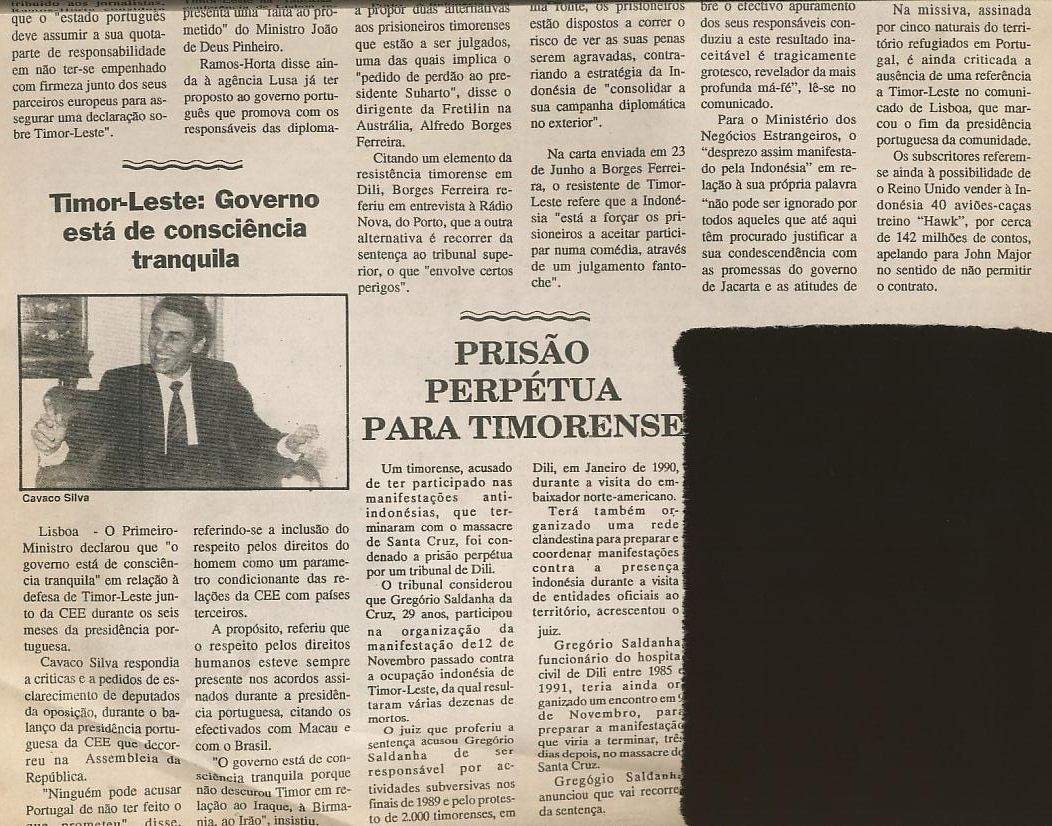 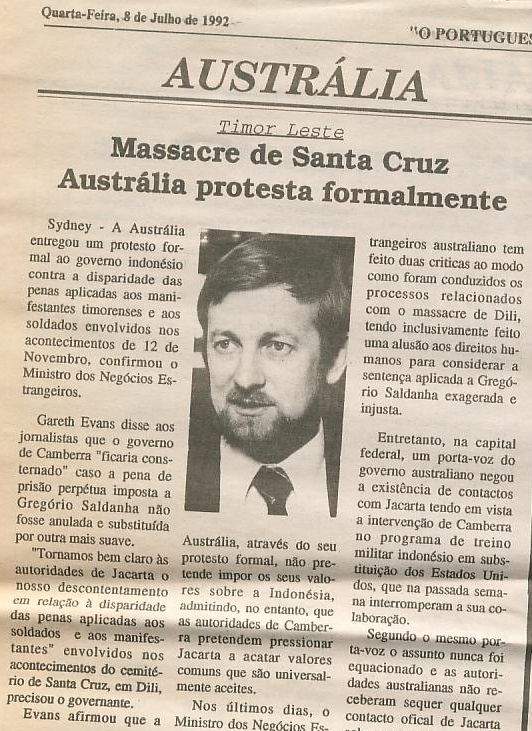 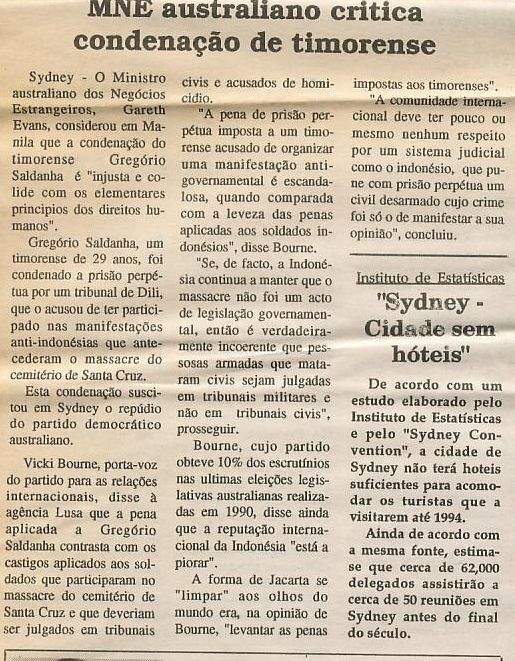 243. 11 JULHO 92 RDP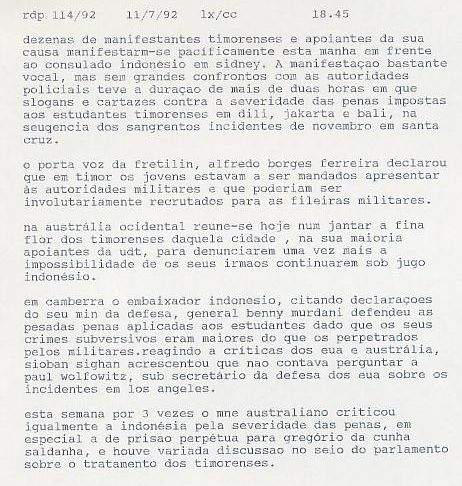 244. 13 JULHO 92 SEMANÁRIO PORTUGUÊS SIDNEY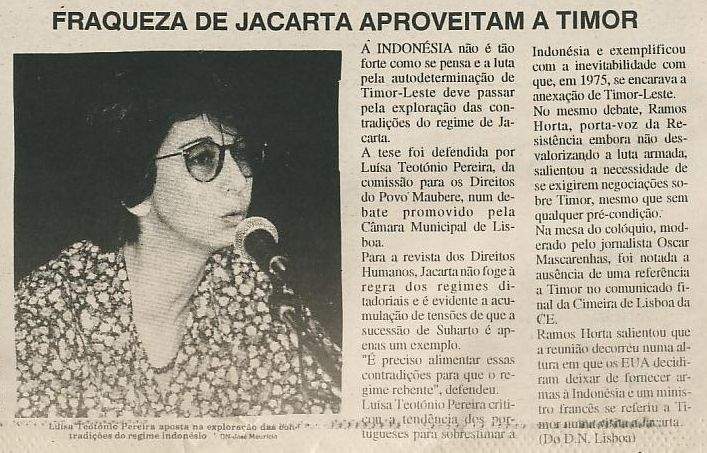 245. 13 JULHO 92 A COMUNIDADE SIDNEY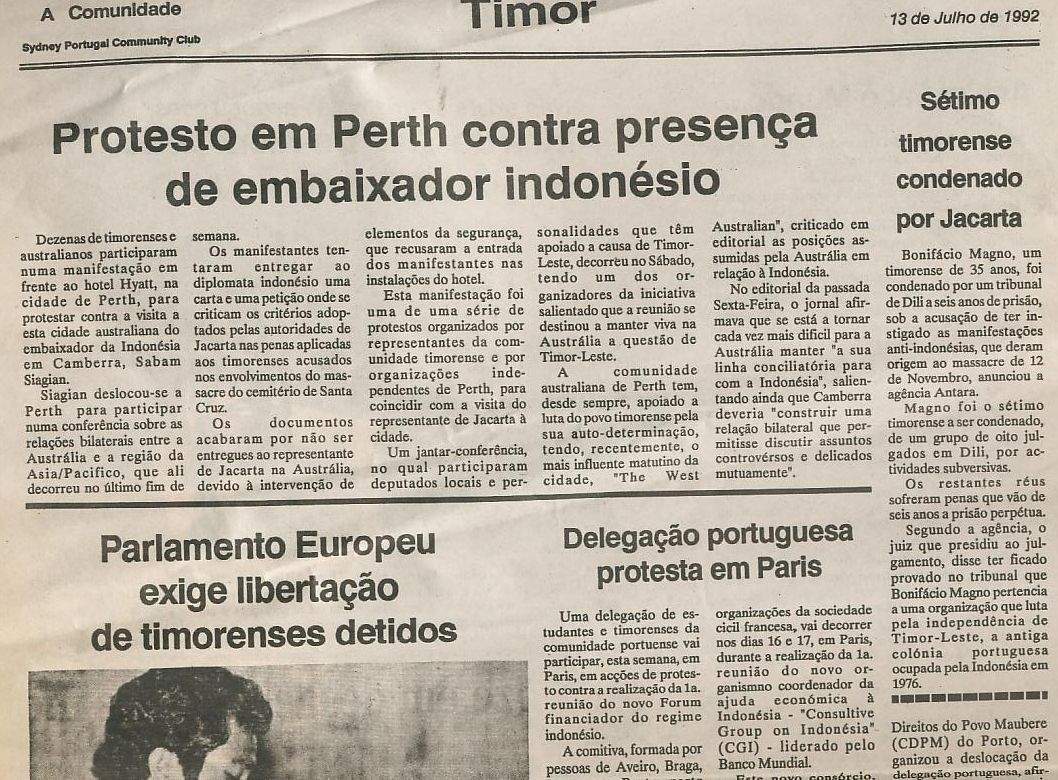 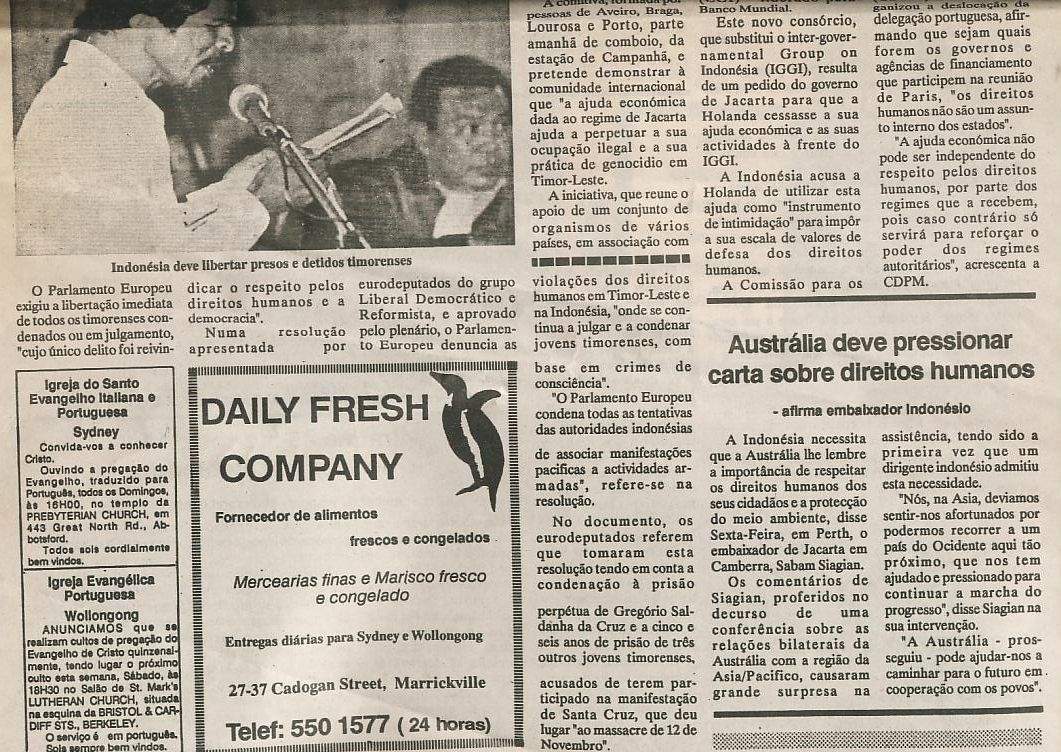 246. 15 JULHO 92 PNA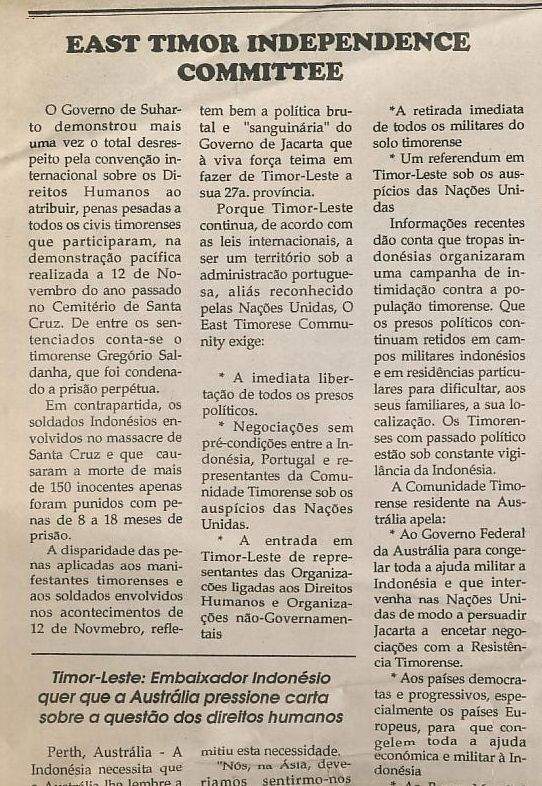 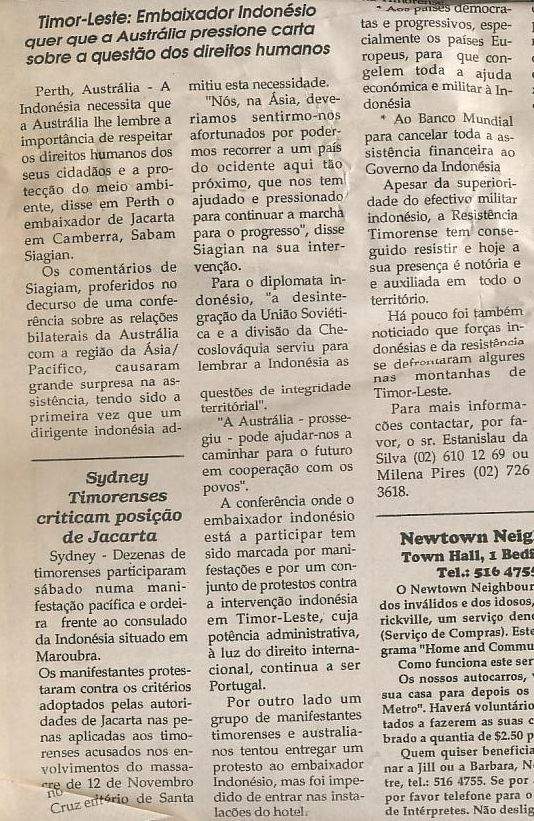 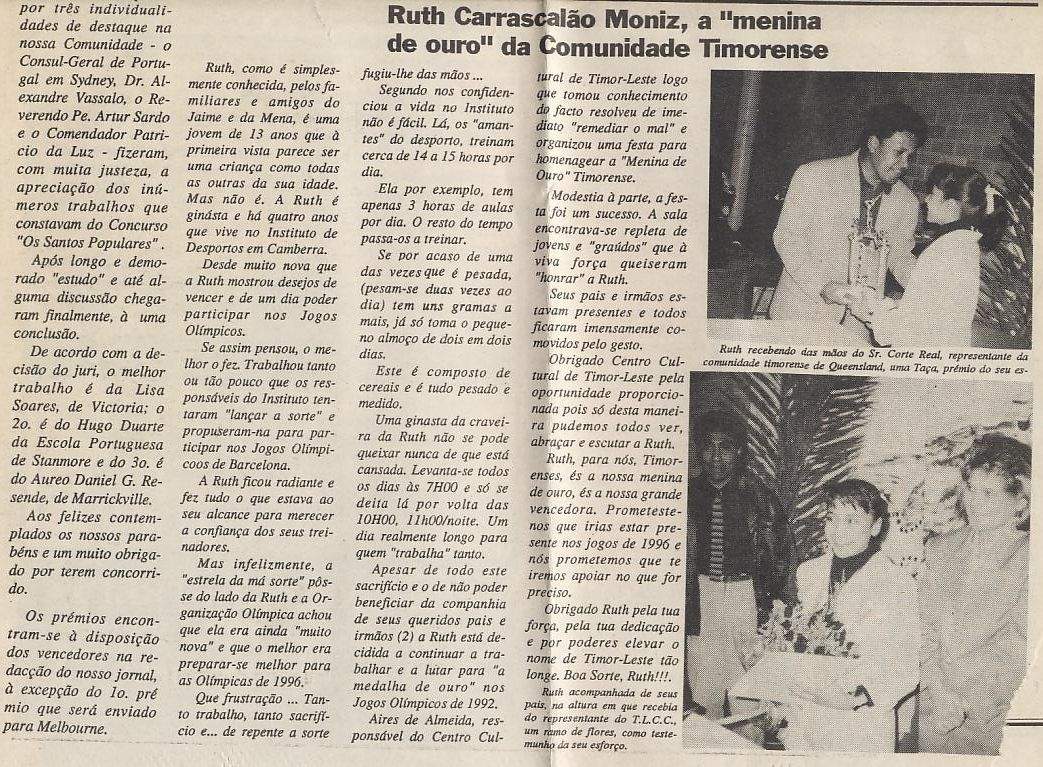 247. 15 JULHO 92 RDP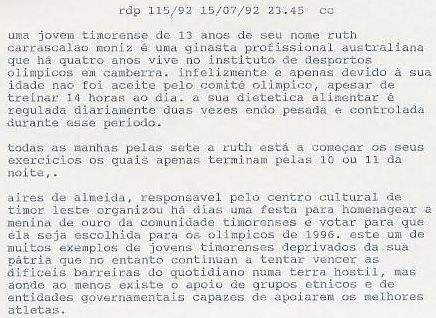 248. 16 JULHO 92 RDP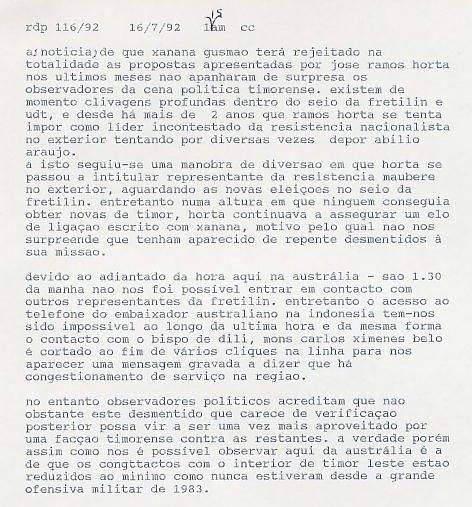 249. 4 AGOSTO 92 CORREIO Português SIDNEY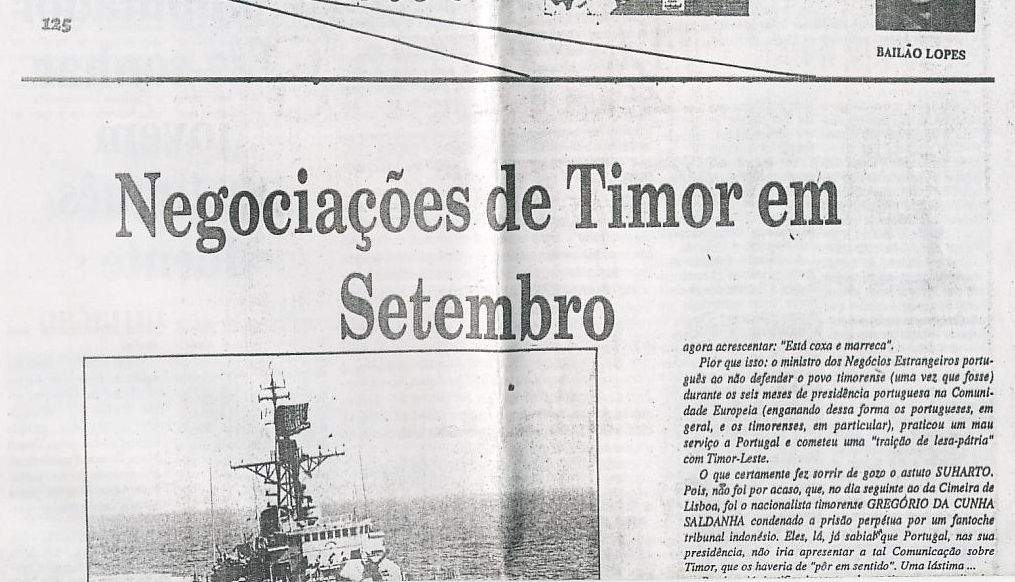 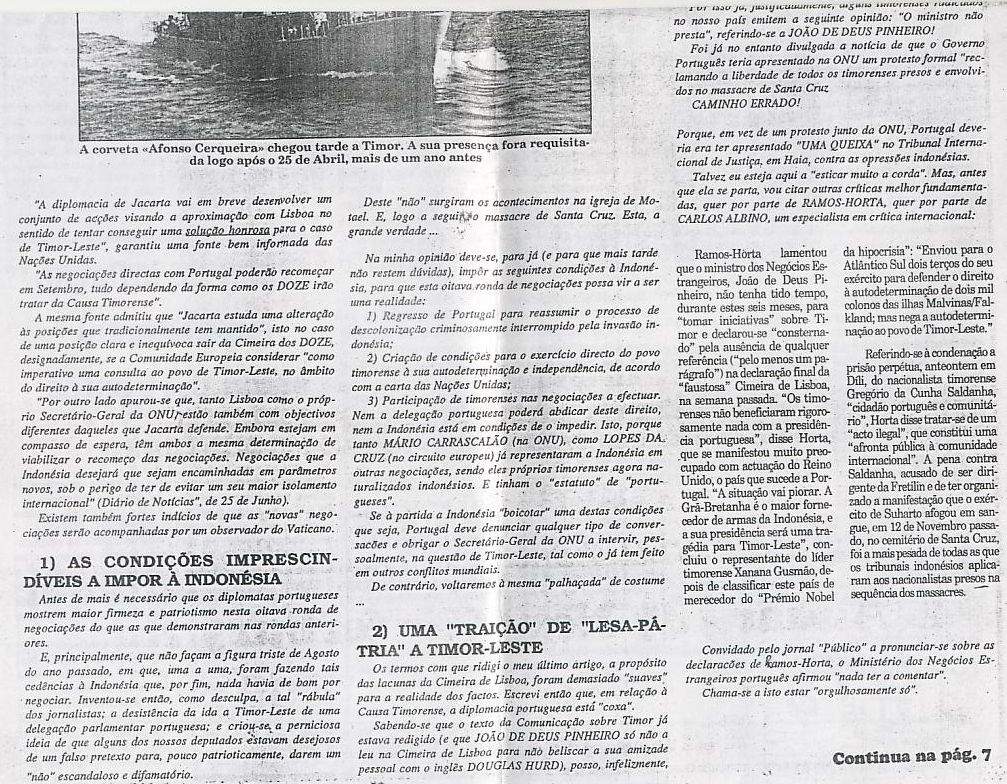 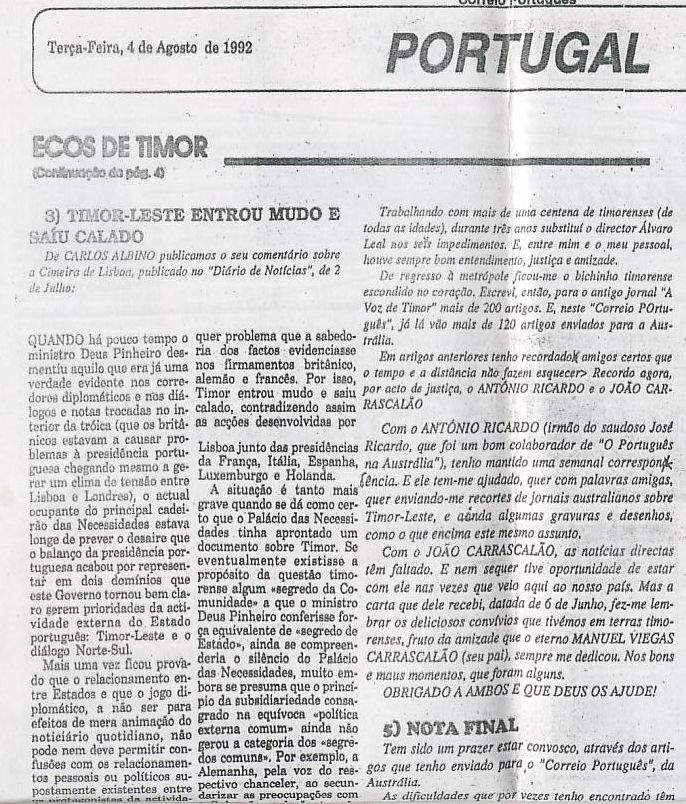 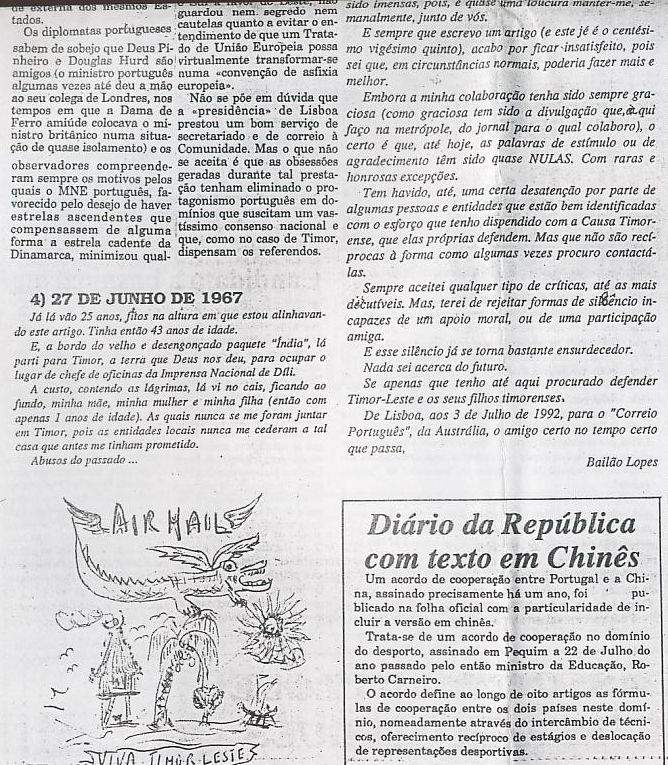   250. 14 AGOSTO 92 RDP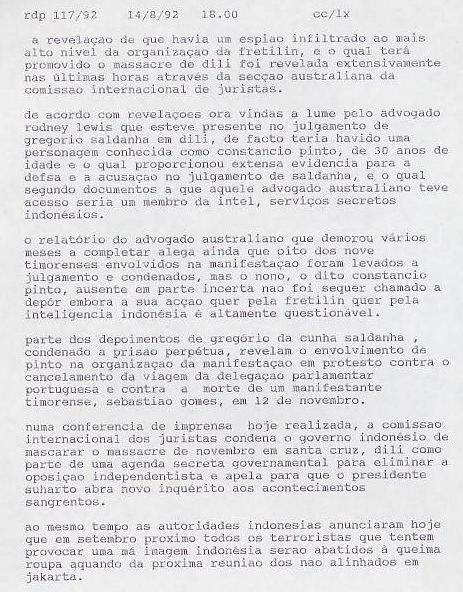 251. 14 AGOSTO 92 RDP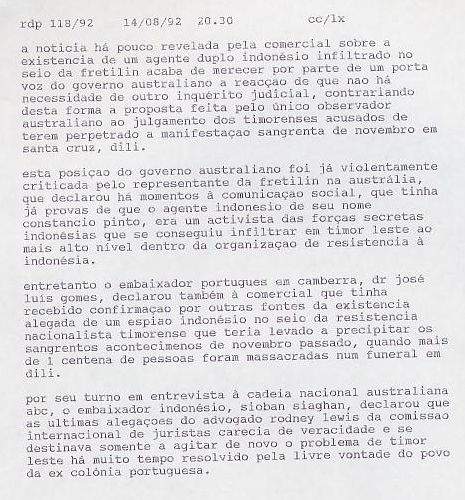 252. 14 AGOSTO 92 SMH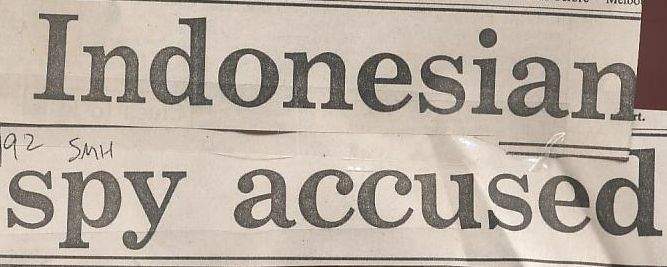 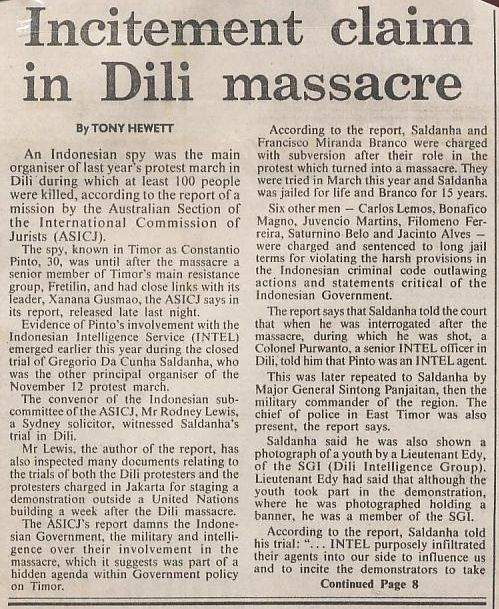 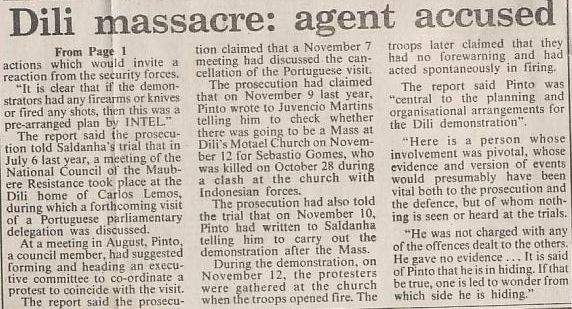 253. 15 AGOSTO 92 RDP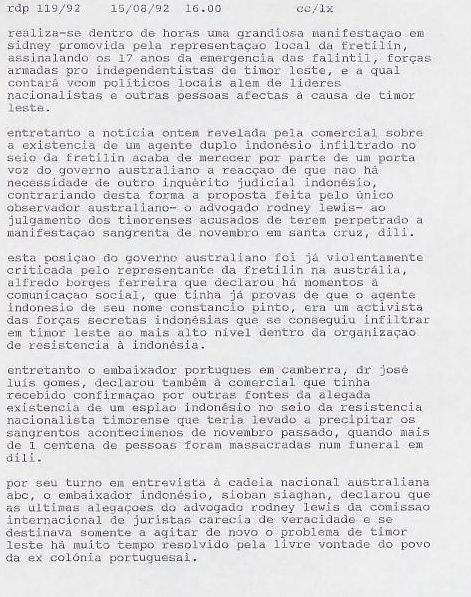 254. 15 AGOSTO 92 RDP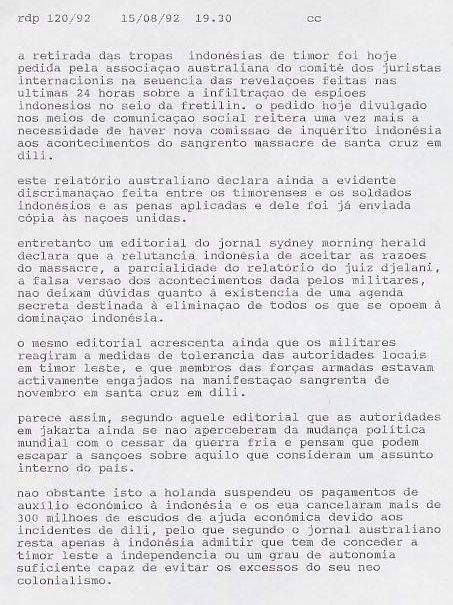 255. 15 AGOSTO 92 SMH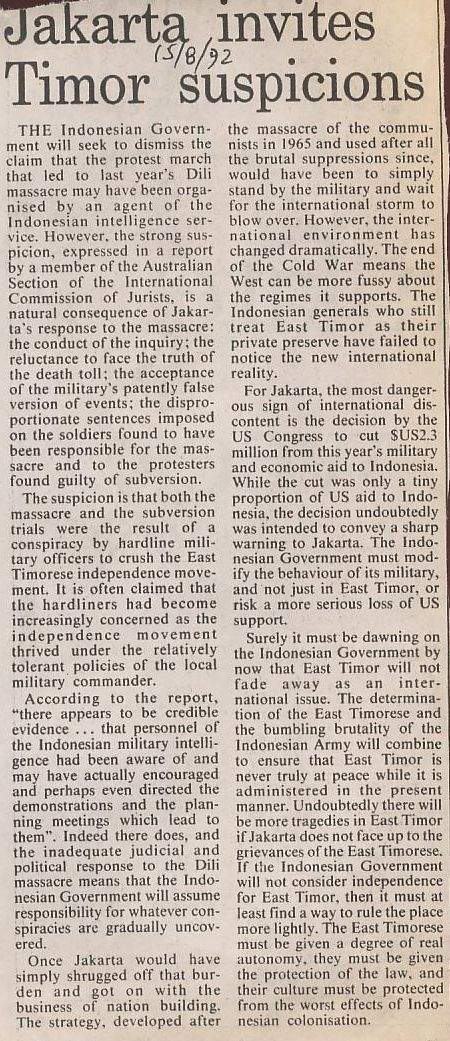 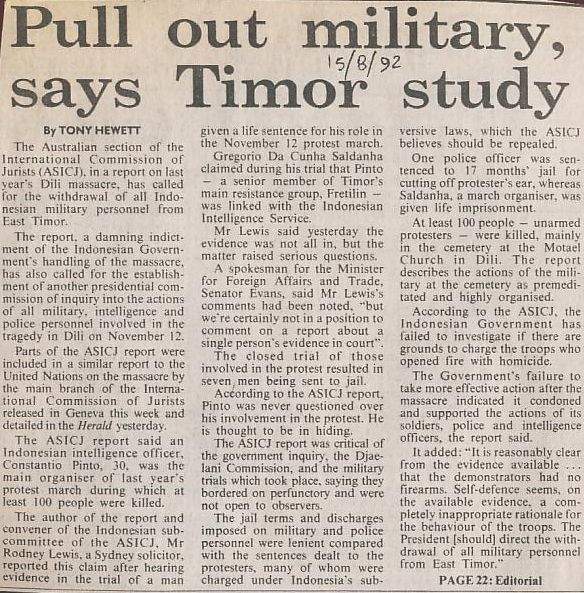 256. 17 AGOSTO 92 RDP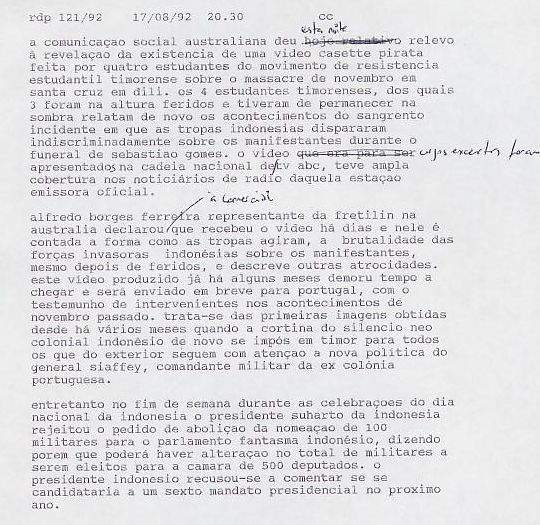 257. 18 AGOSTO 92 RDP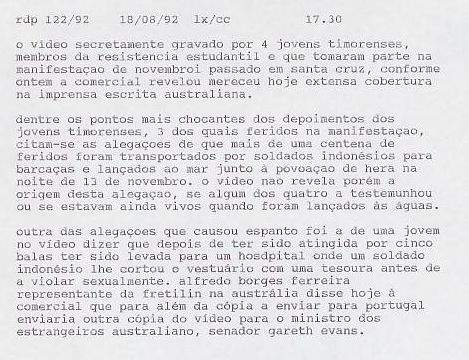 258. 18 AGOSTO 92 RDP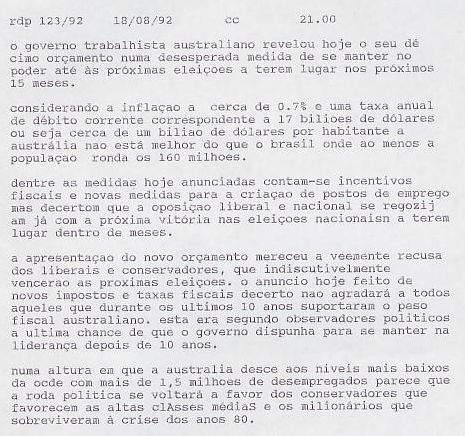 259. 18 AGOSTO 92 RDP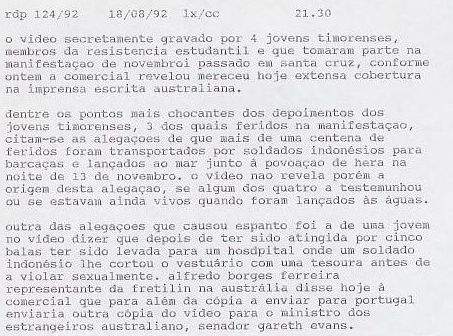 260. 18 AGOSTO 92 SMH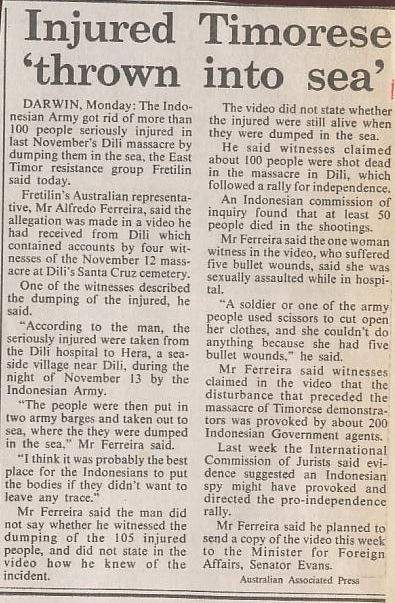 261. 21 AGOSTO 92 RDP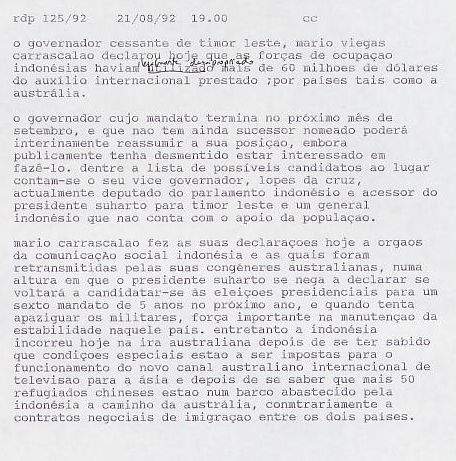 262. 29 AGOSTO 92 RDP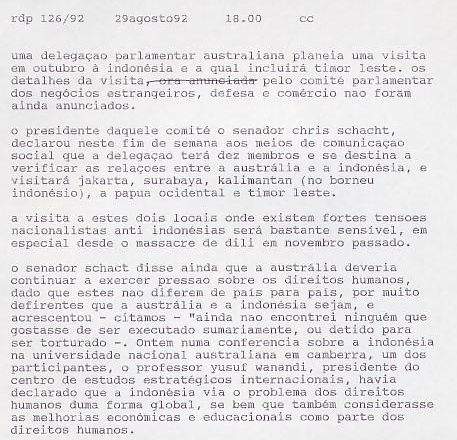 263. 29 AGOSTO 92 SMH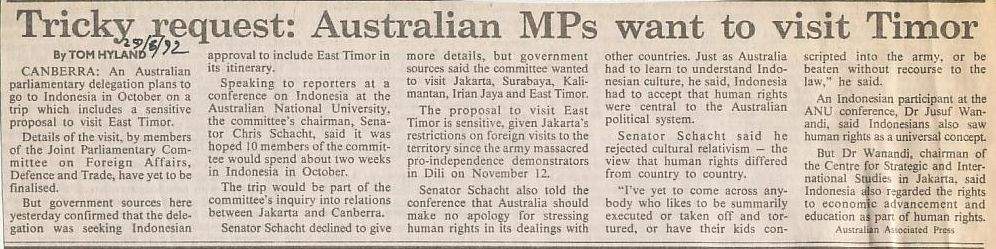 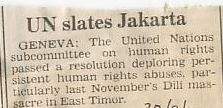 264. 30 AGOSTO 92 RDP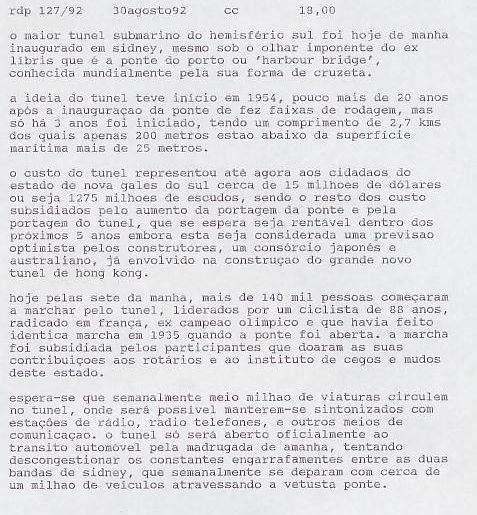 265. 30 AGOSTO 92 RDP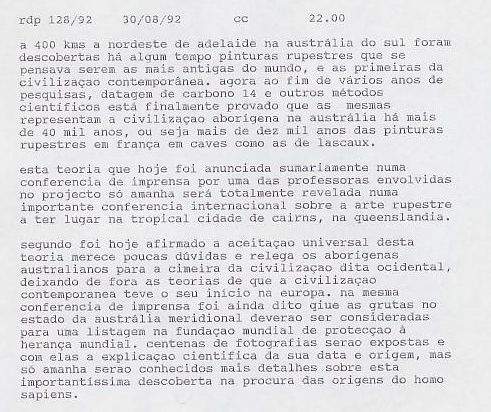 266. 30 AGOSTO 92 RDP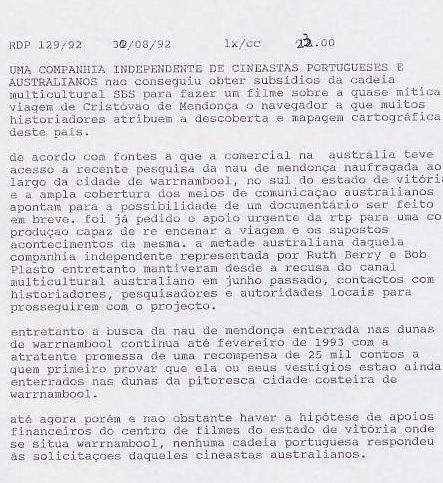 267. 31 AGOSTO 92 RDP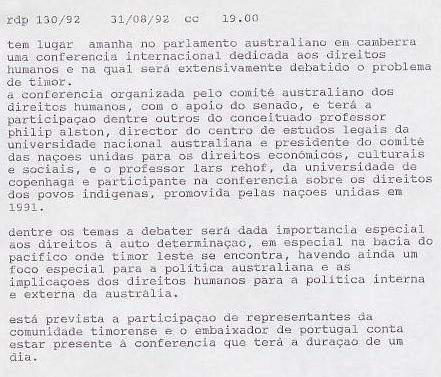 268. AGOSTO 92 BOLETIM TAPOL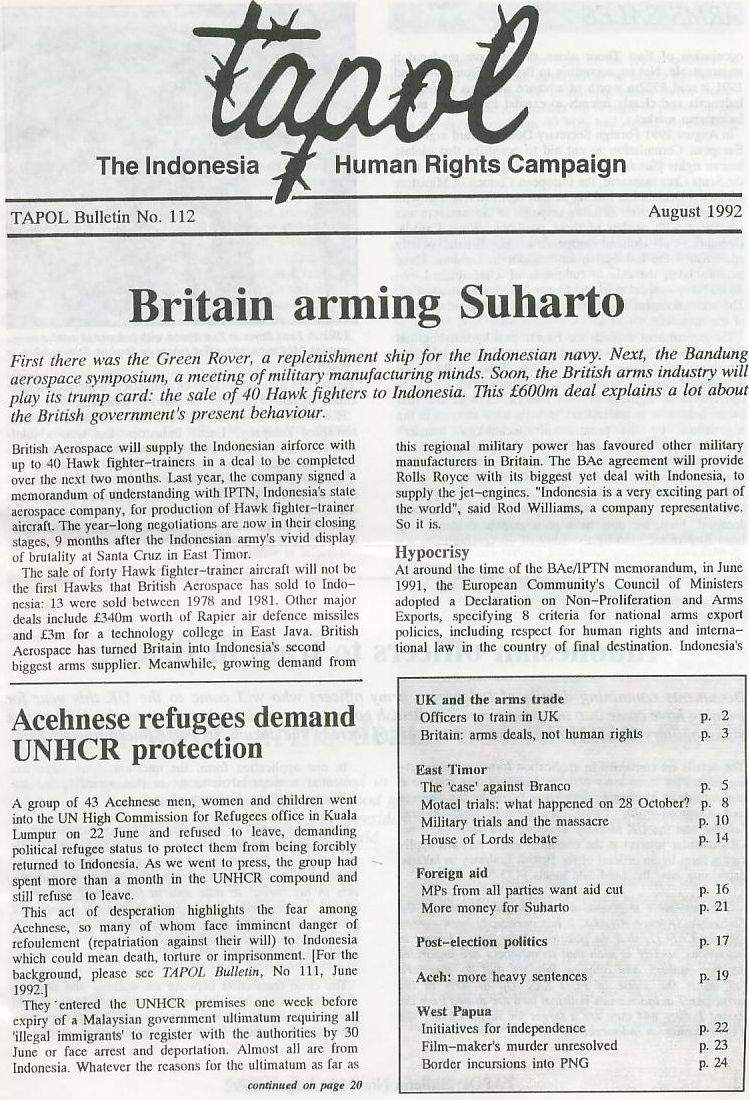 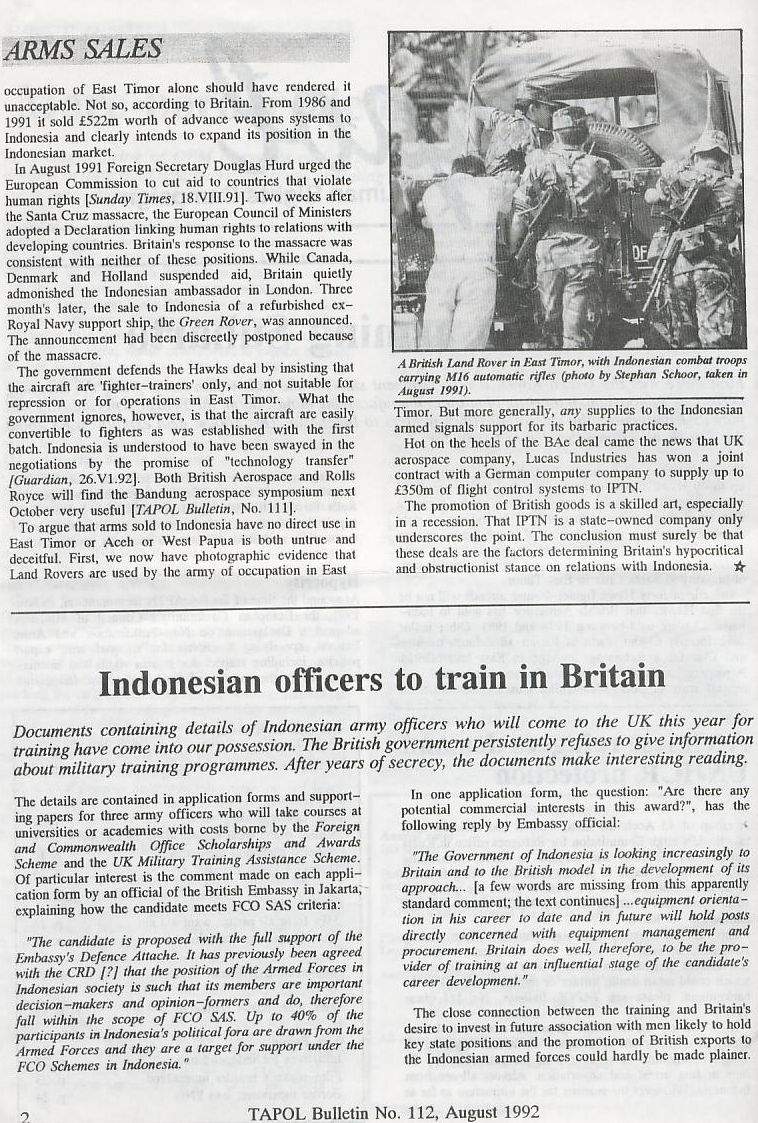 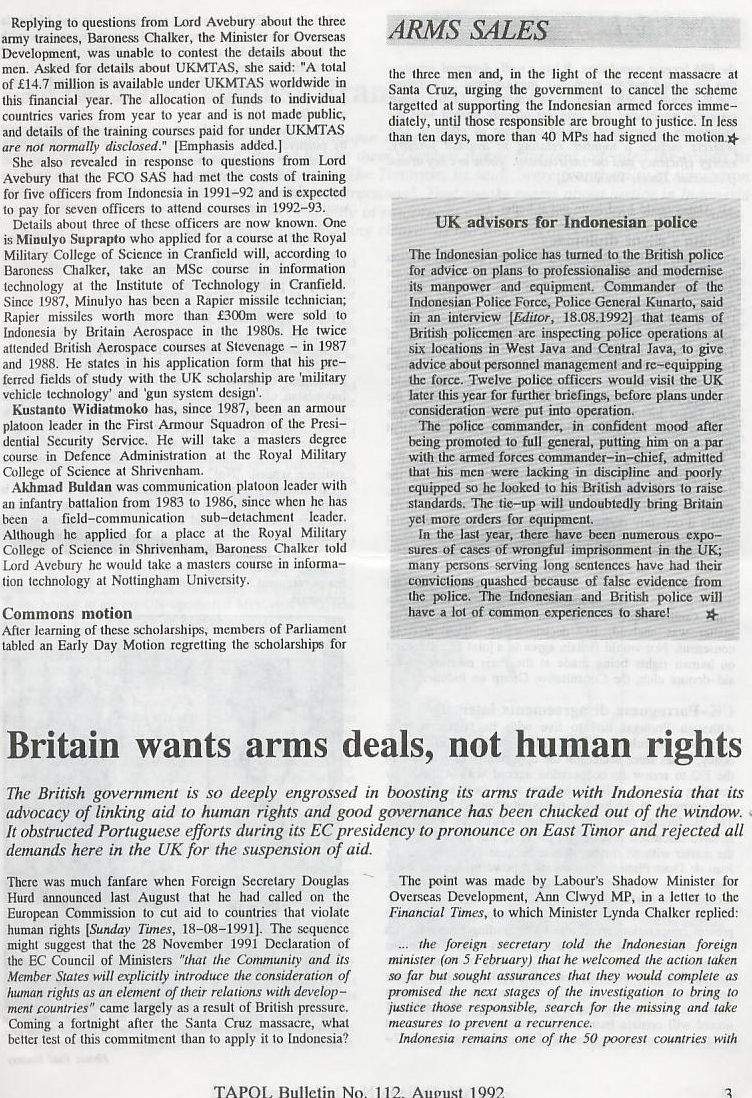 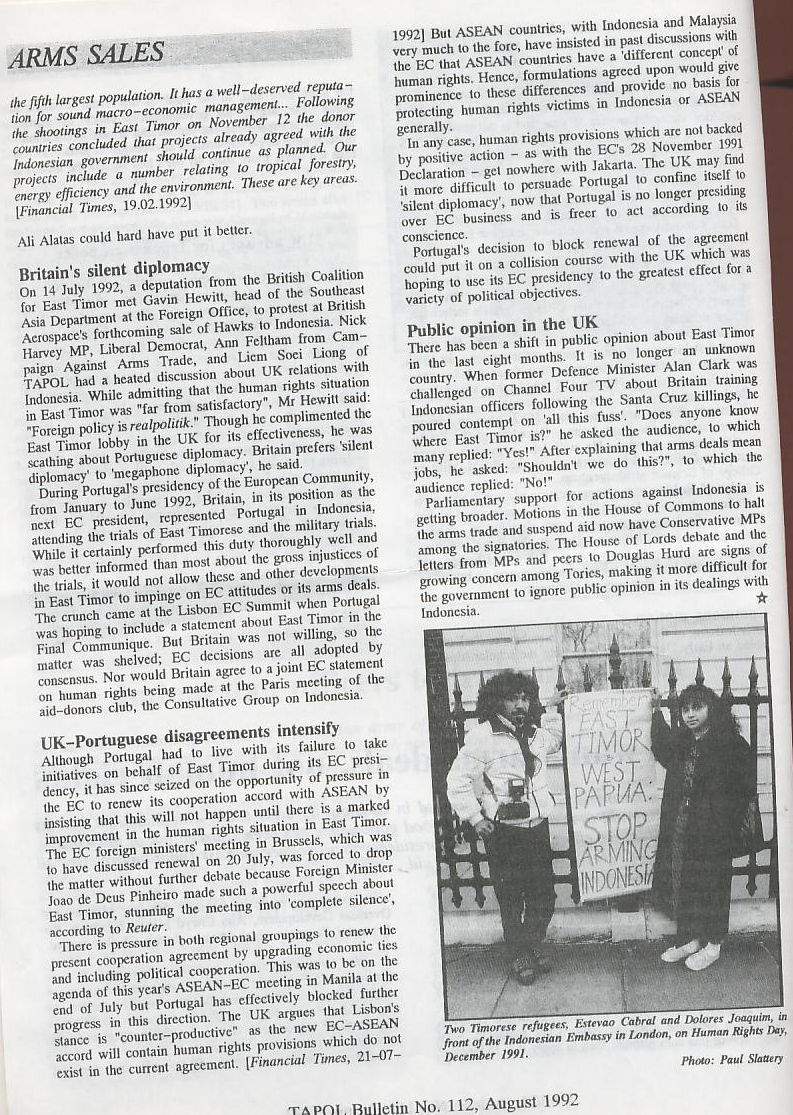 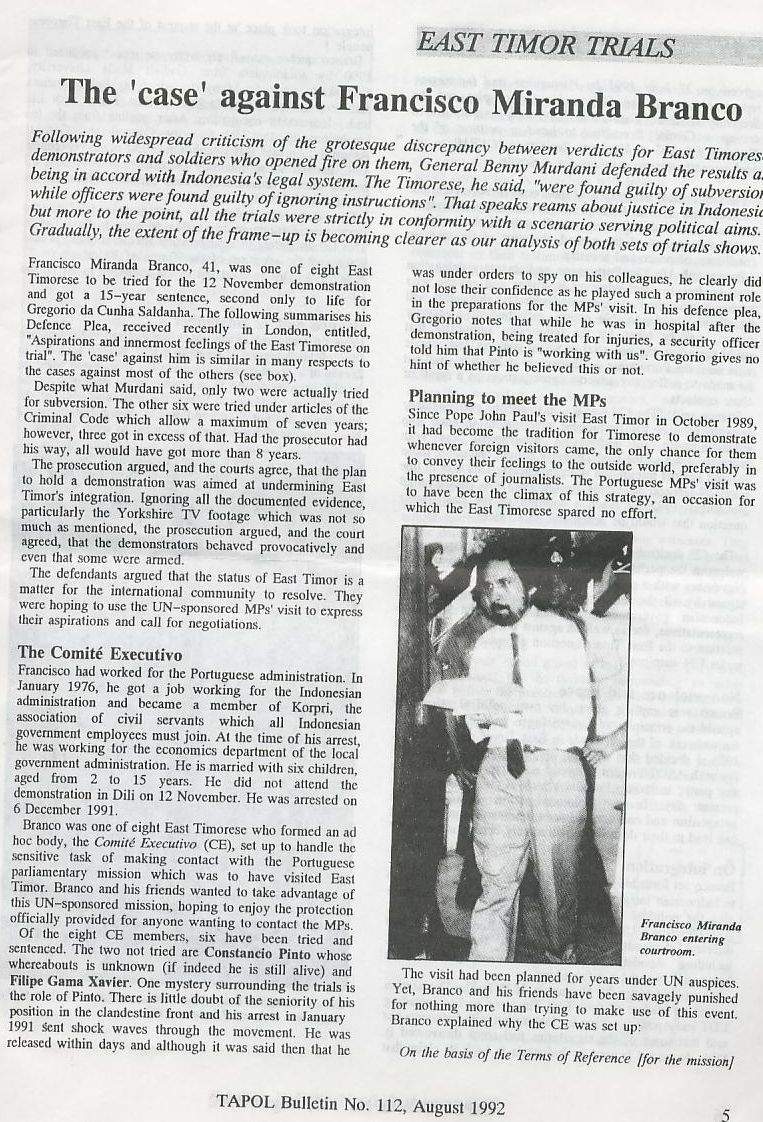 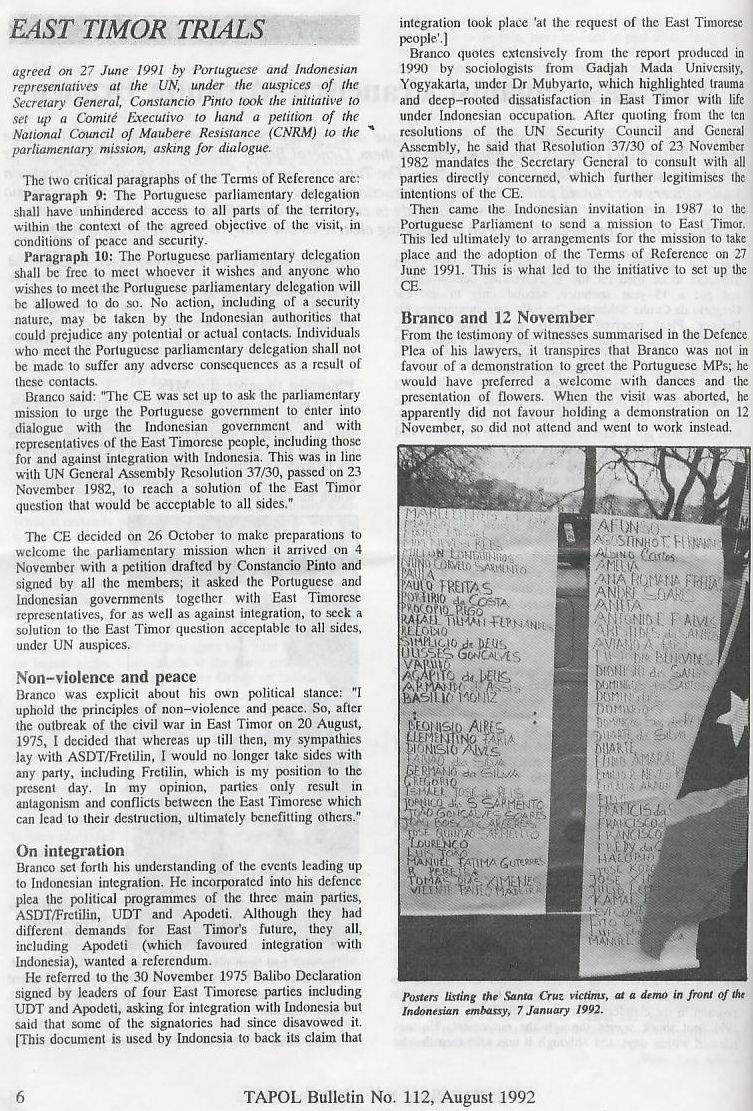 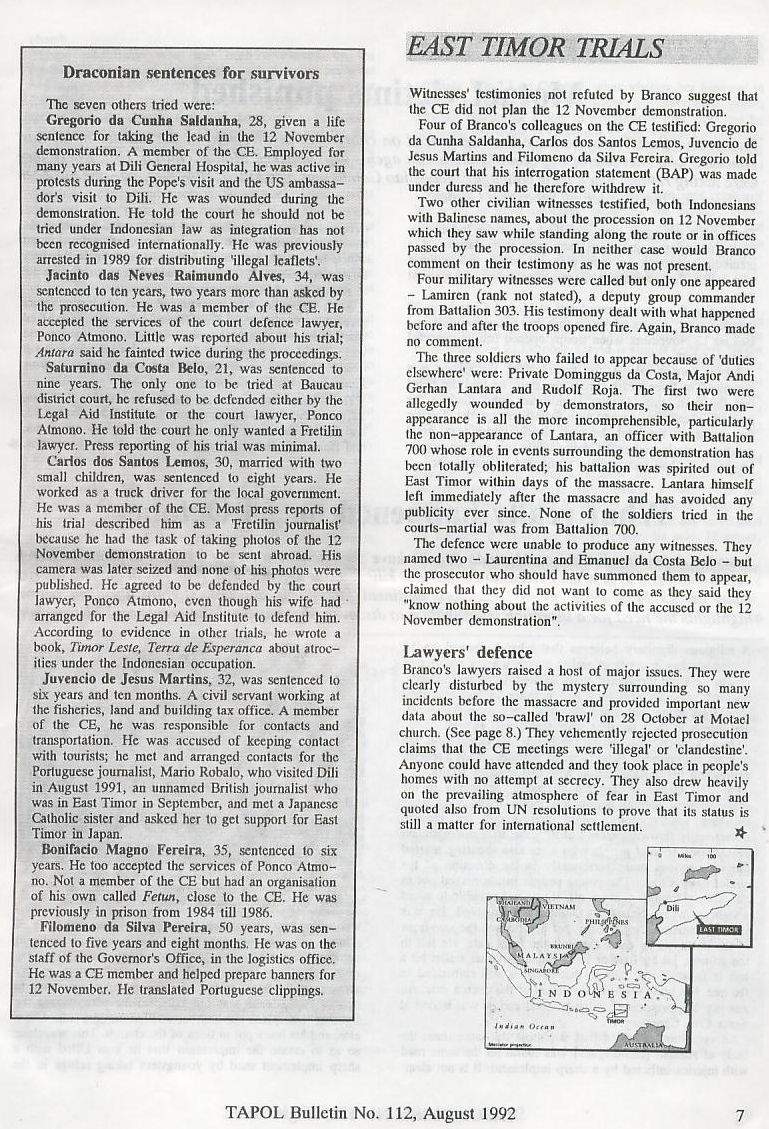 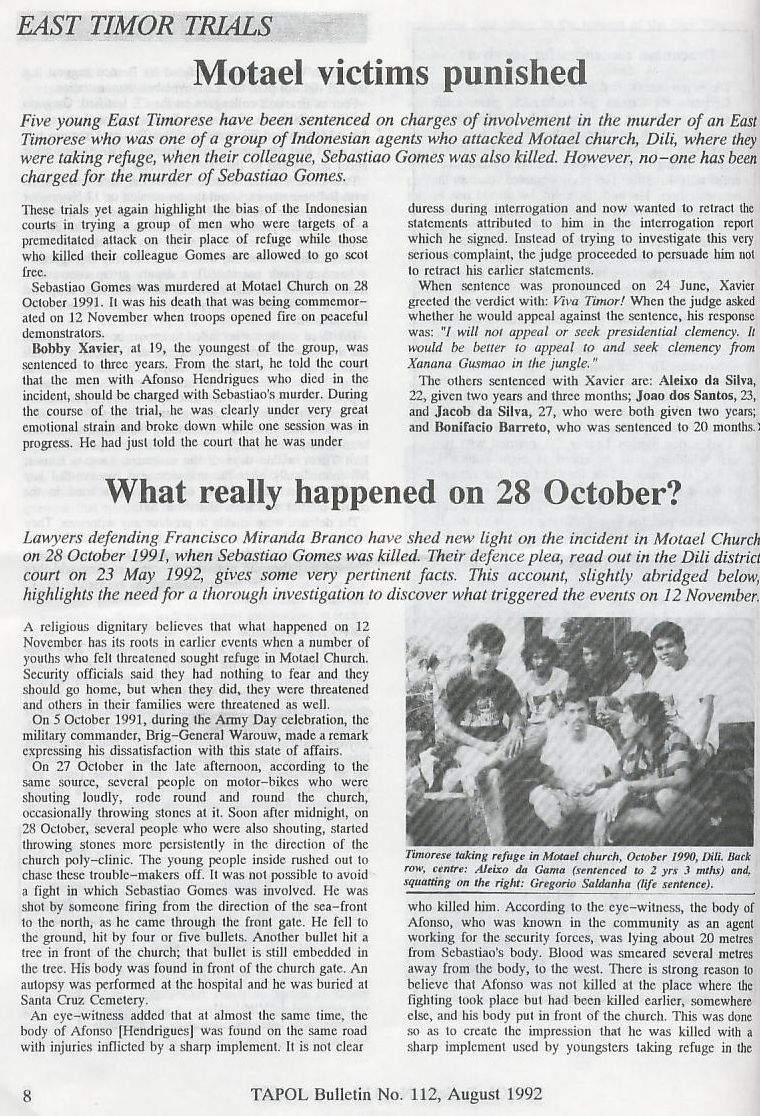 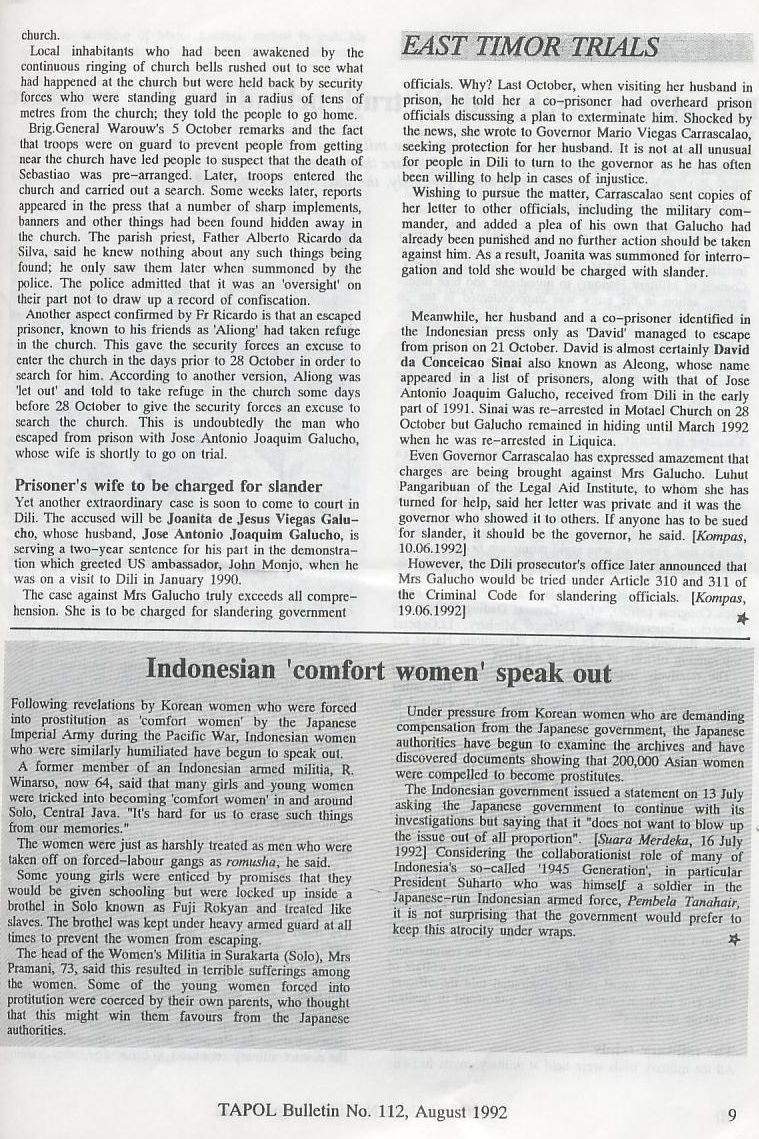 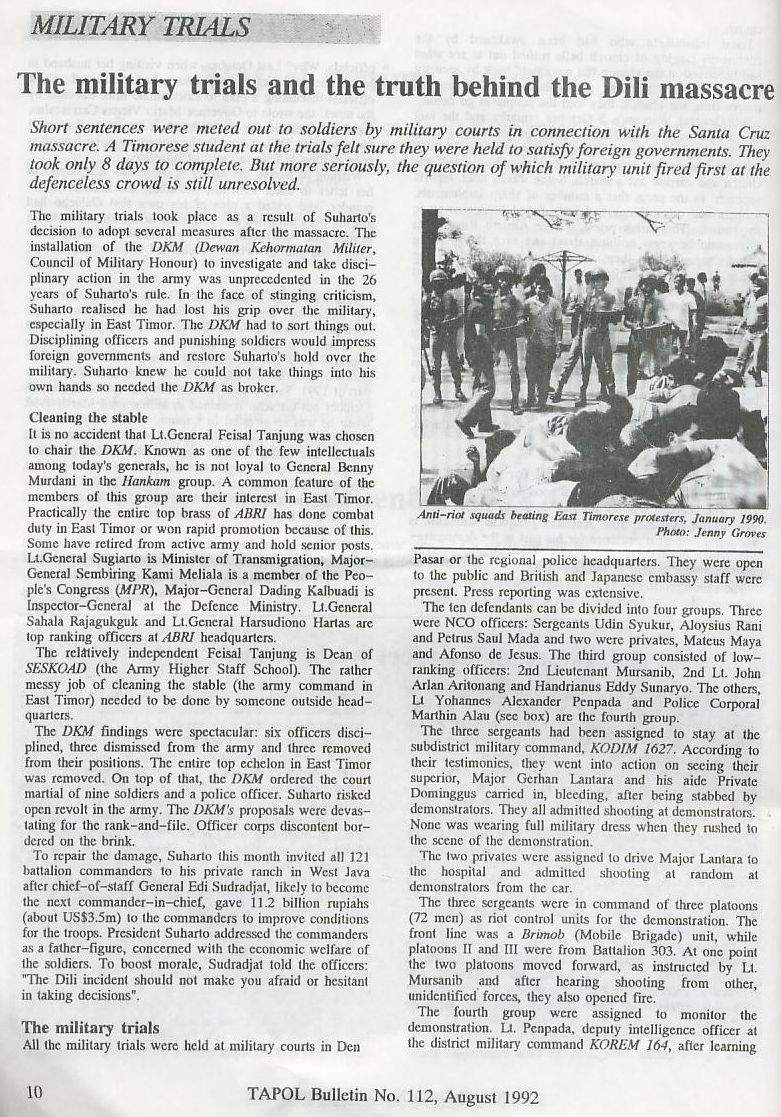 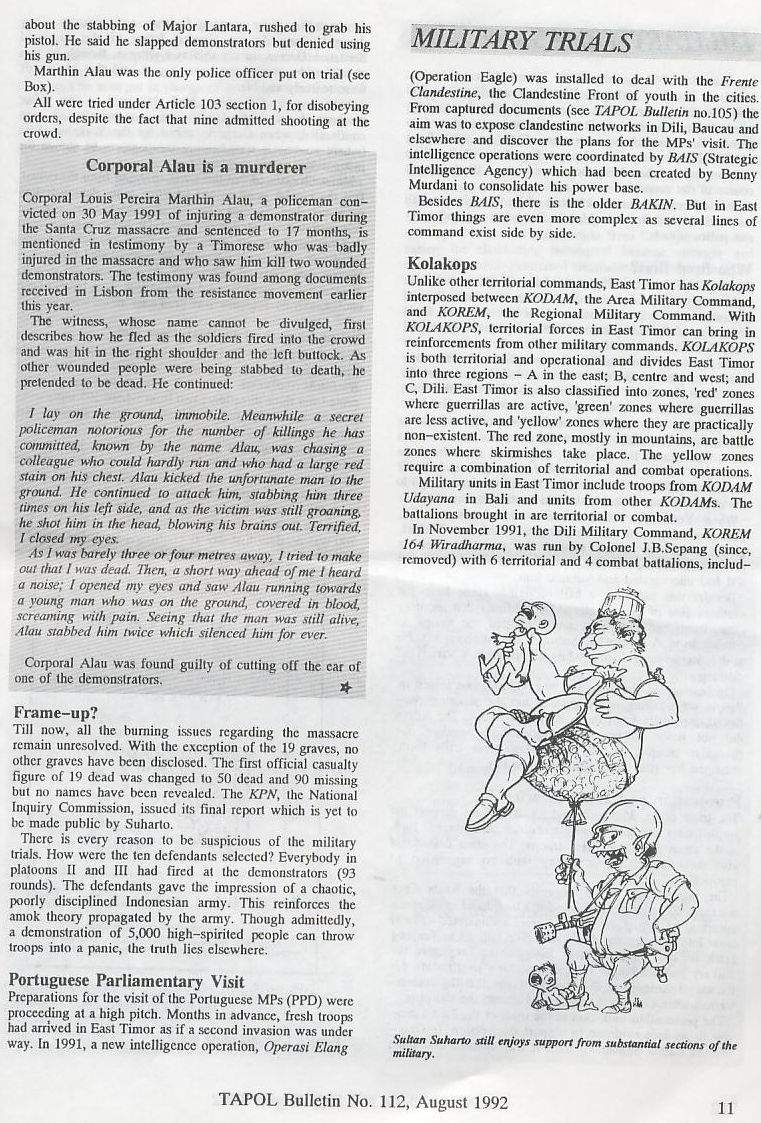 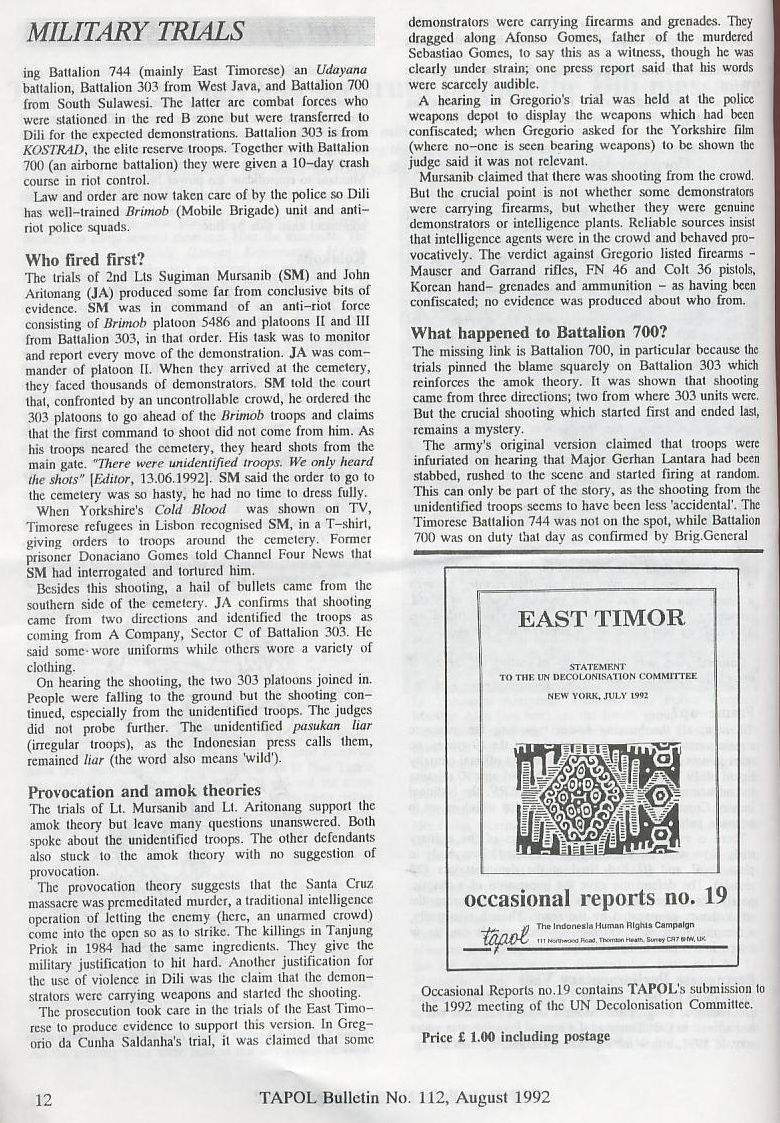 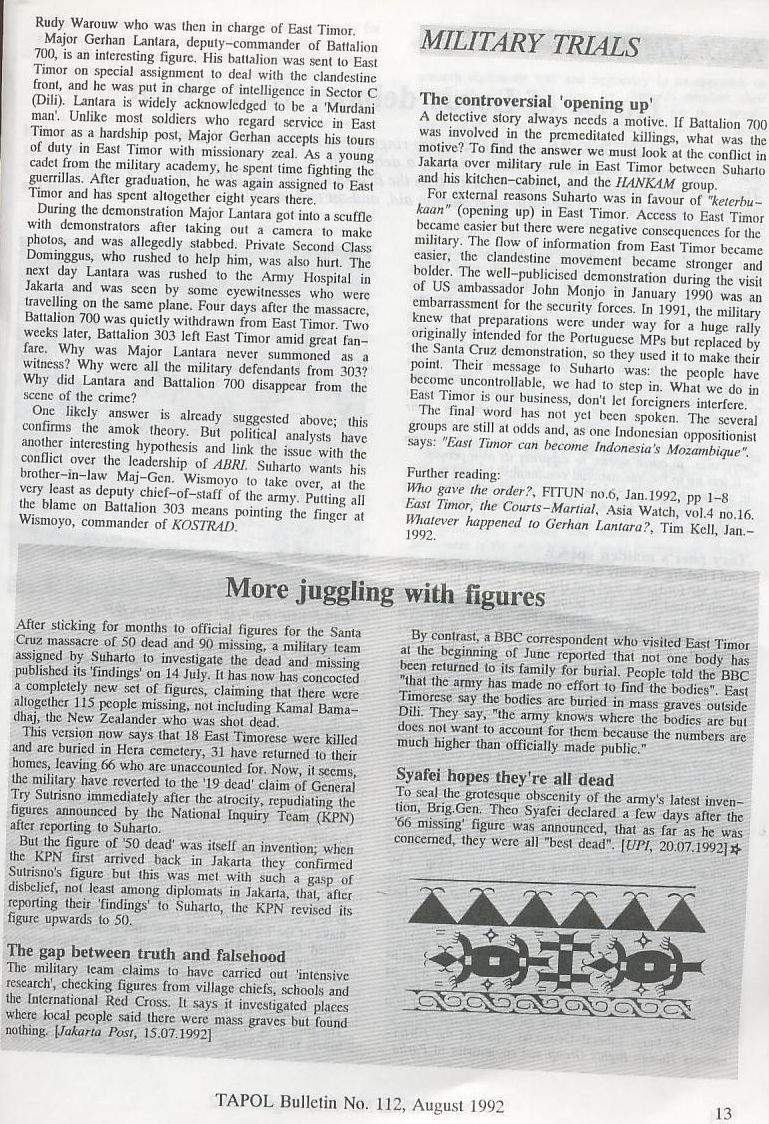 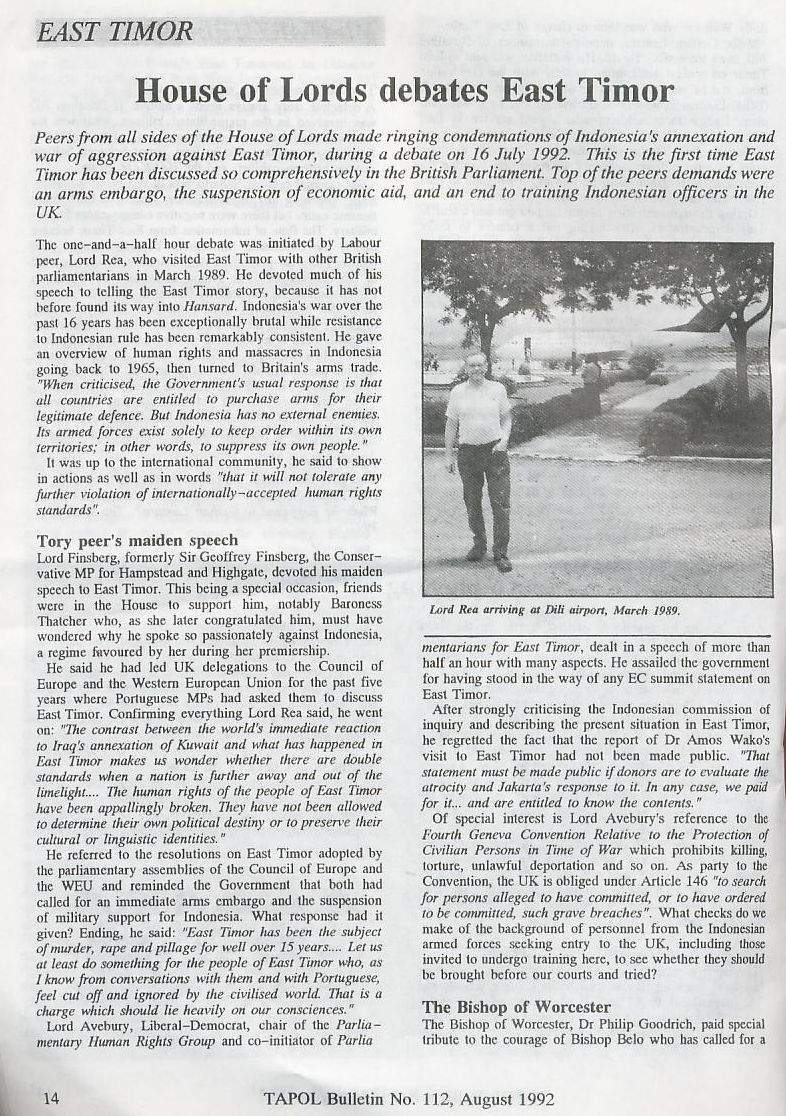 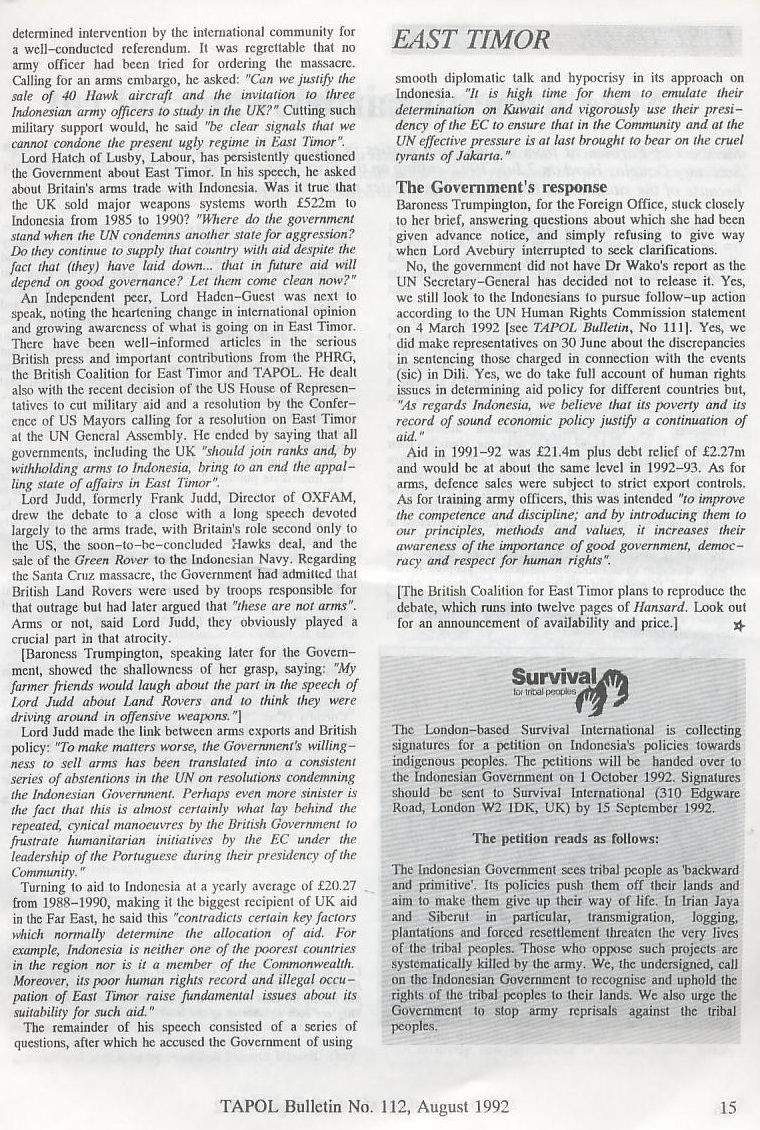 269. 1 SET.º 92 RDP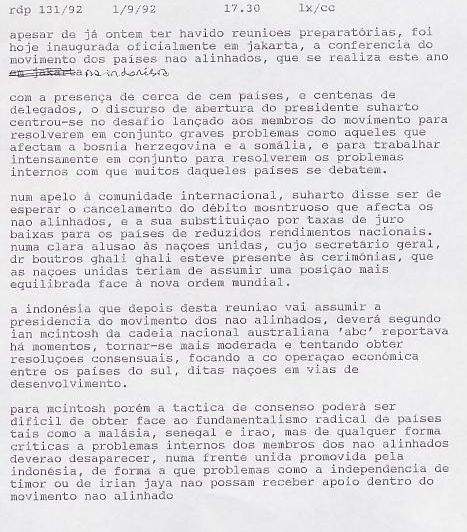 270. 1 SET.º 92 RDP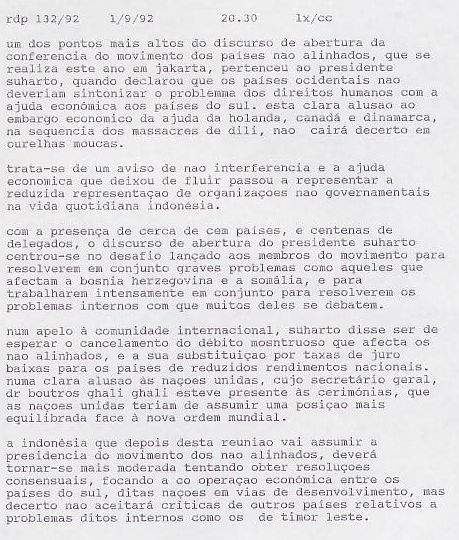 271. 1 SET.º 92 HUMAN RIGHTS COUNCIL OF AUSTRALIA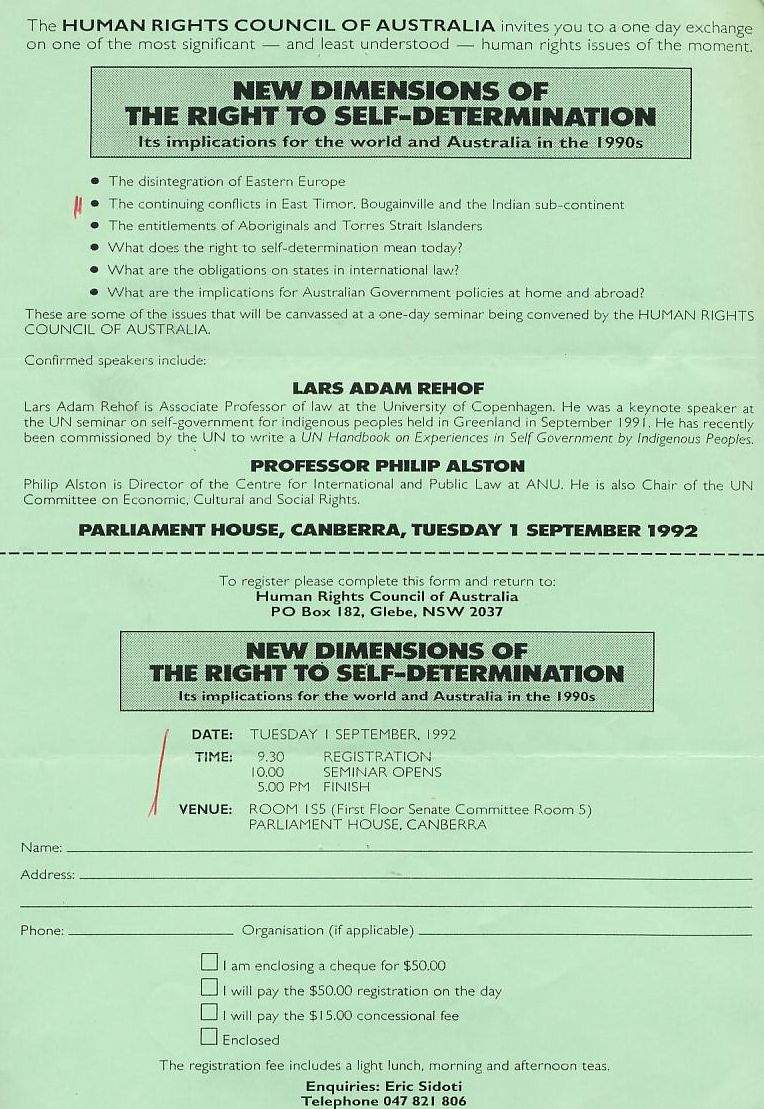 272. 2 SET.º 92 RDP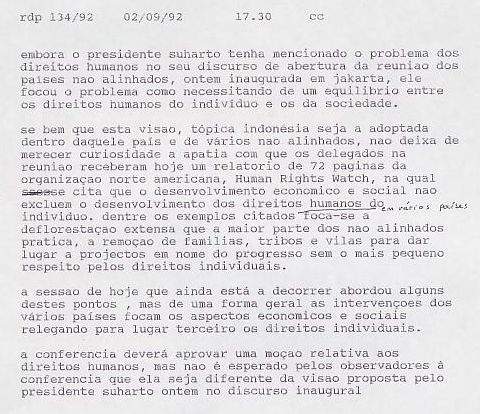 273. 2 SET.º 92 RDP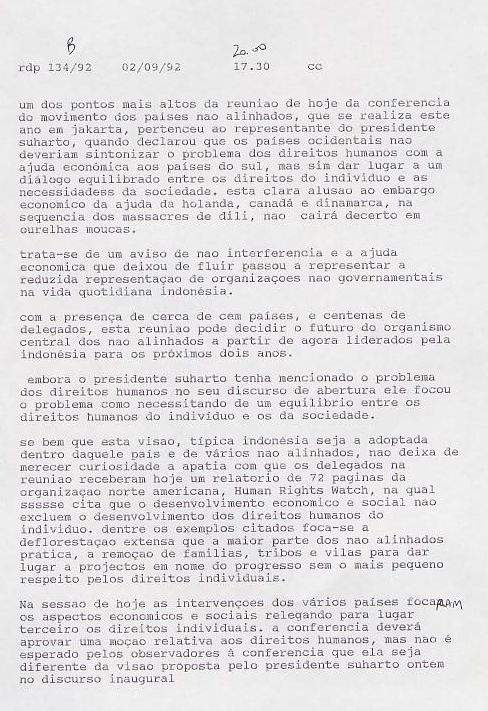 274. 2 SET.º 92 PNA SIDNEY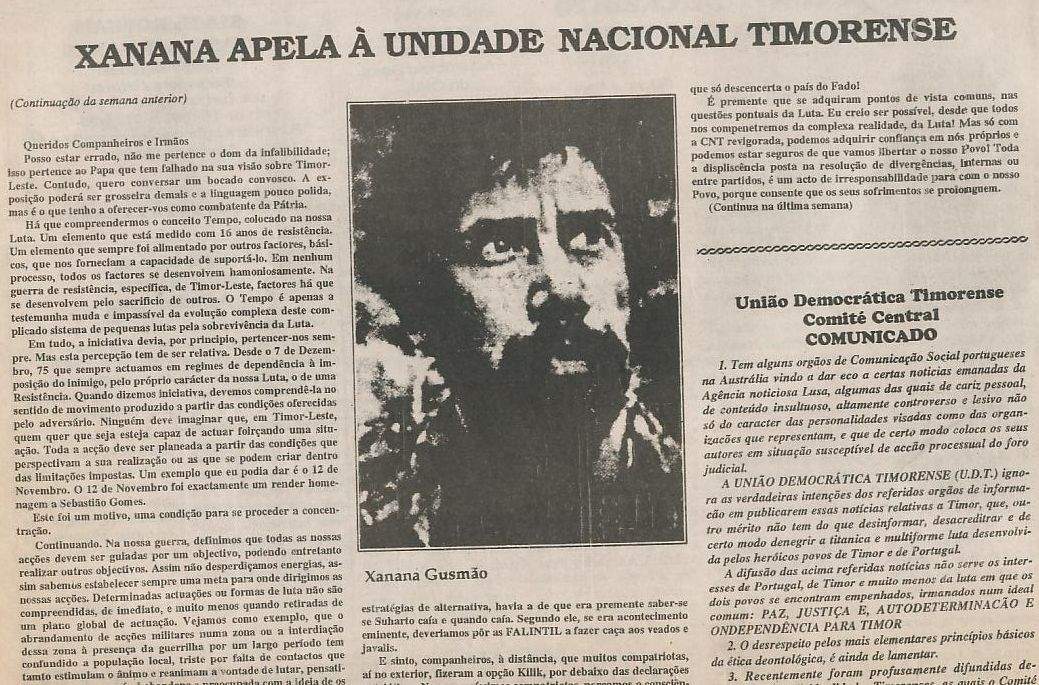 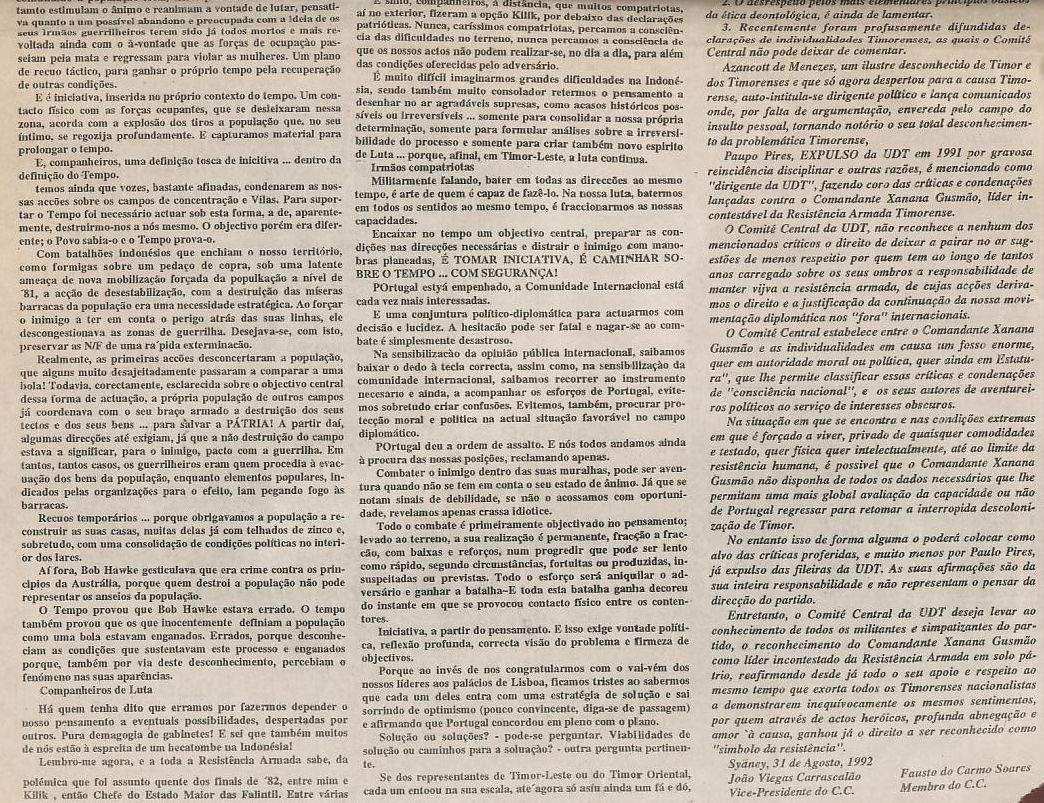 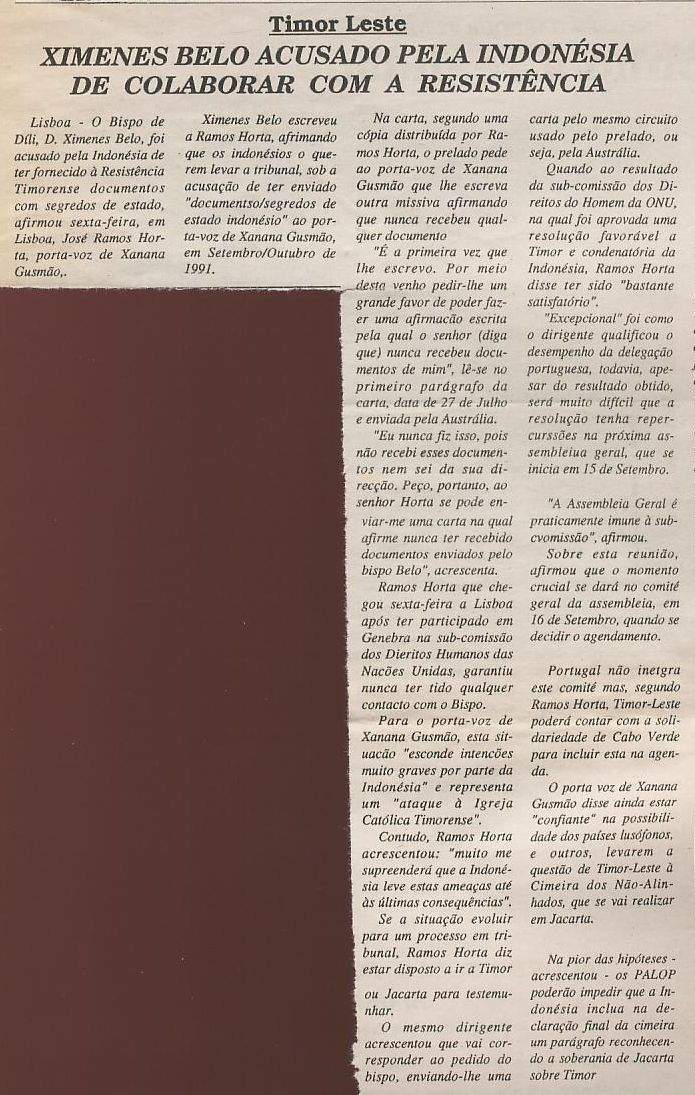 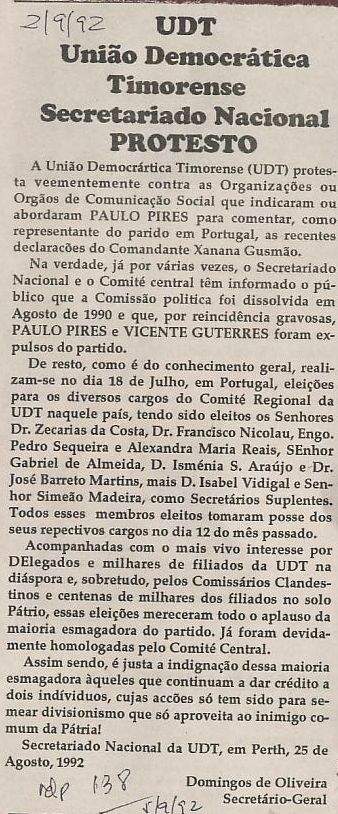 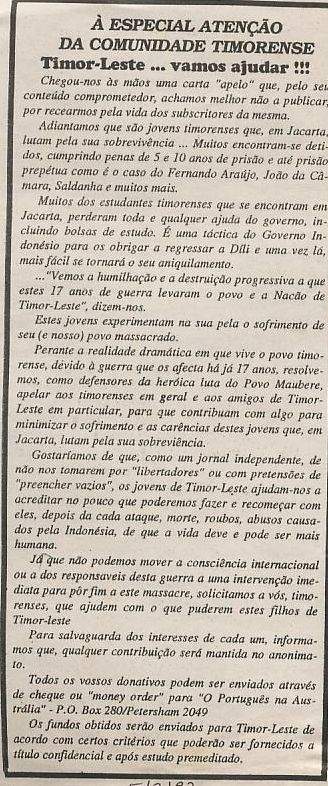   275. 4 SET.º 92 RDP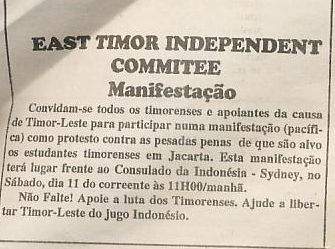 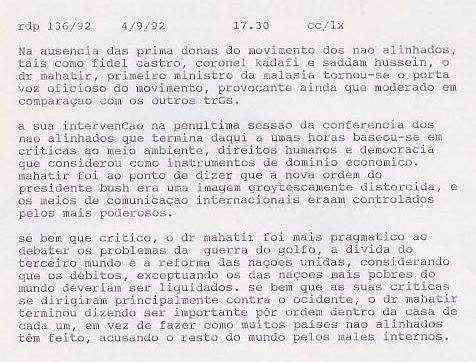 276. 5 SET.º 92 RDP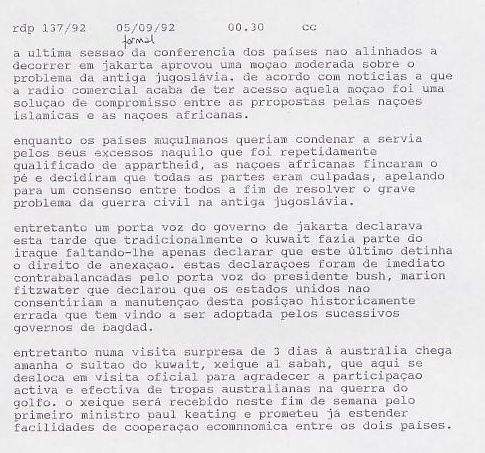 277. 4 SET.º 92 SMH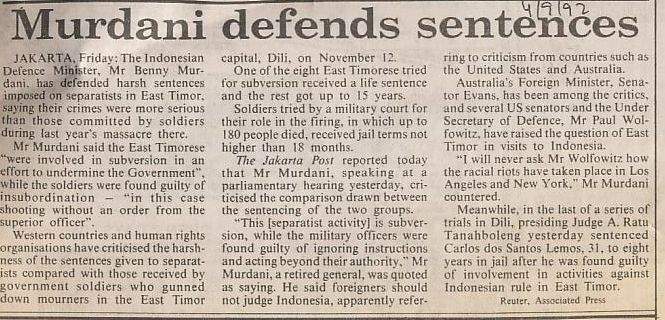 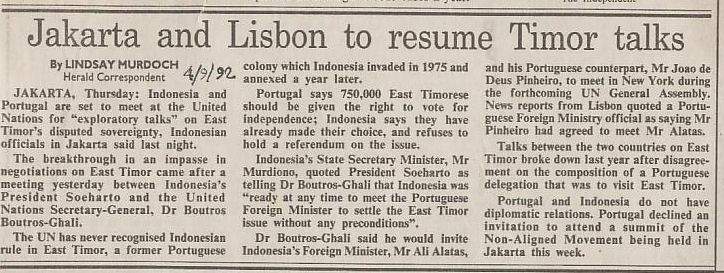 278. 5 SET.º 92 SMH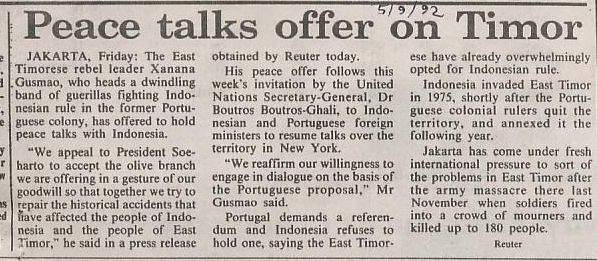 279. 5 SET.º 92RDP280. 5 SET.º 92 RDP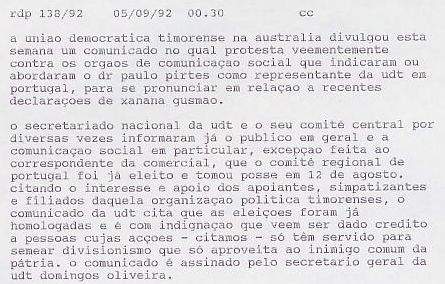 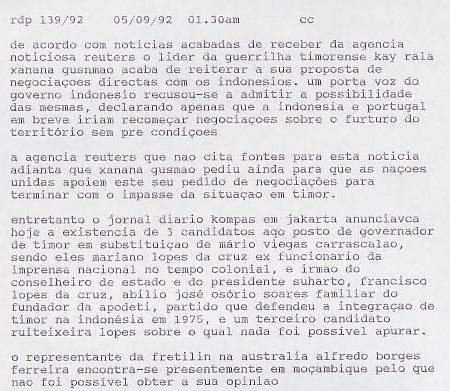 281. 5 SET.º 92 RDP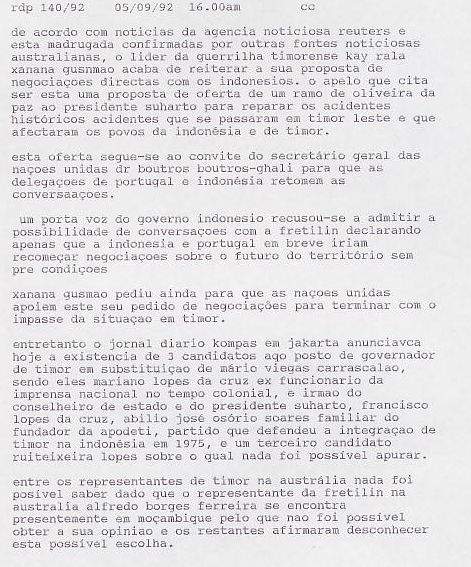 282. 5 SET.º 92 RDP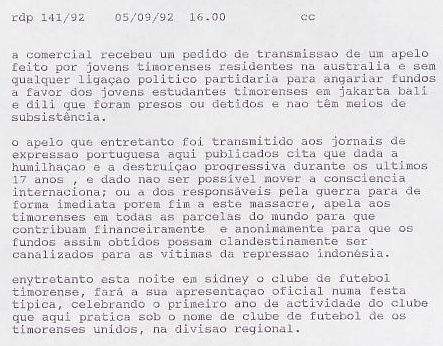 283. 6 SET.º 92 RDP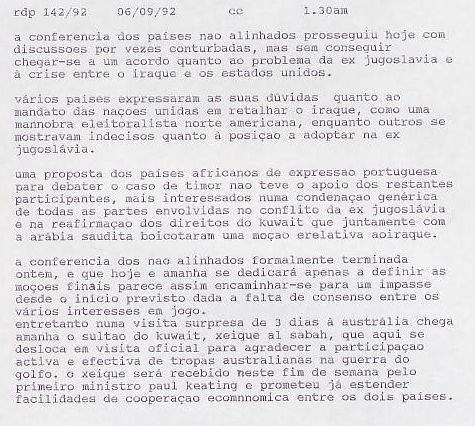 284. 7 SET.º 92 RDP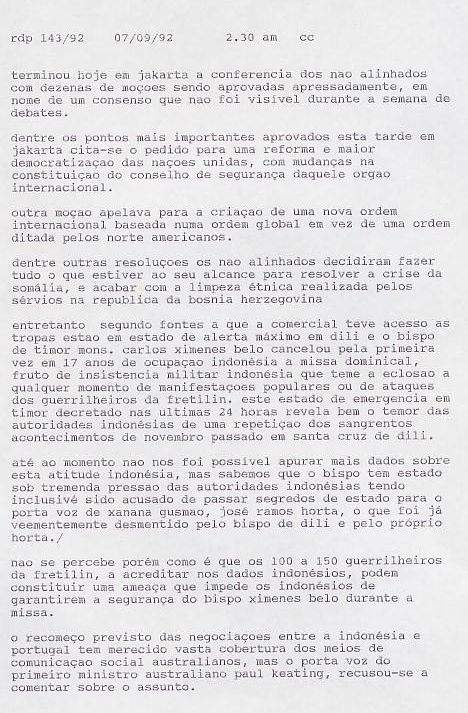 285. 7 SET.º 92 TIME MAGAZINE: O EX-EMBAIXADOR DICK WOOLCOTT JUSTIFICA-SE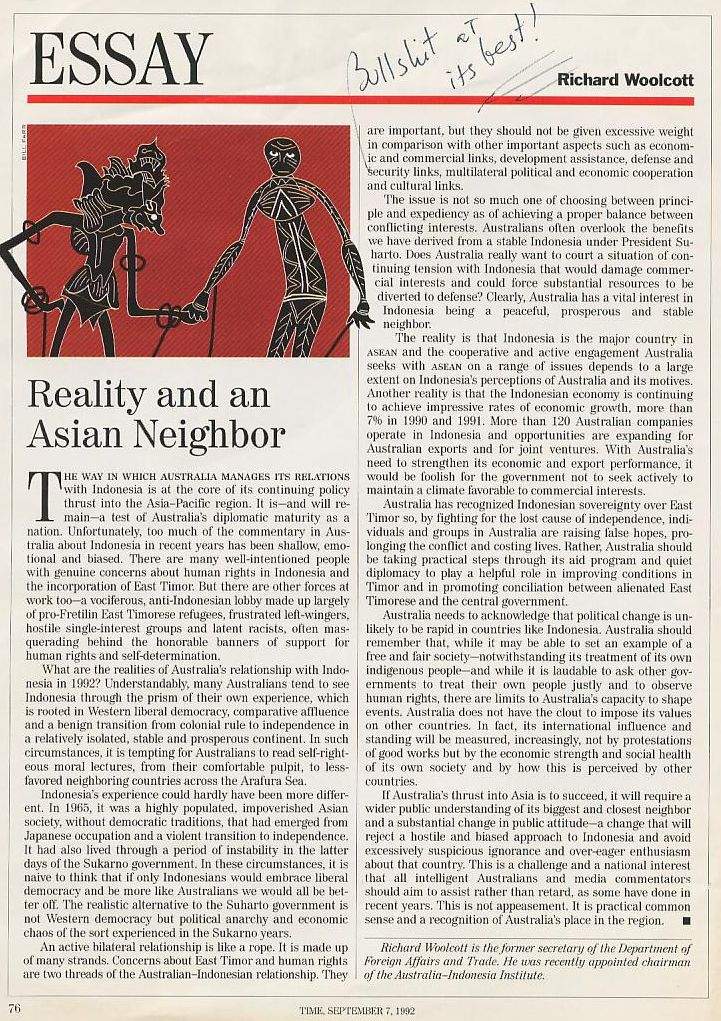 286. 7 SET.º 92 SMH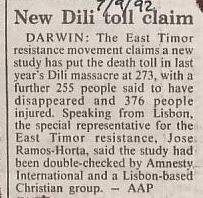 287. 8 SET.º 92 SEMANÁRIO PORTUGUÊS 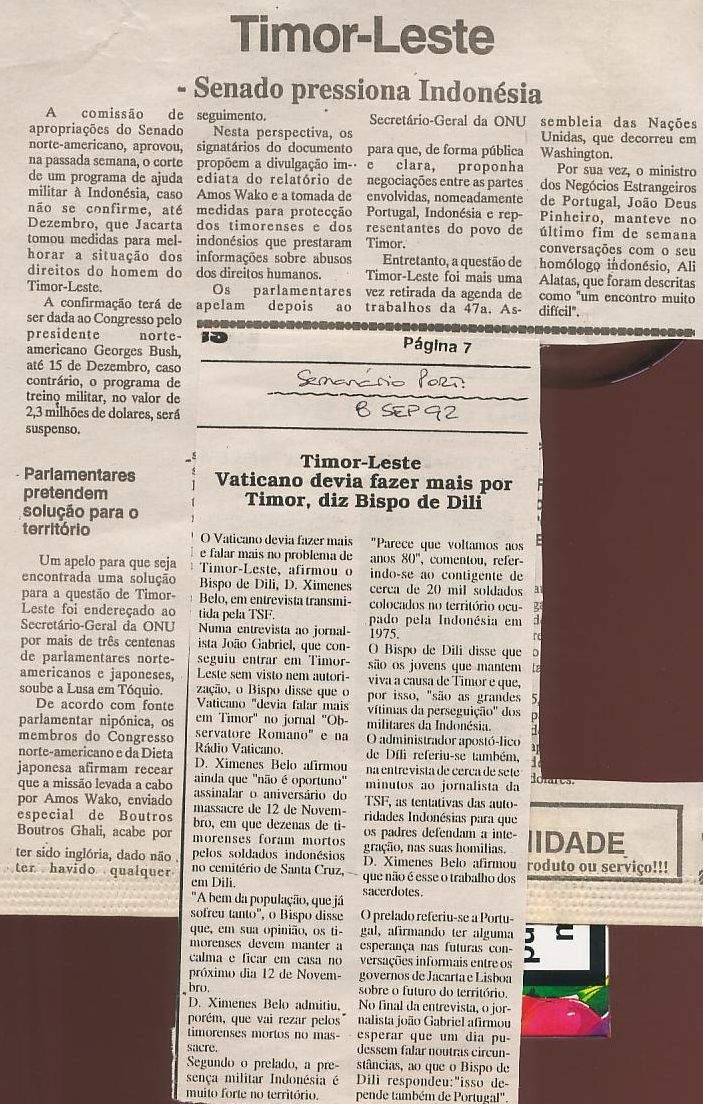 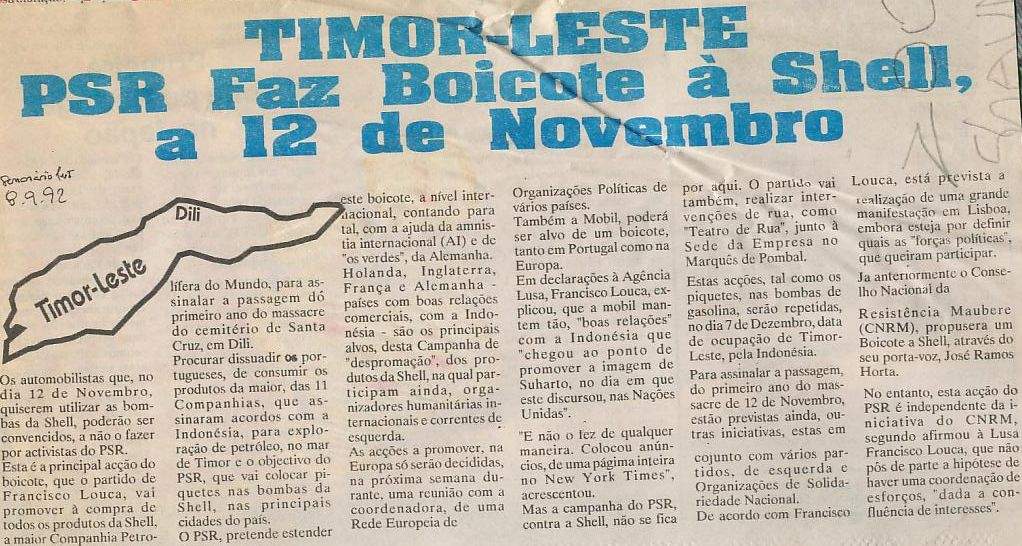 288. 9 SET.º 92 PNA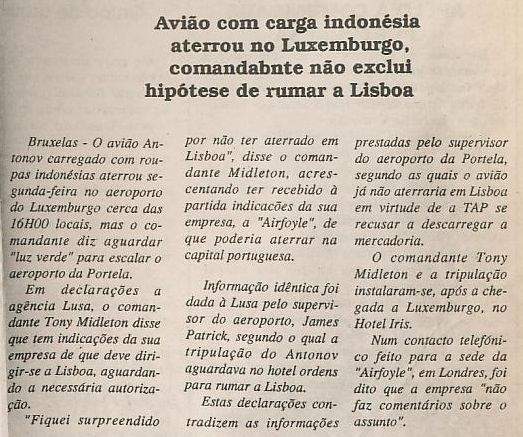 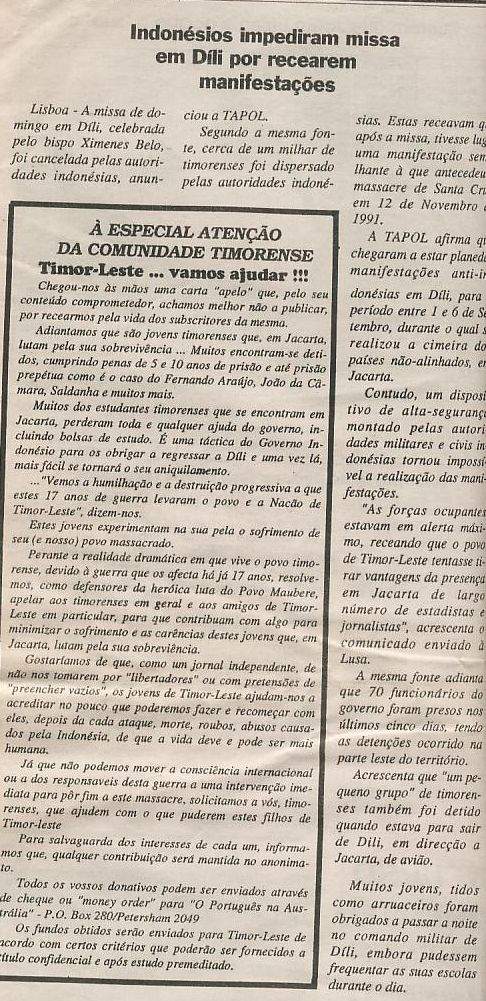 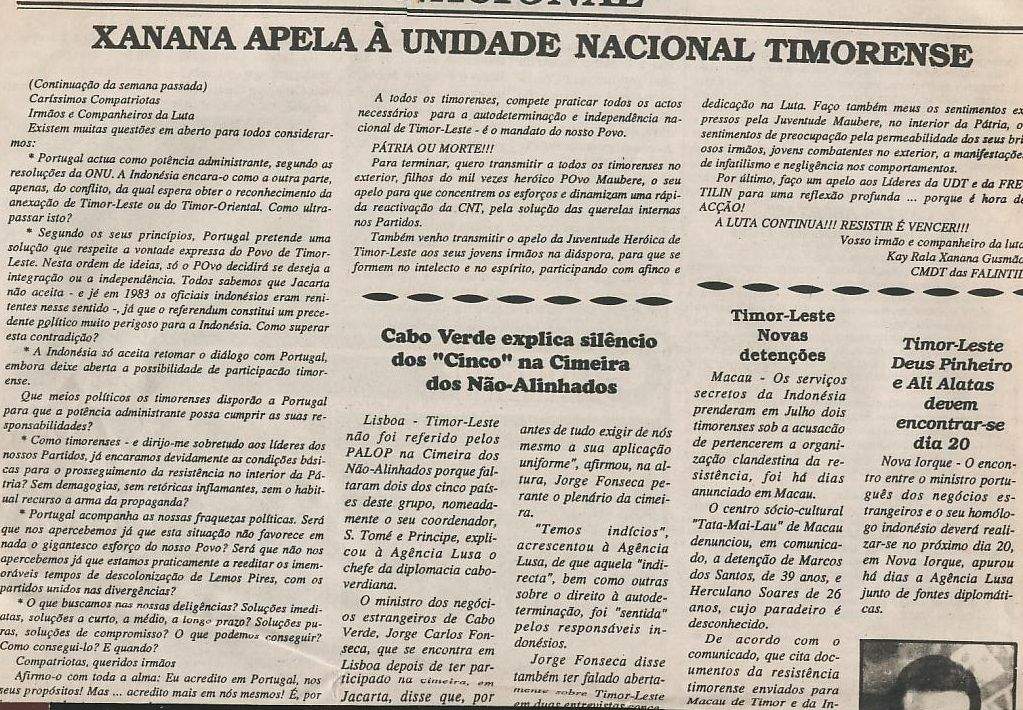 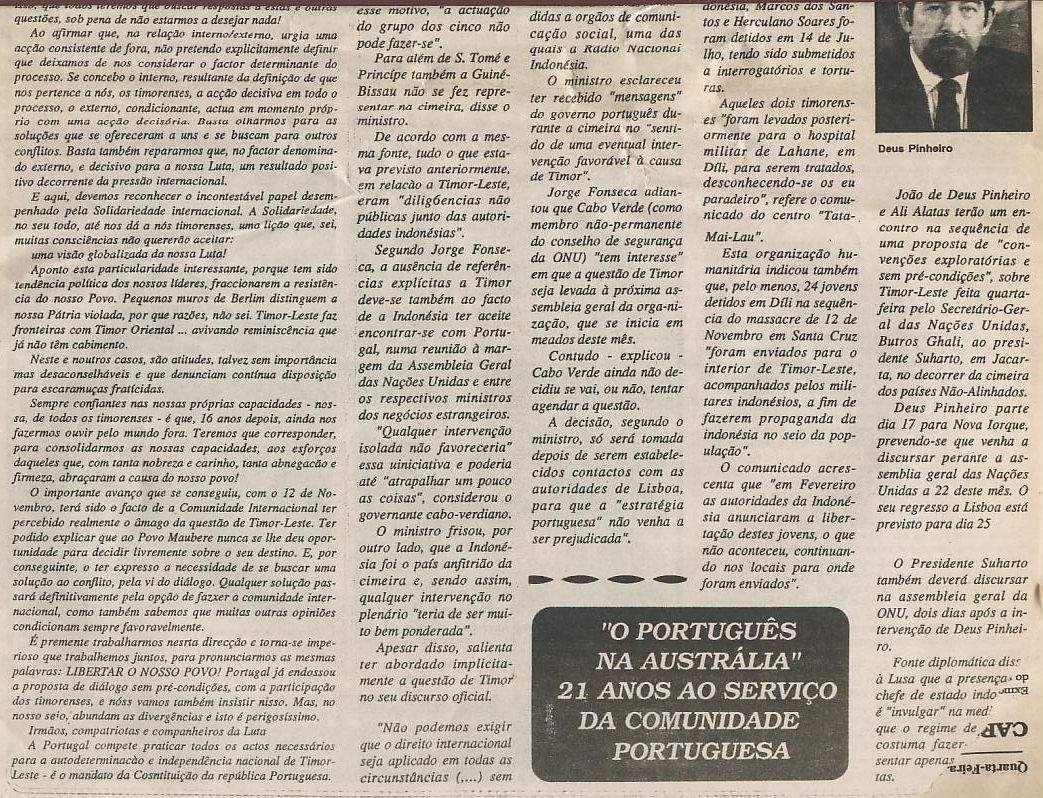 289. 11 SET.º 92 RDP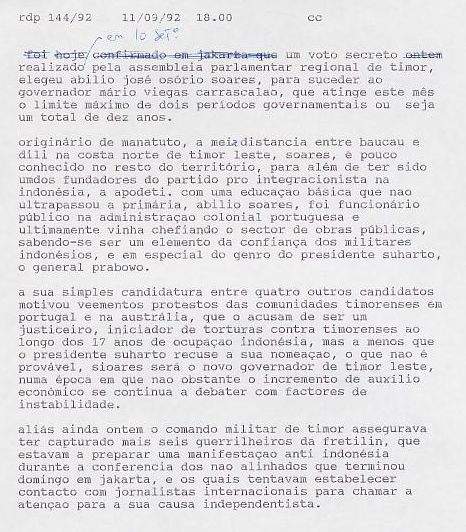 290. 11 SET.º 92 SMH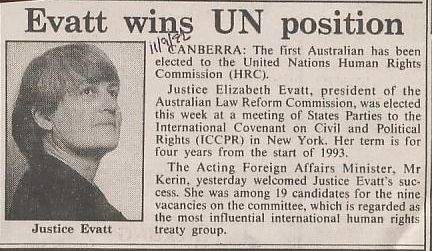 291. 11 SET.º 92 THE AUSTRALIAN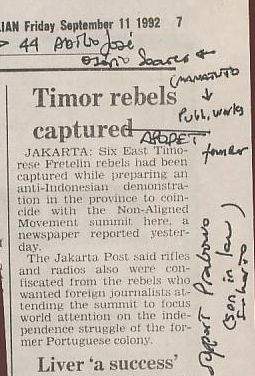 292. 13 SET.º 92 THE AUSTRALIAN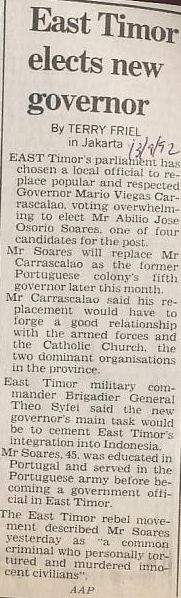 293. 15 SET.º 92 RDP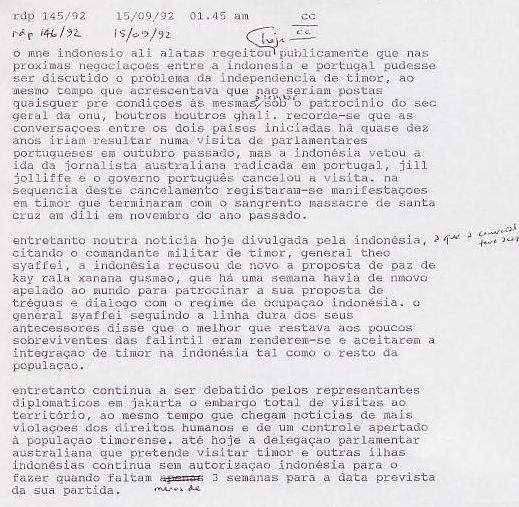 294. 15 SET.º 92 RDP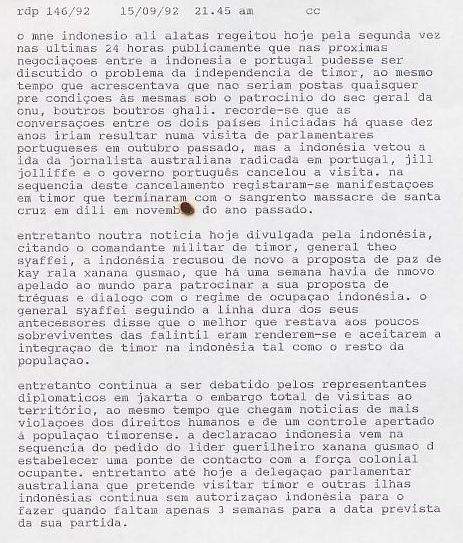 295. 15 SET.º 92 RDP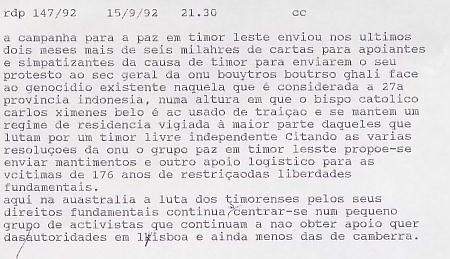 296. 16 SET.º 92 RDP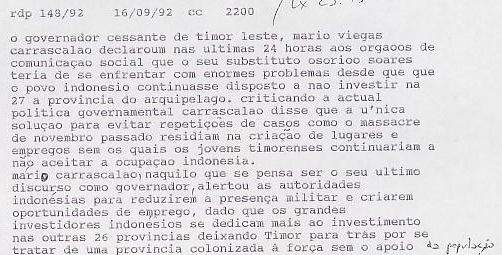 297. 16 SET.º 92 RDP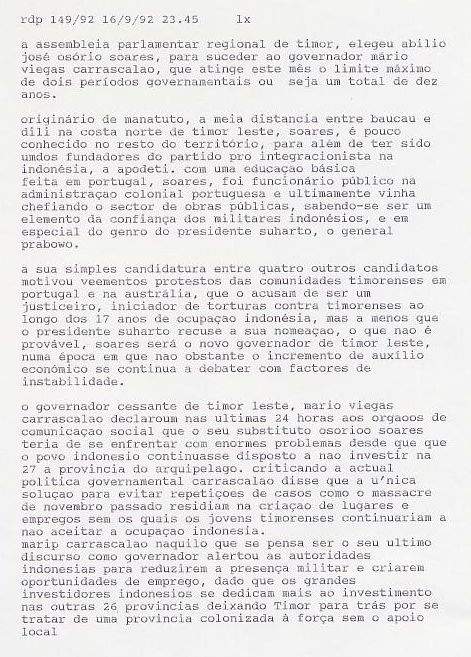 298. 17 SET.º 92 RDP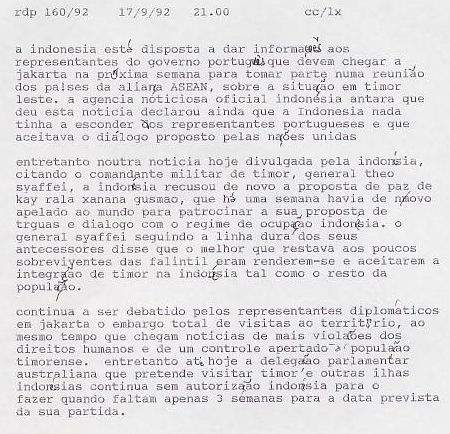 299. 17 SET.º 92 SMH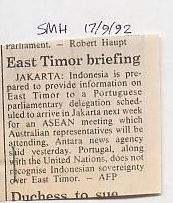 300. 18 SET.º 92 RDP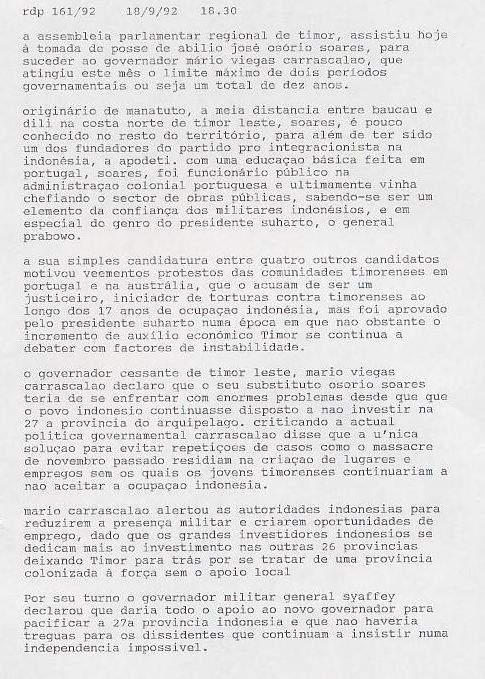 301. 22 SET.º 92 RDP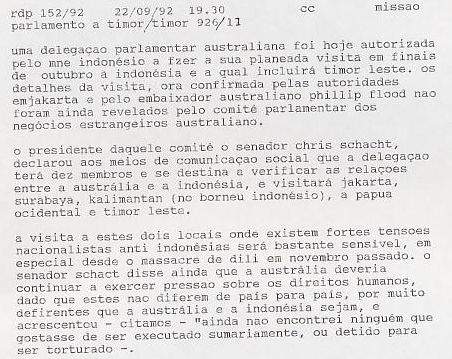 302. 30 SET.º 92 RDP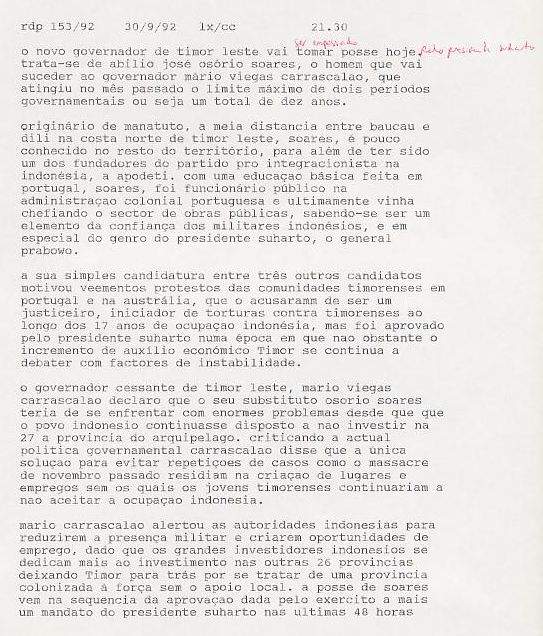 303. SET.º 92 INSIDE INDONESIA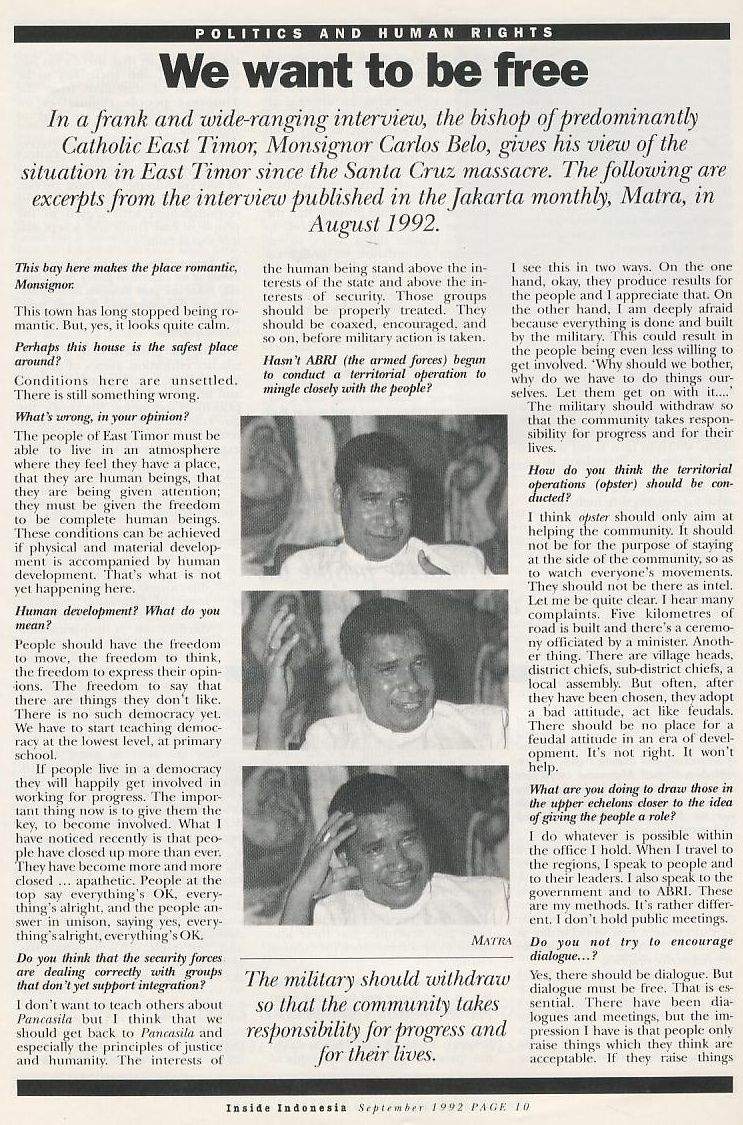 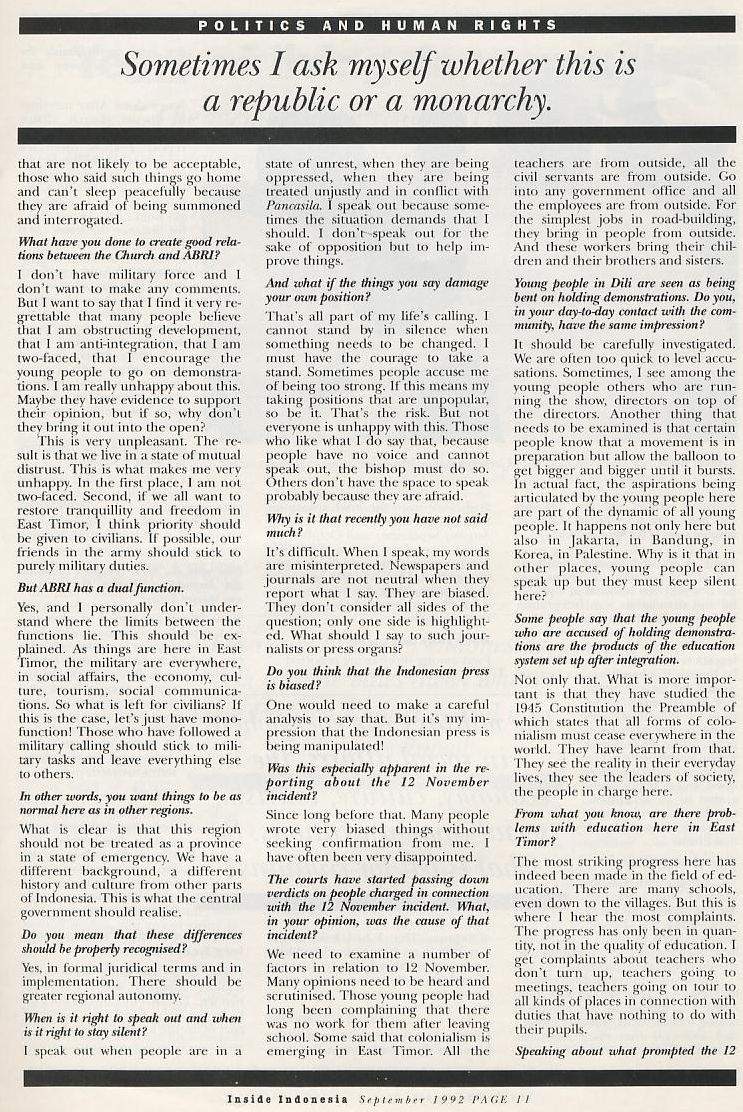 305. 304. JUL - SET.º 92 HUMAN RIGHTS FORUM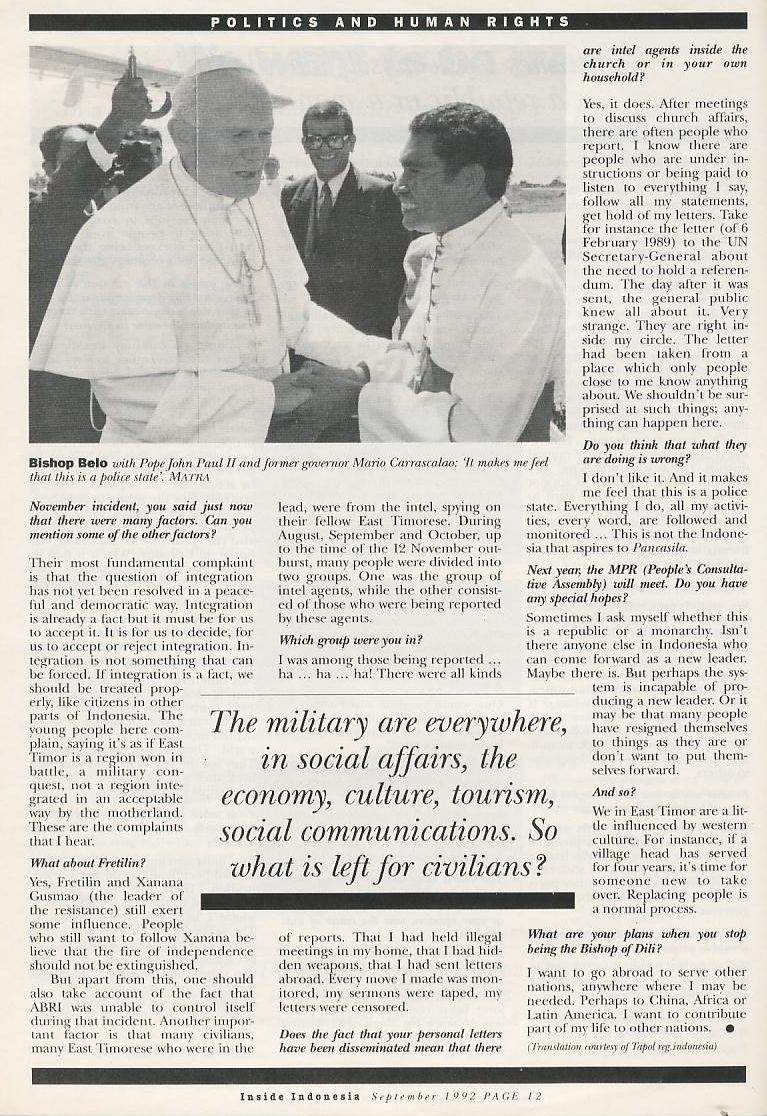 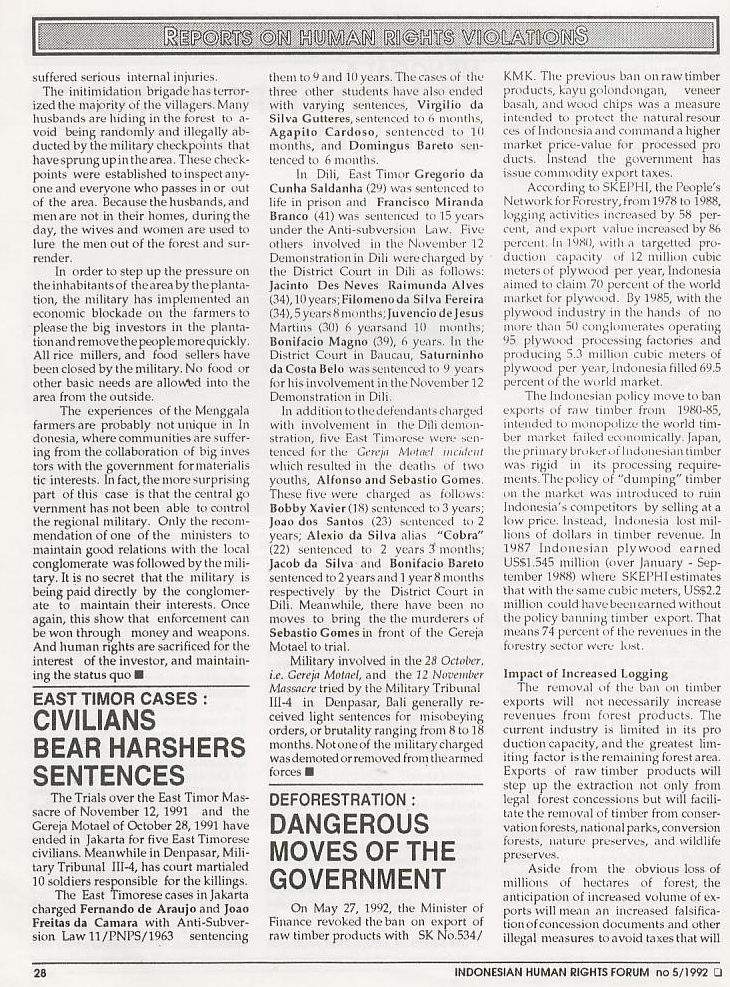 306. SET.º 92 EAST TIMOR TALKS CAMPAIGN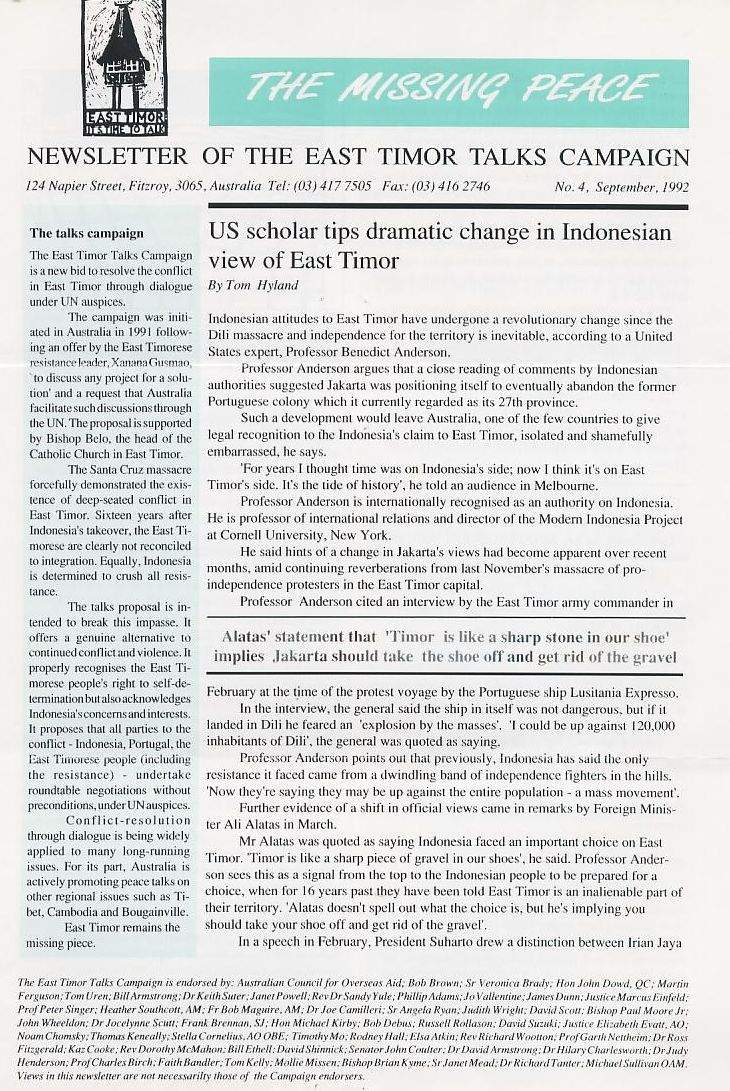 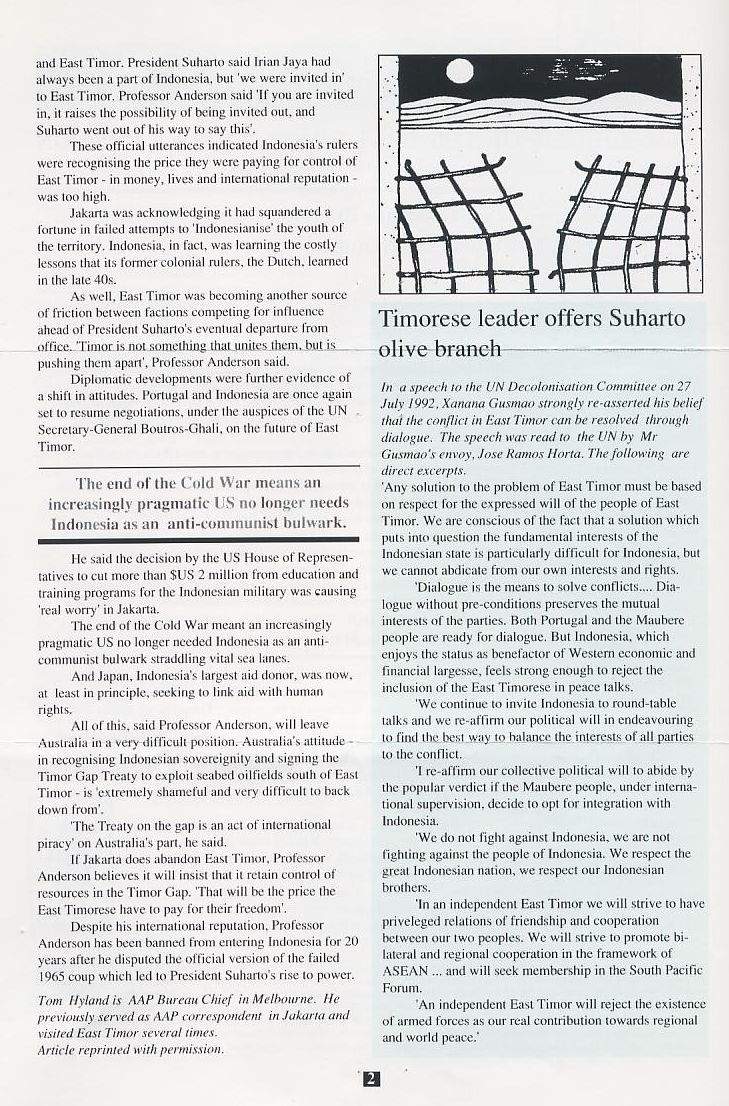 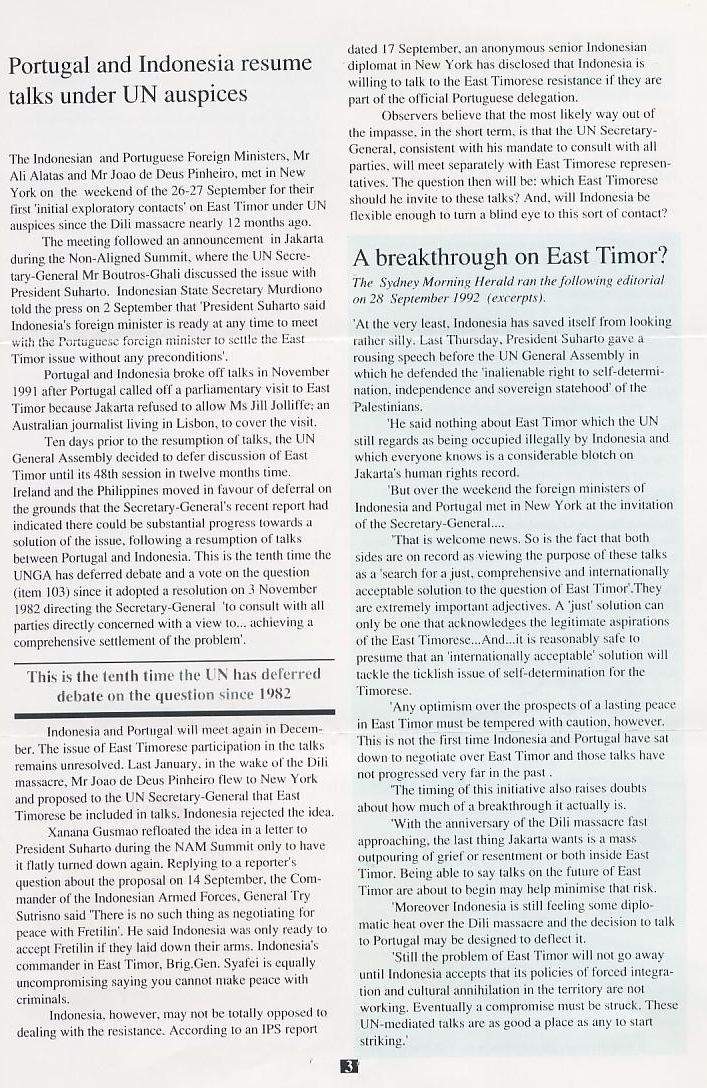 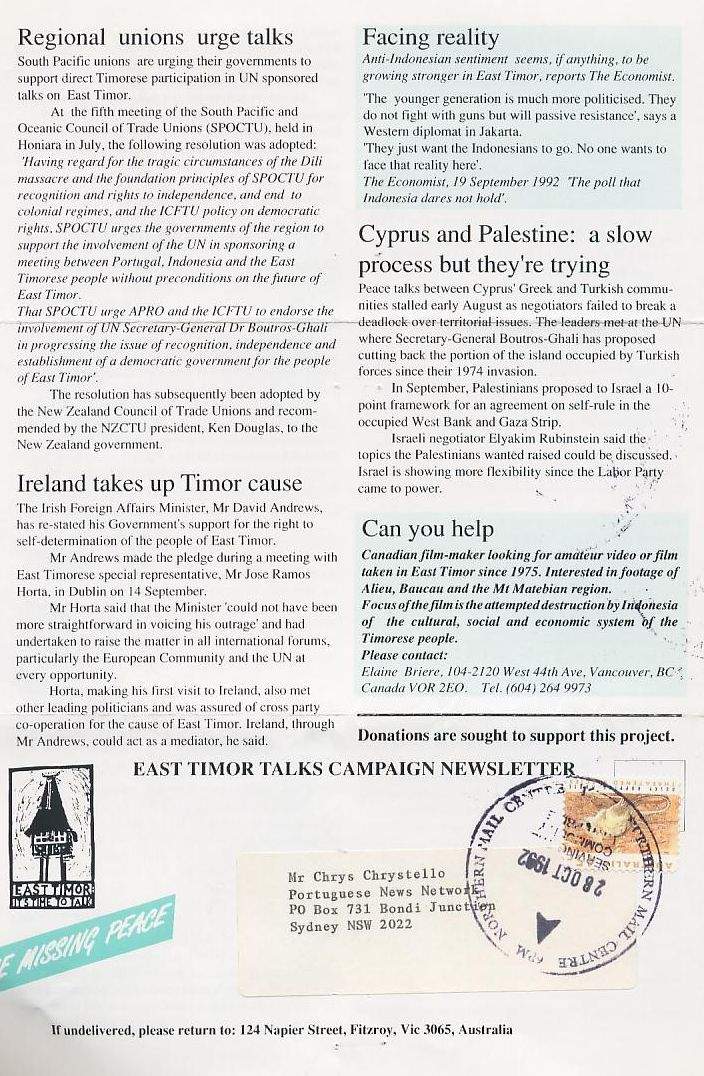 308. 1 OUT.º 92 SMH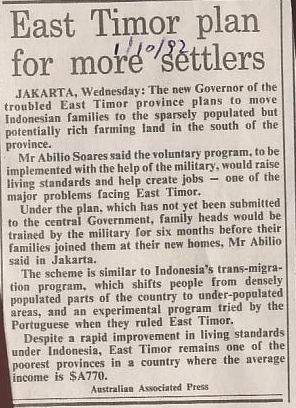 310. 309. 3 OUT.º 92 SMH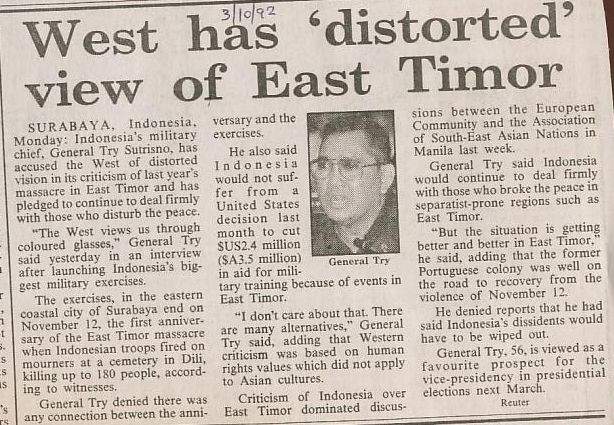 311. 12 OUT.º 92 O SEMANÁRIO PORTUGUÊS SIDNEY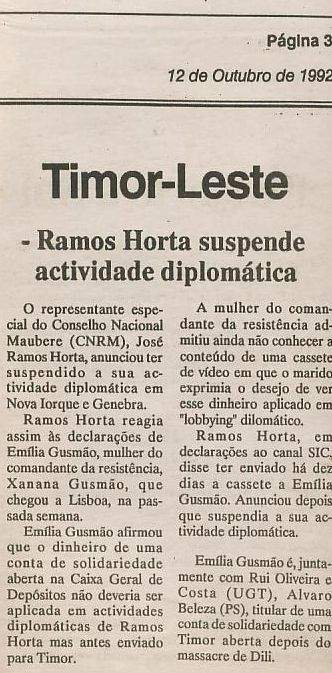 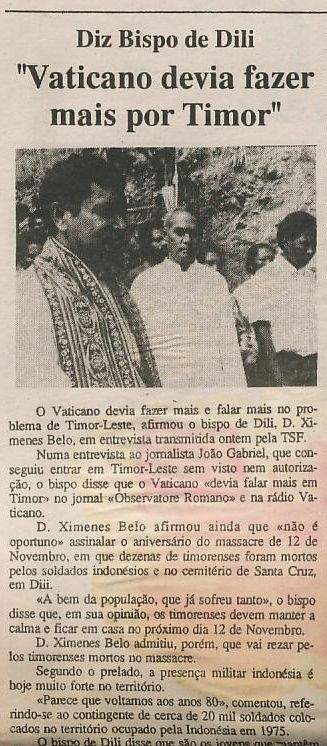 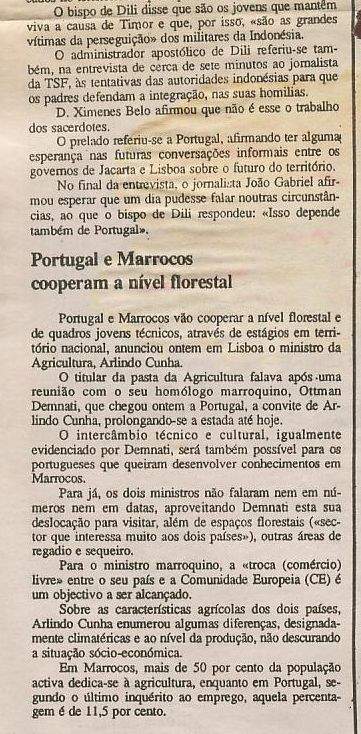 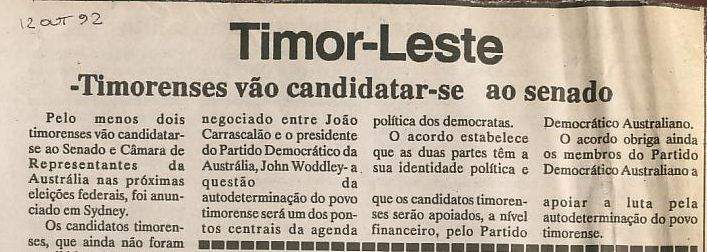 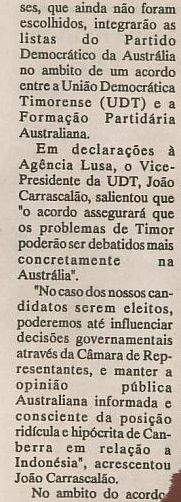 312. 13 OUT.º 92 A VOZ DE PORTUGAL SIDNEY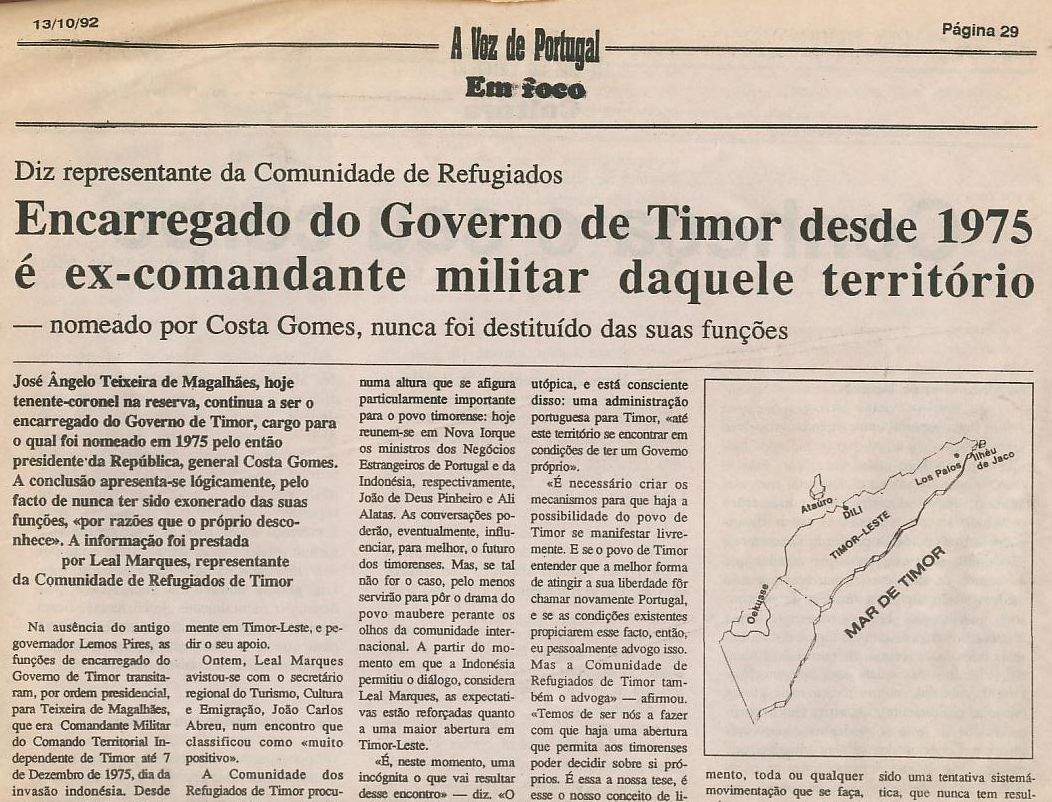 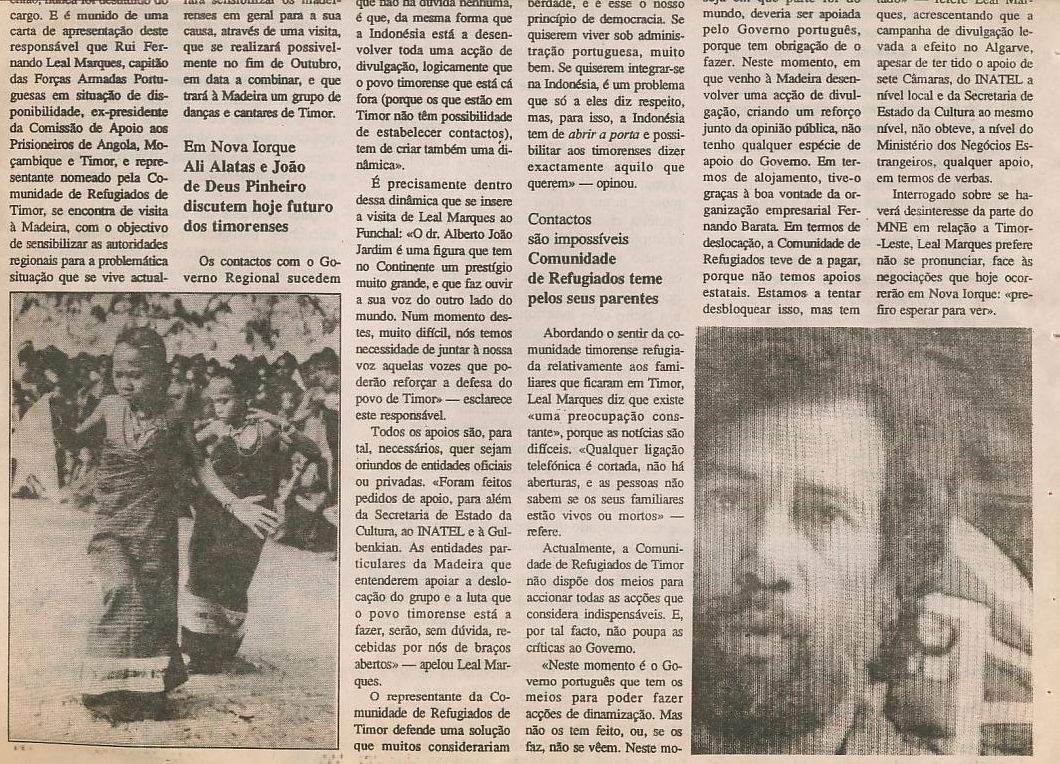 313. 19 OUT.º 92 SEMANÁRIO PORTUGUÊS SIDNEY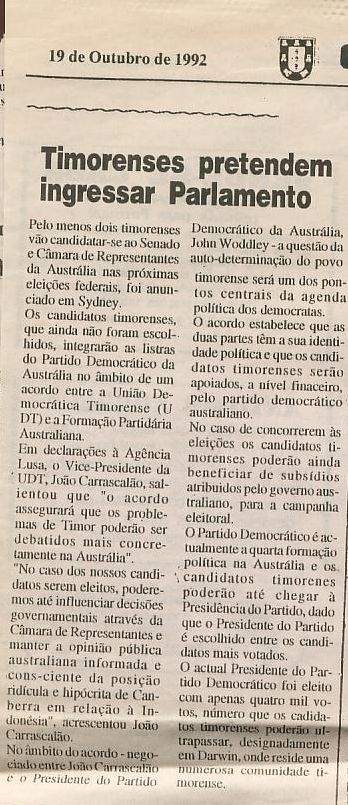 314. 19 OUT.º 92 RDP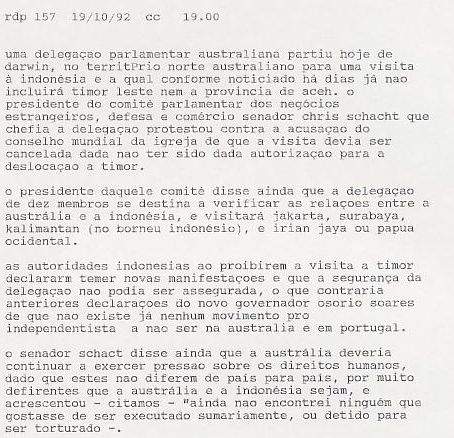 315. 21 OUT.º 92 RDP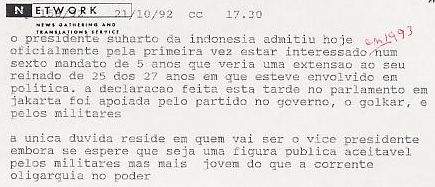 316. 23 OUT.º 92 EAST TIMOR TALKS CAMPAIGN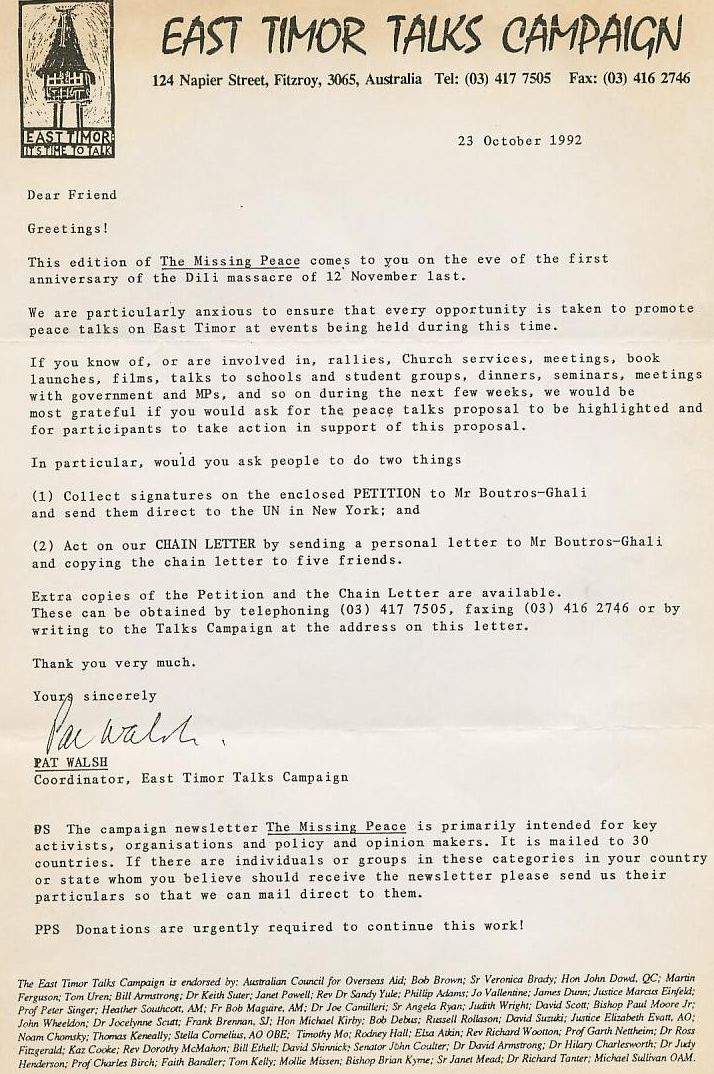 318. 317.28 OUT.º 92 PNA SIDNEY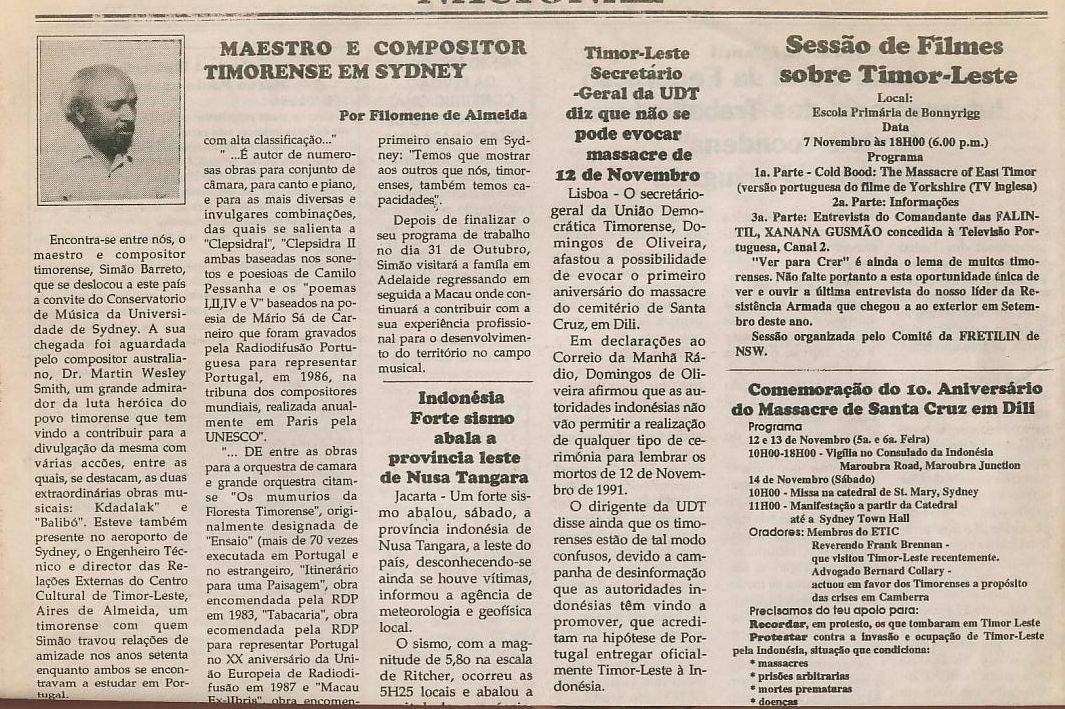 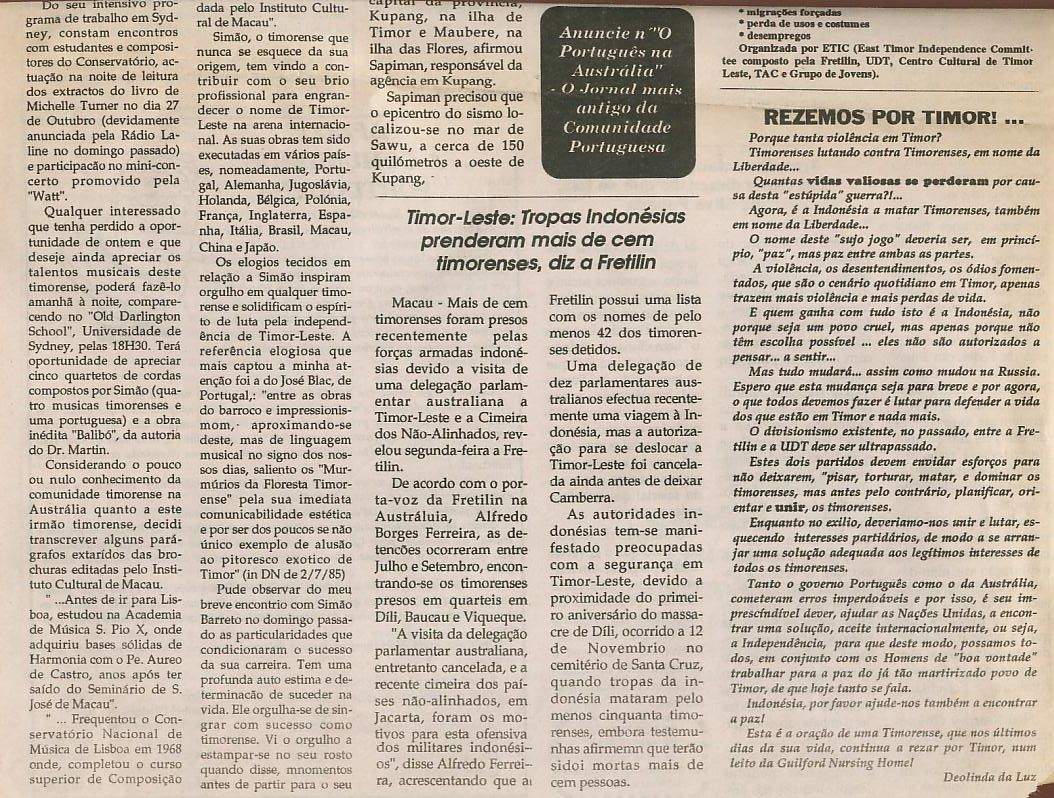 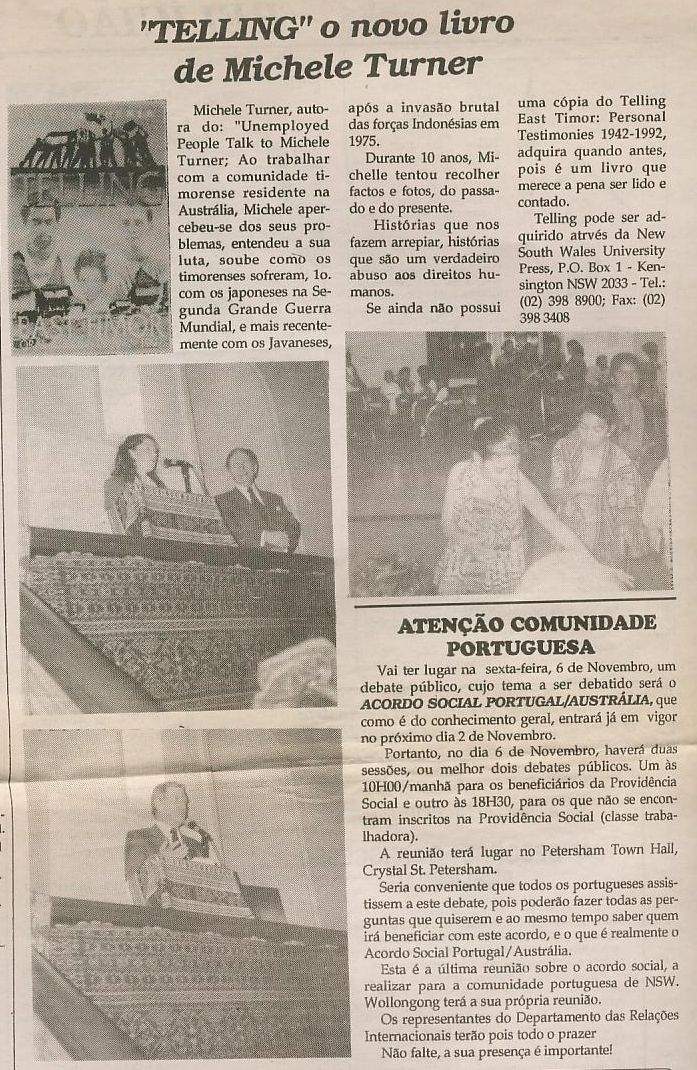 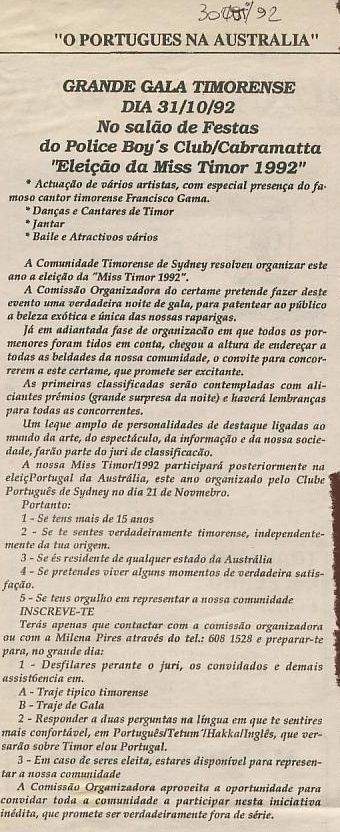 319. 31 OUT.º 92 SMH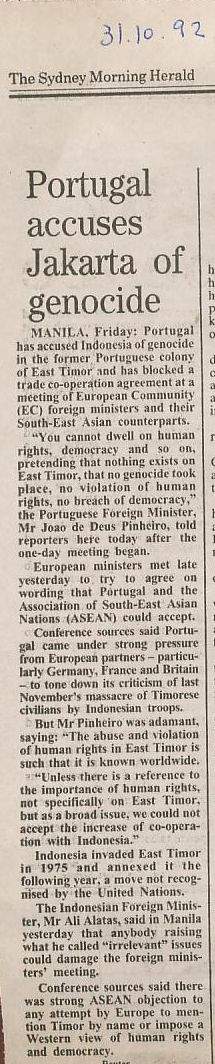 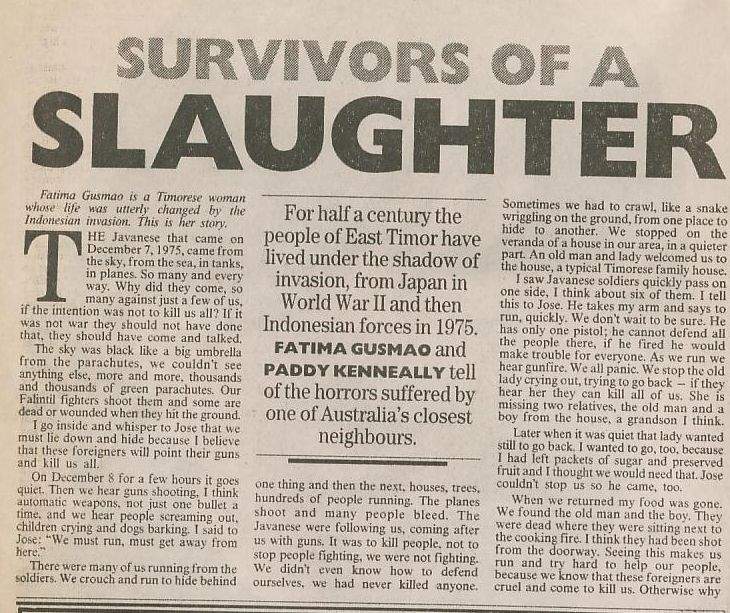 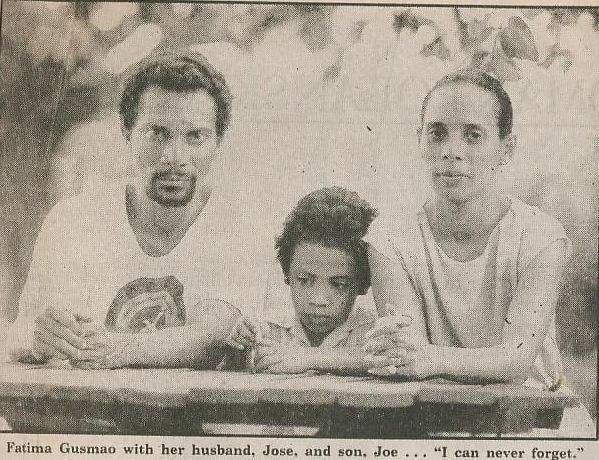 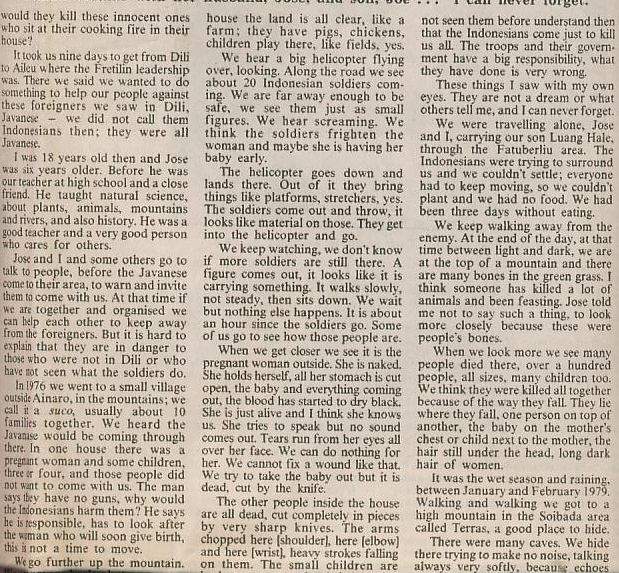 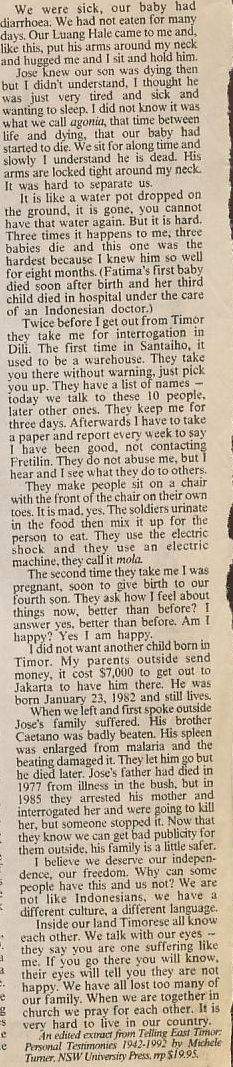 320. 31 OUT.º 92 THE AUSTRALIAN 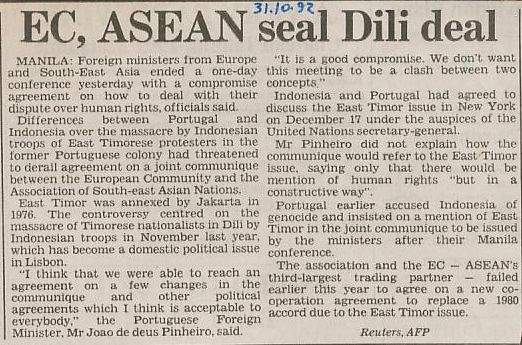 321. OUT.º 92 TAPOL BULLETIN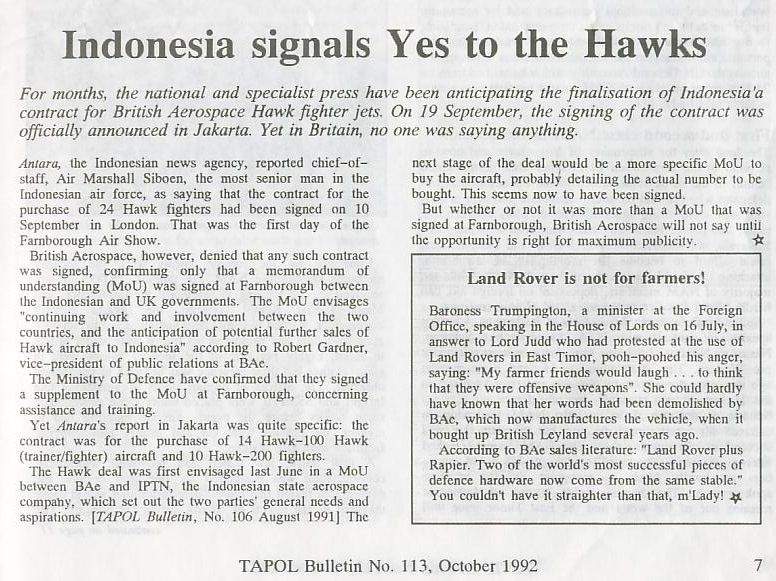 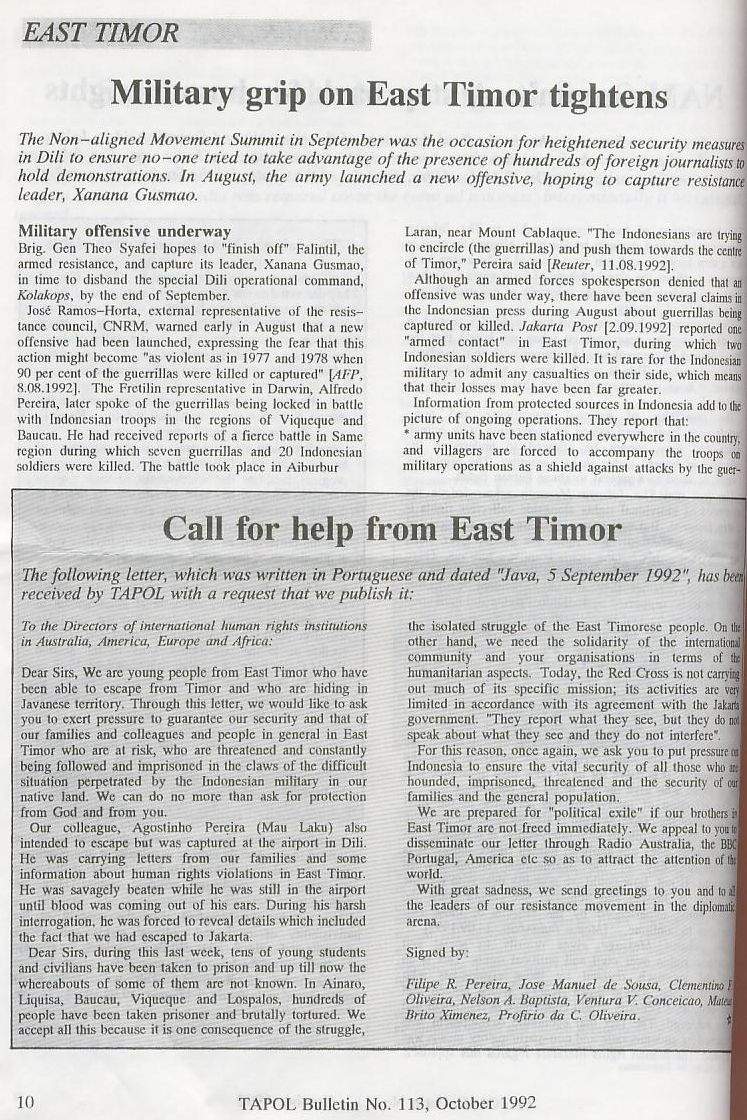 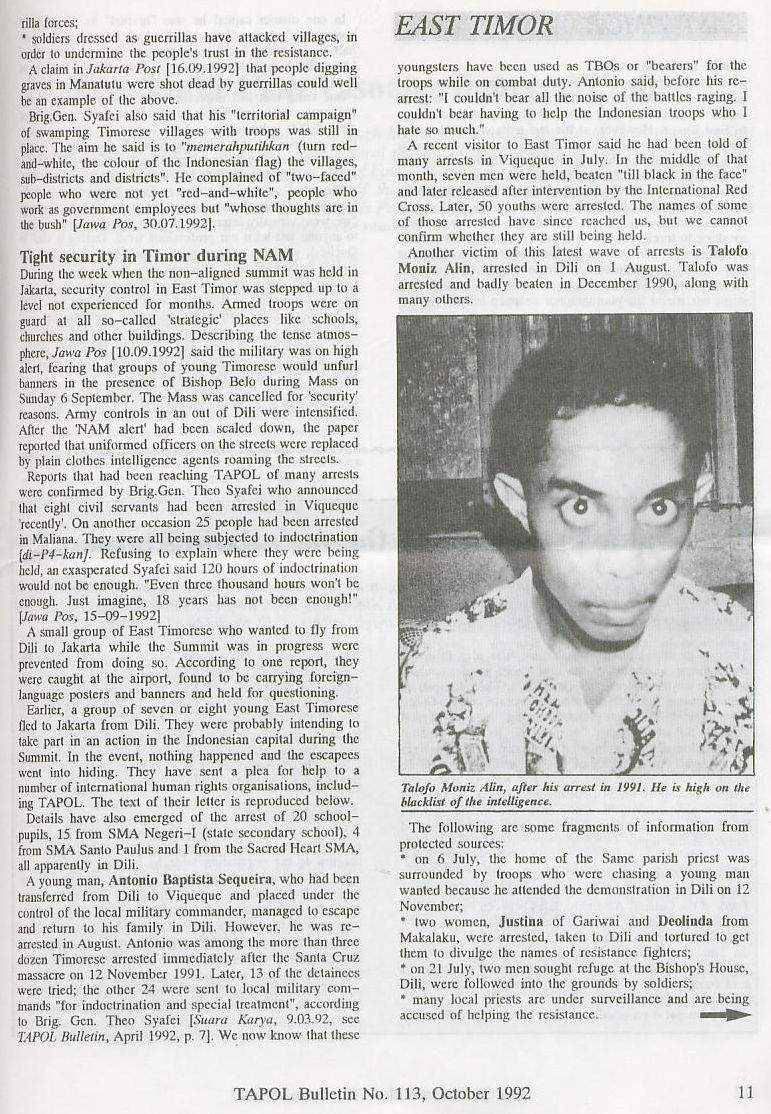 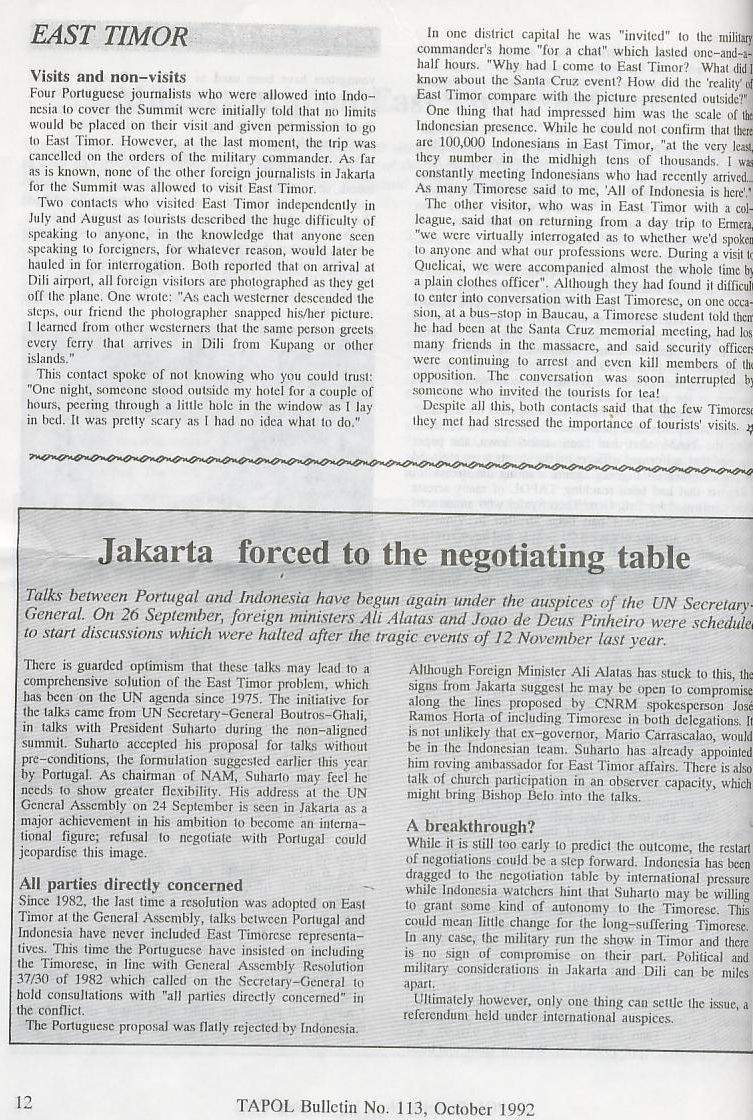 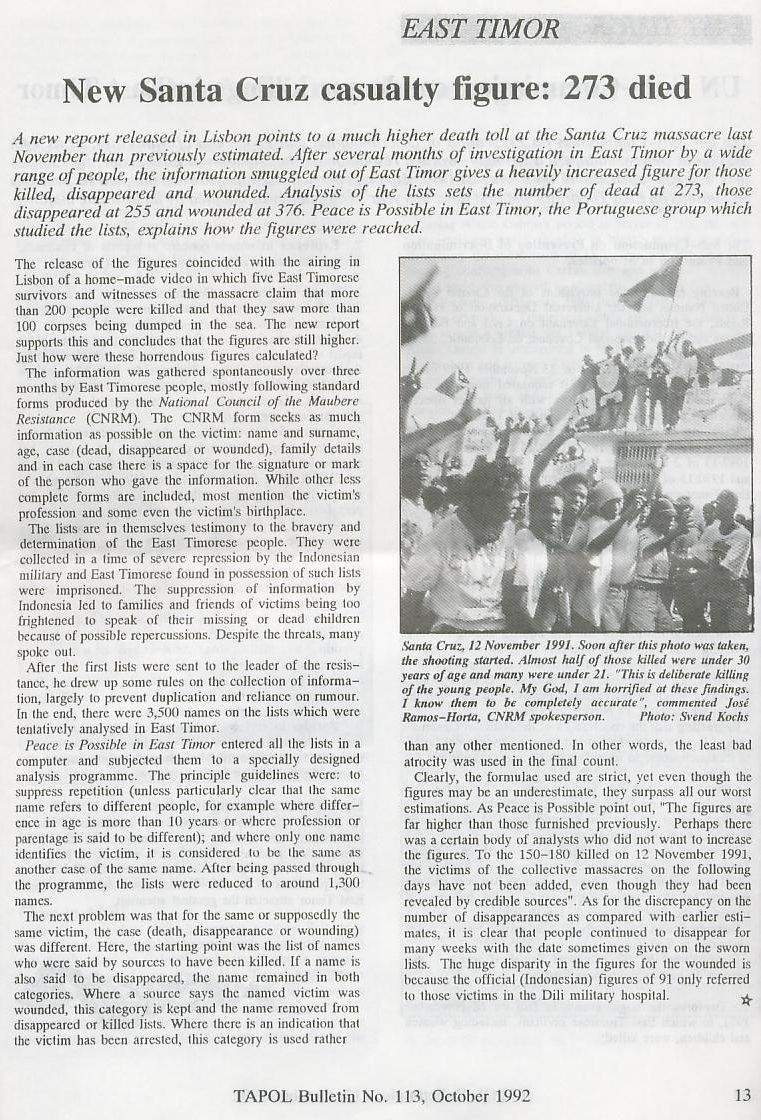 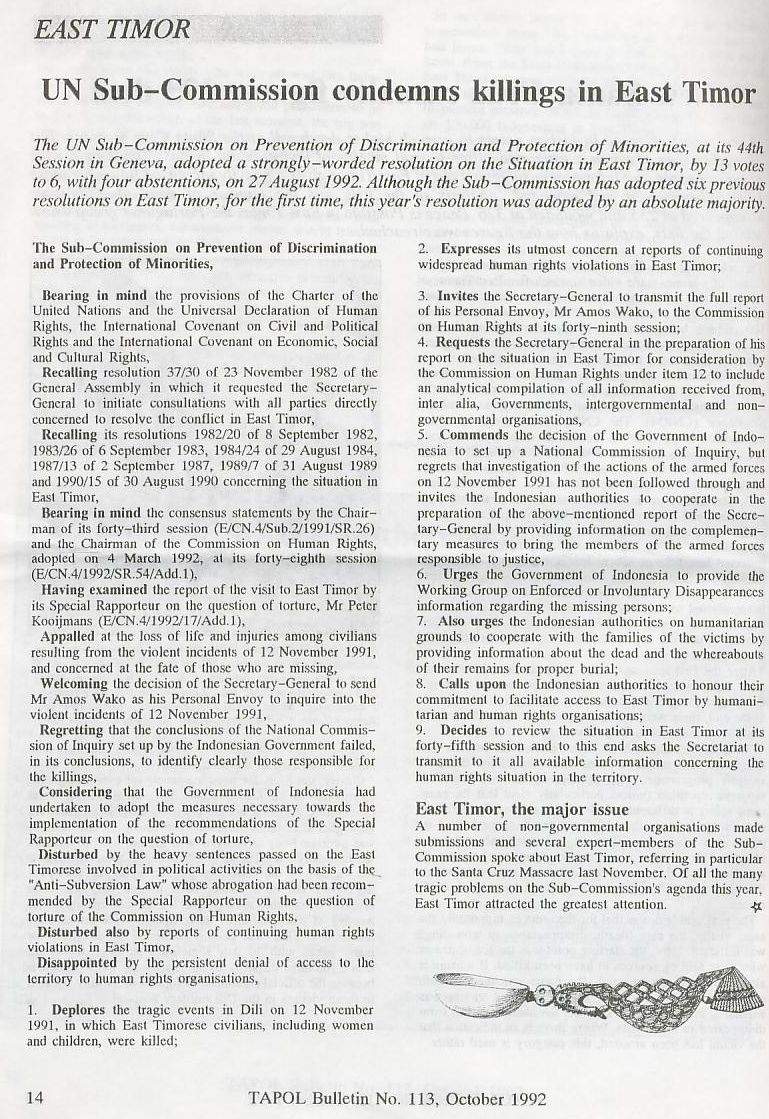 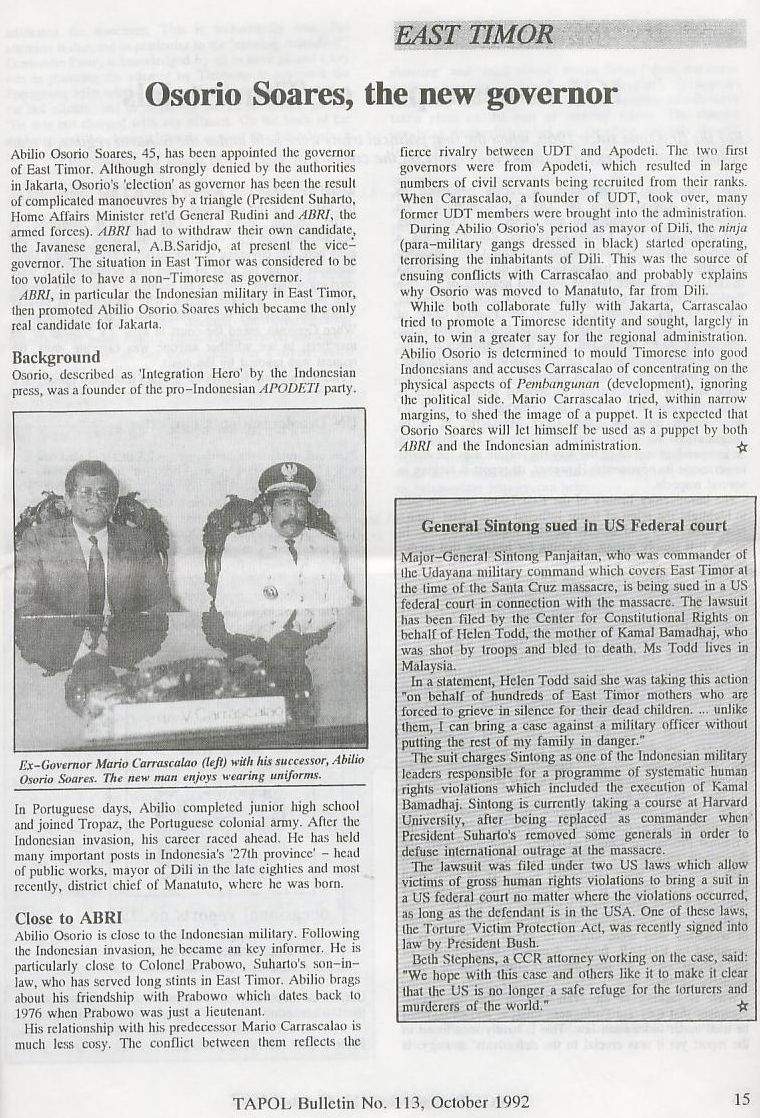 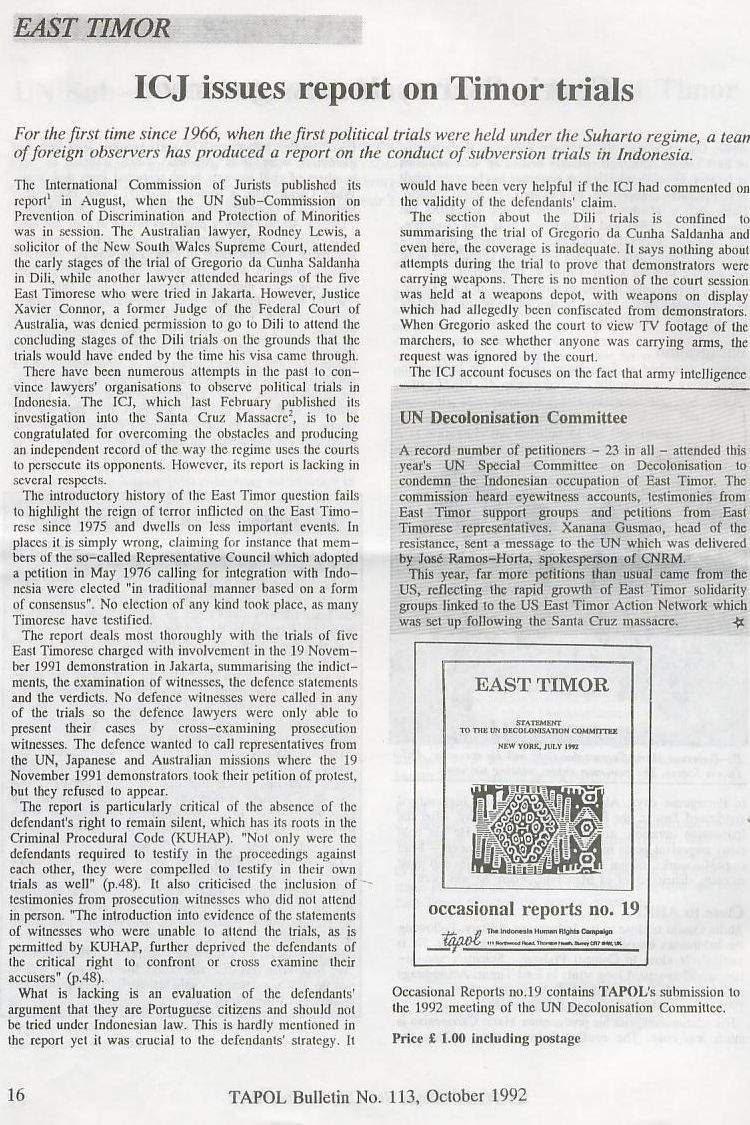 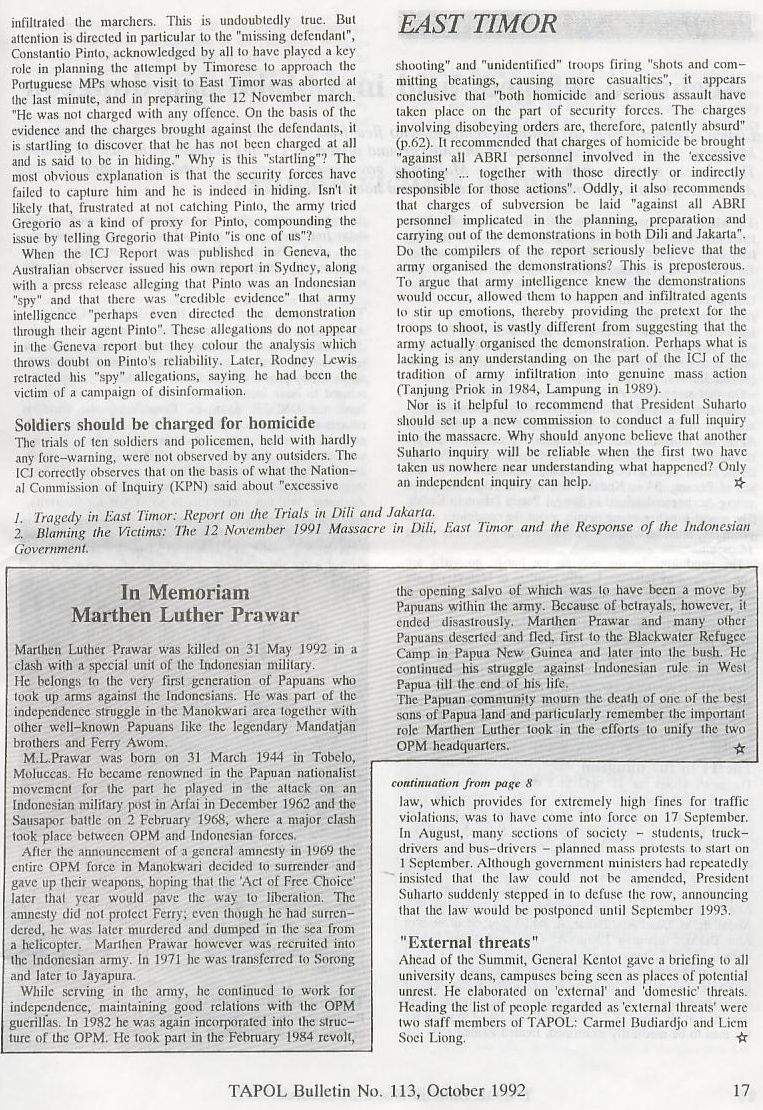 322. OUT.º - DEZ.º 92 CAMÕES CENTER QUARTERLY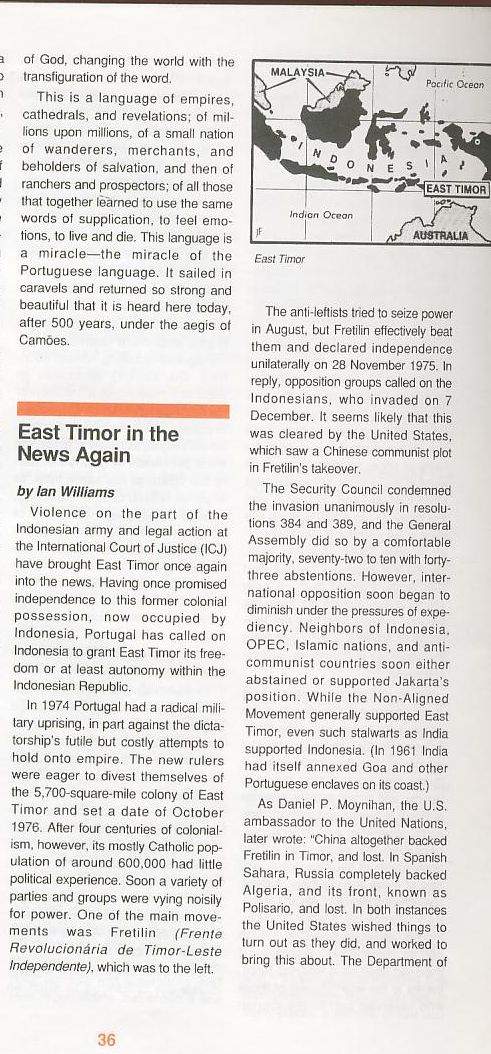 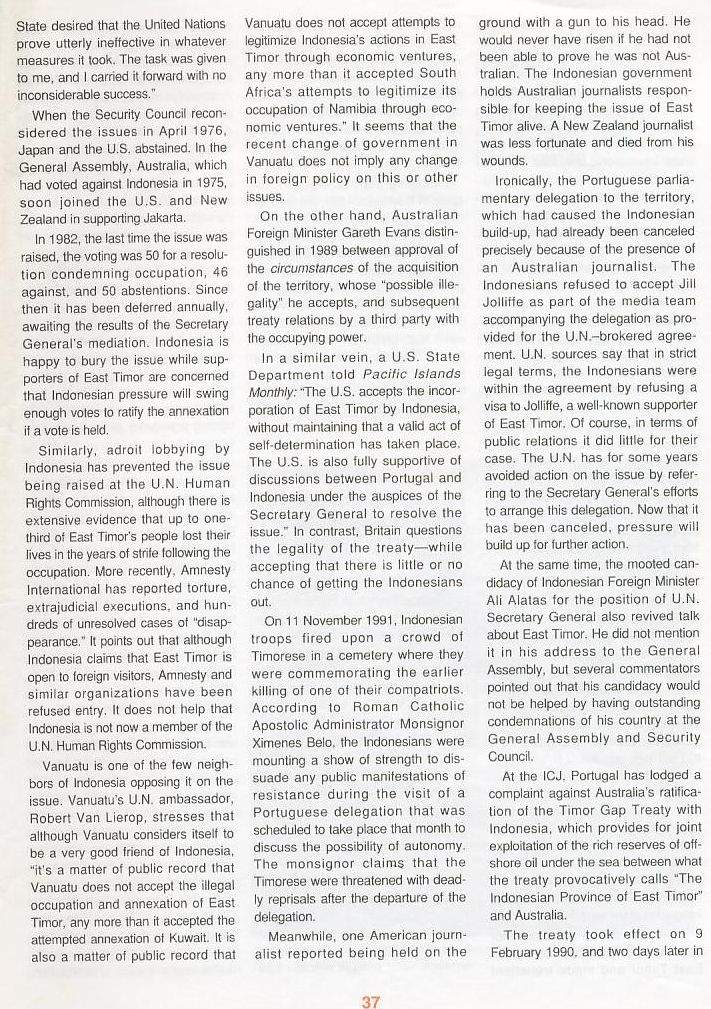 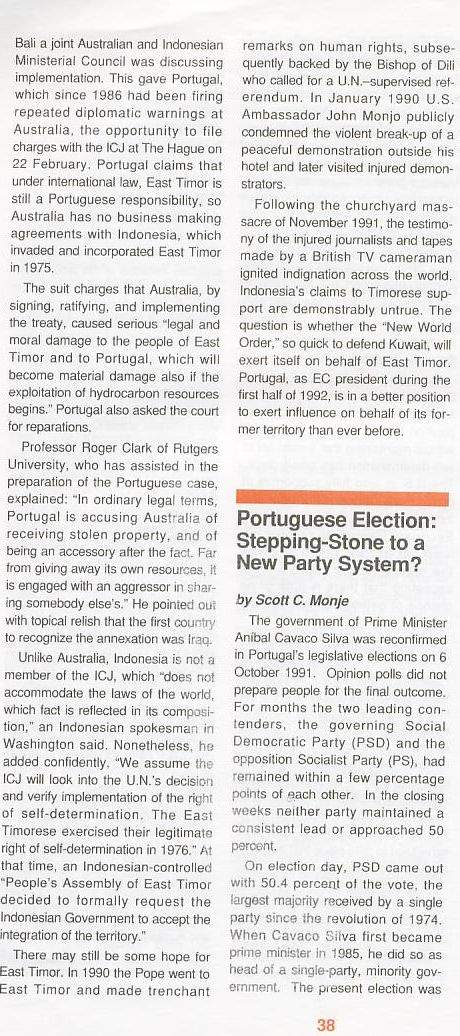 323. NOV.º 92 LANÇAMENTO DO LIVRO MORTE EM DILI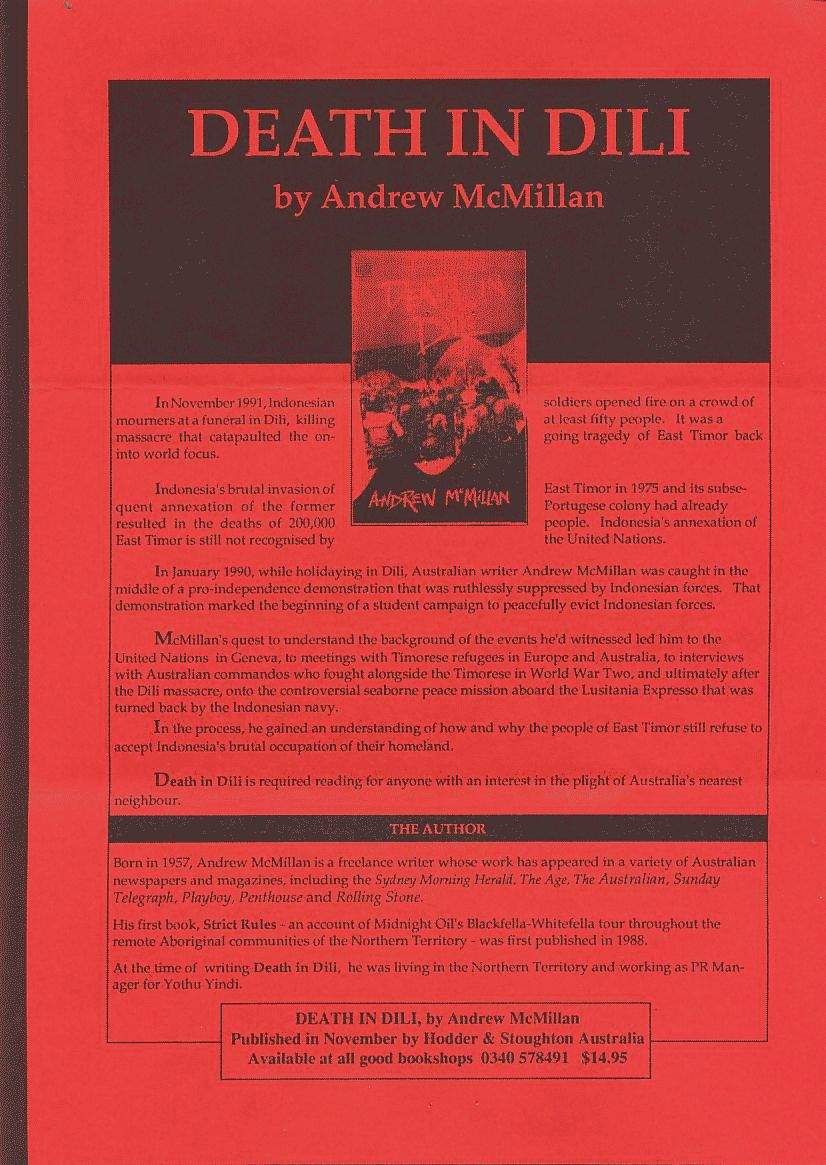 324. 2 NOV.º 92 RDP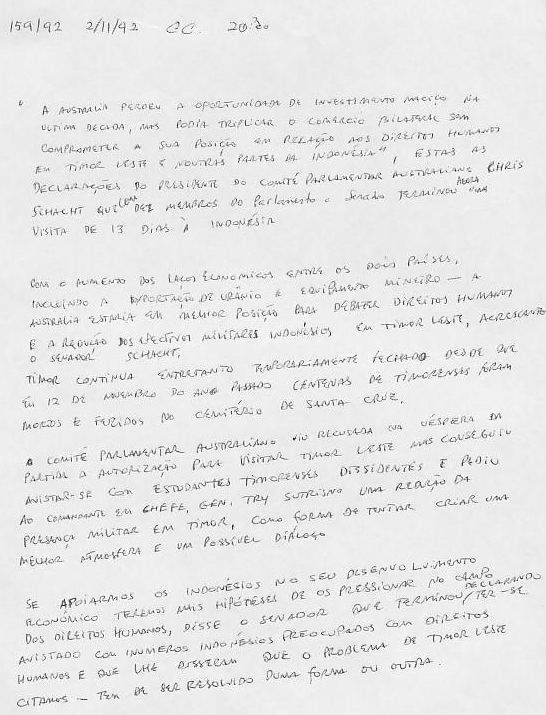 325. 2 NOV.º 92 SMH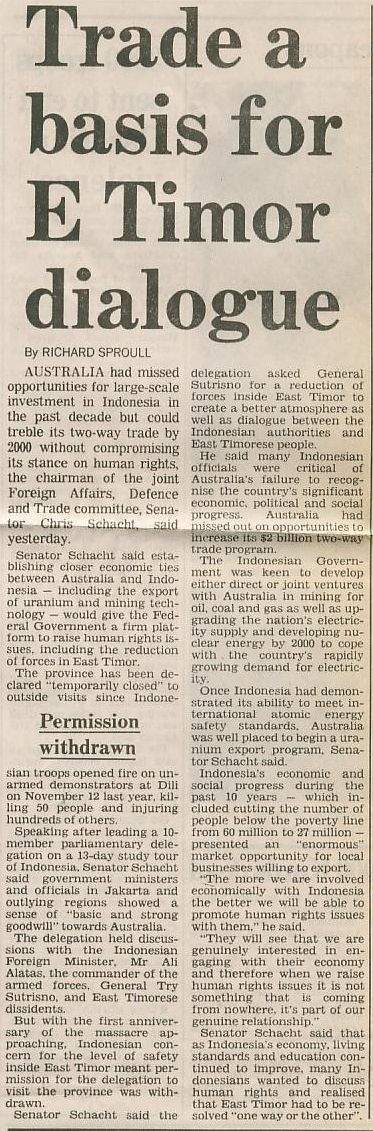 326. 2 NOV.º 92 A COMUNIDADE SIDNEY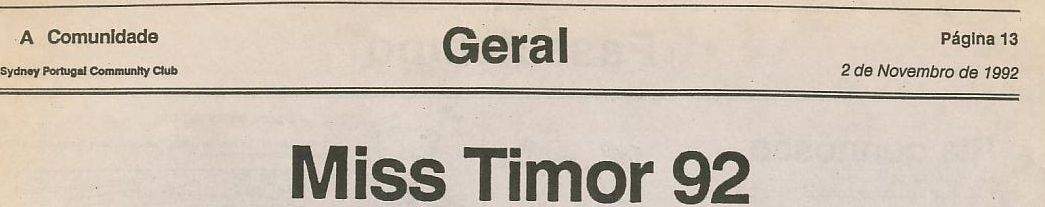 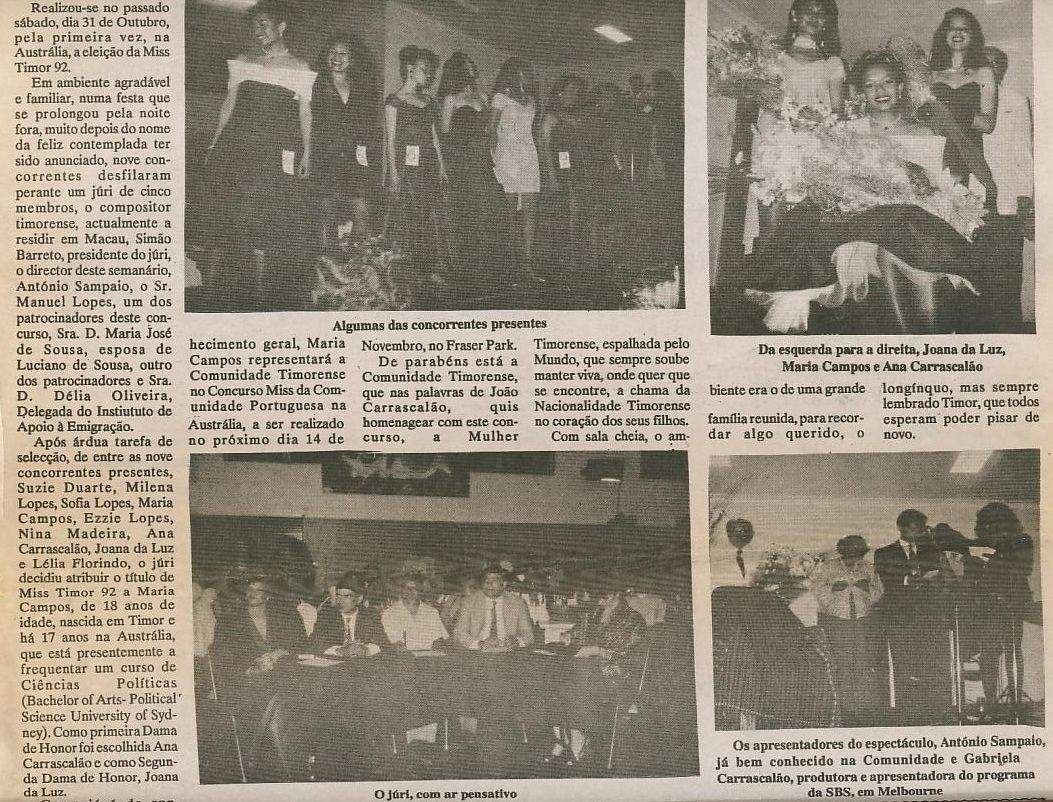 327. 3 NOVº 92 RDP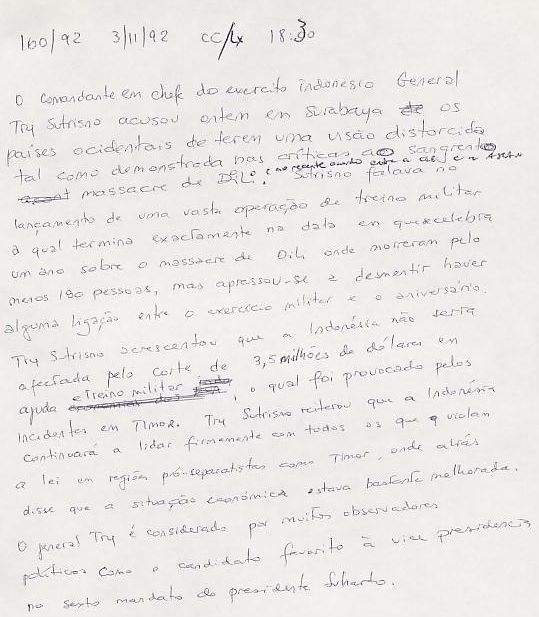 328. 4 NOV.º 92 RDP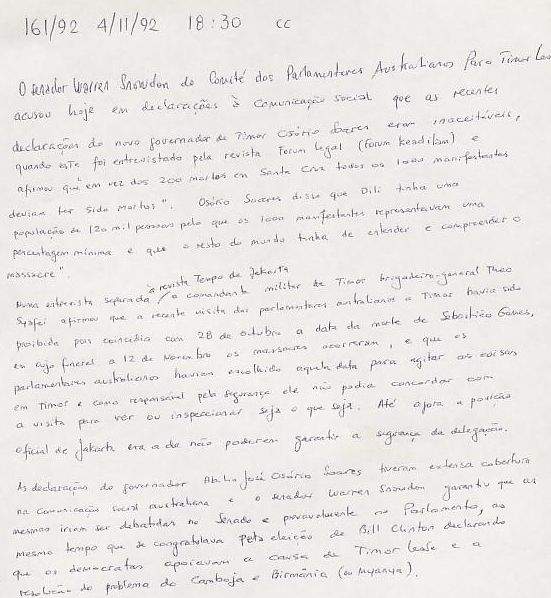 329. 4 NOV.º 92 THE AUSTRALIAN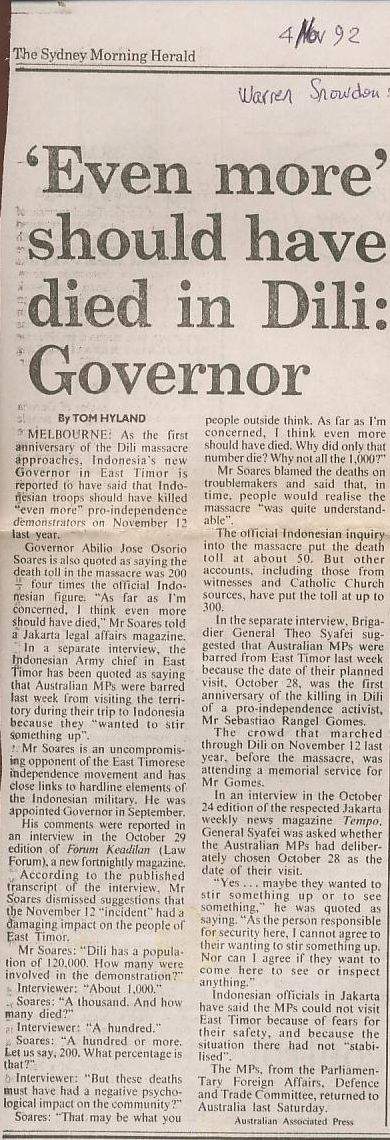 330. 4 NOV.º 92 PNA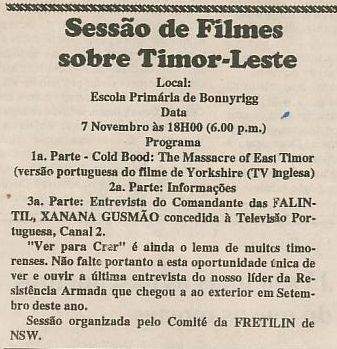 331. 5 NOV.º 92 RDP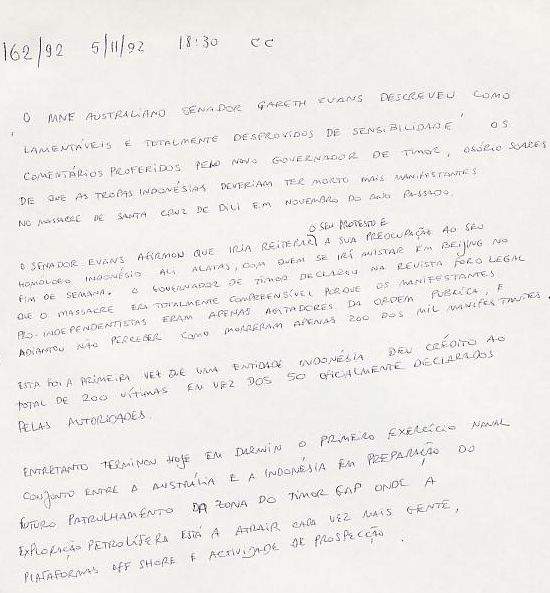 332. 5 NOVEMBRO 92 RDP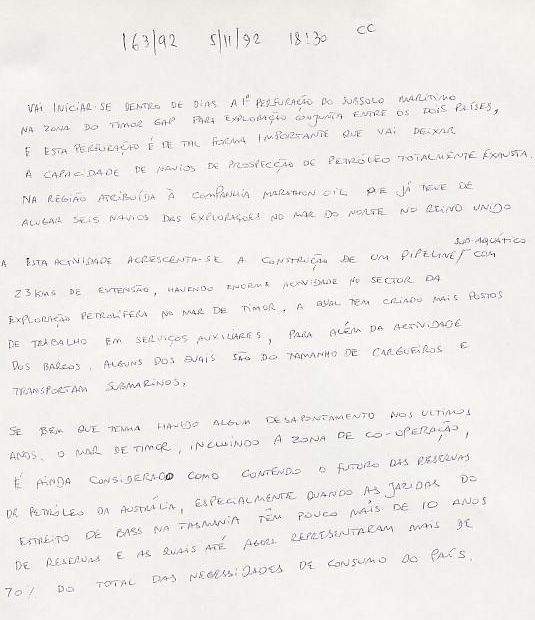 333. 5 NOV.º 92 THE AUSTRALIAN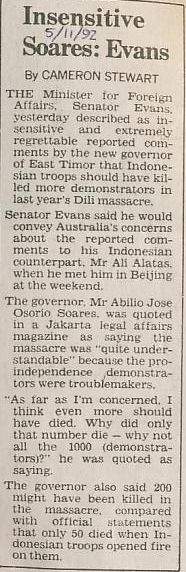 334. 9 NOV 92 RDP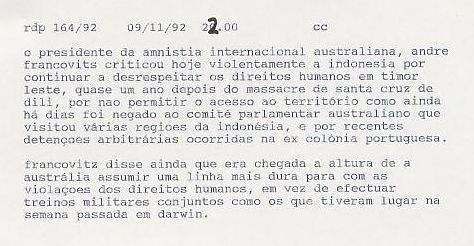 335. 10 NOV.º 92 CORREIO Português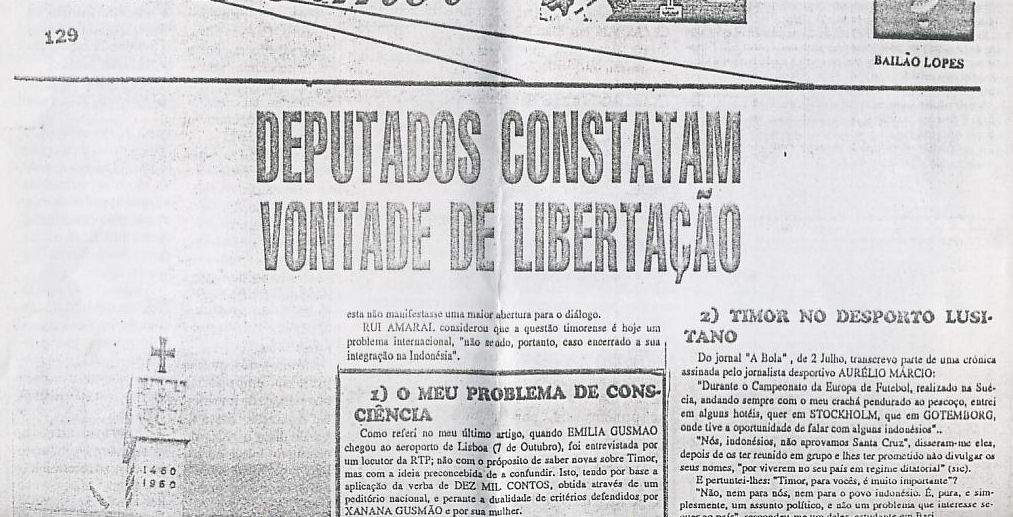 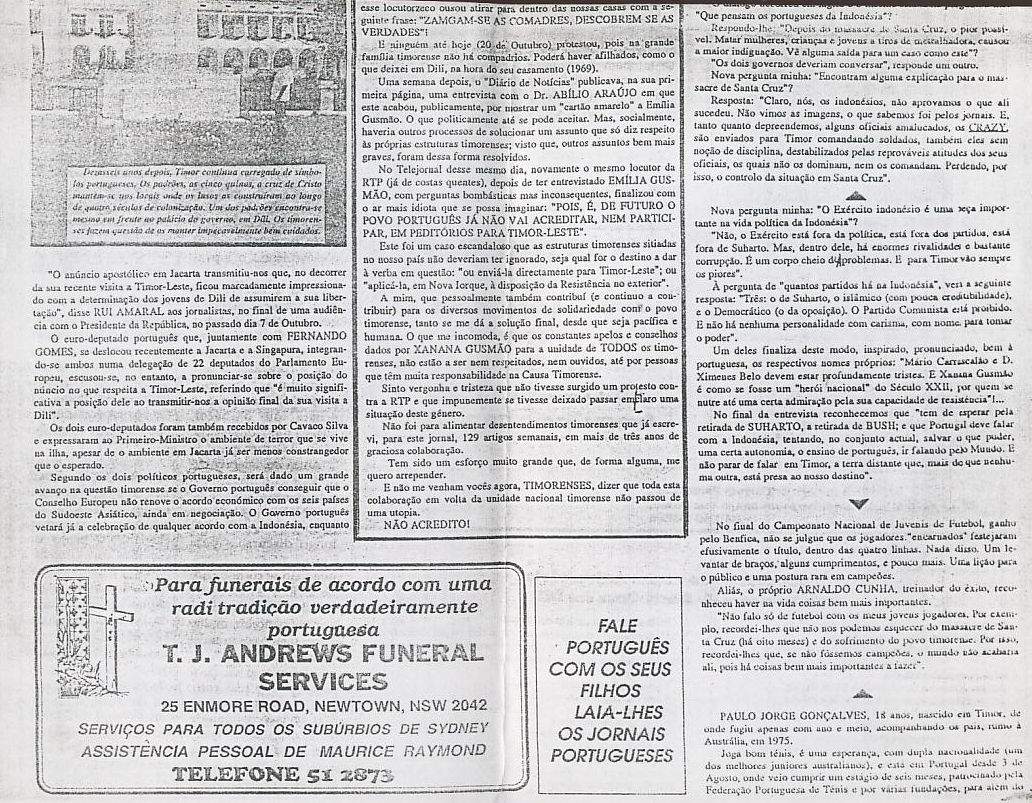 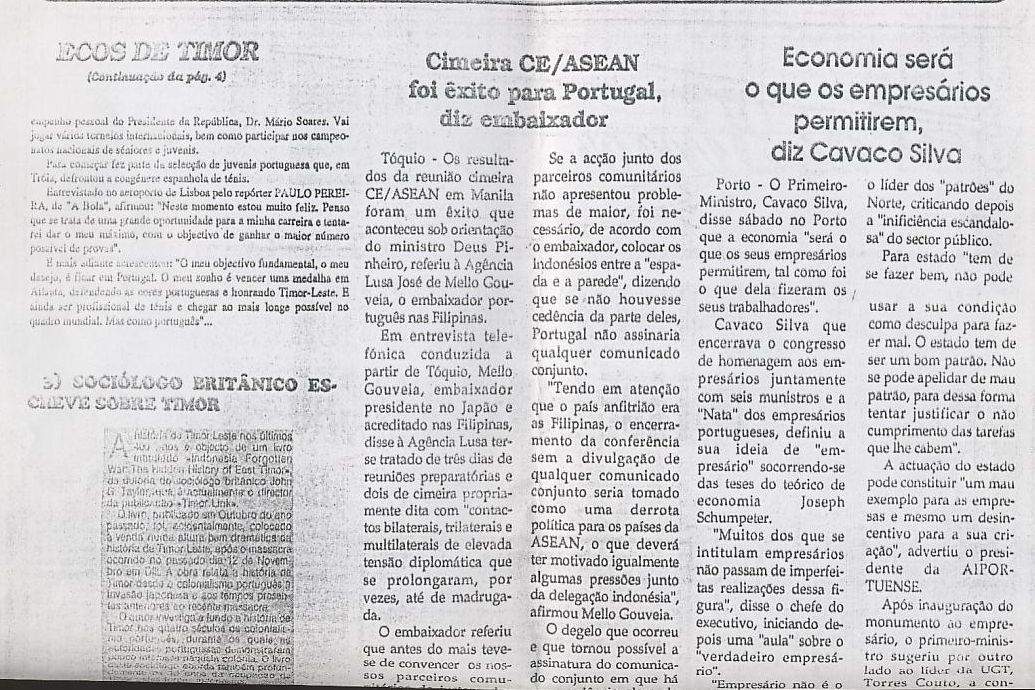 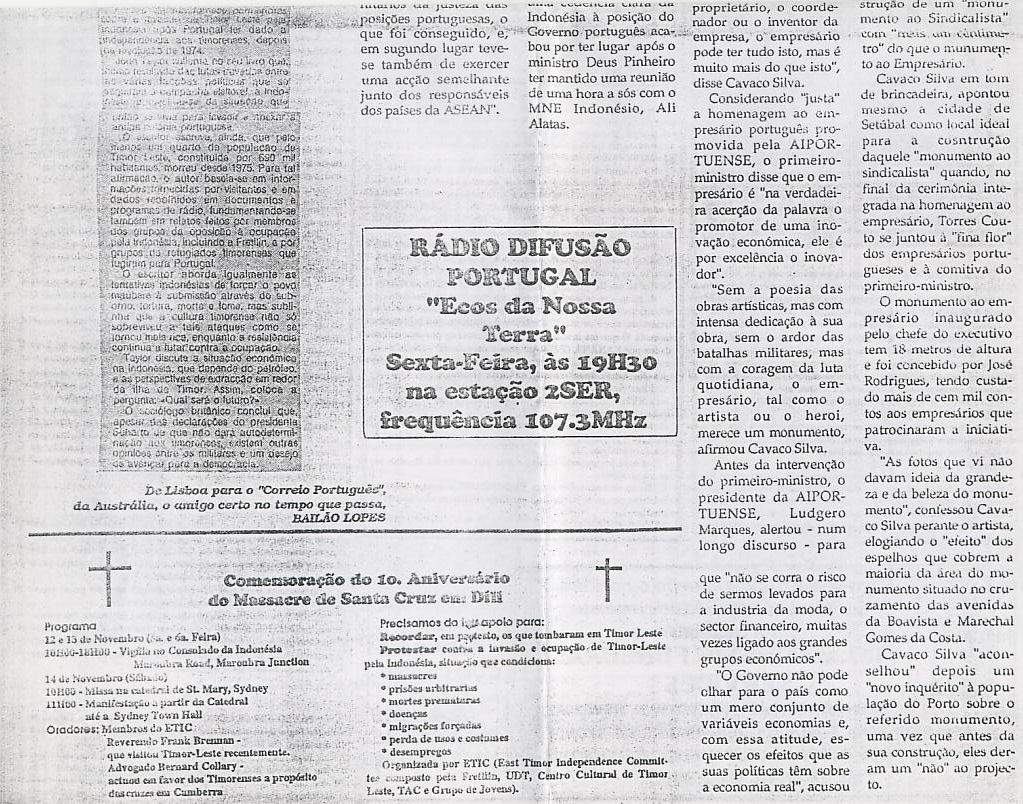 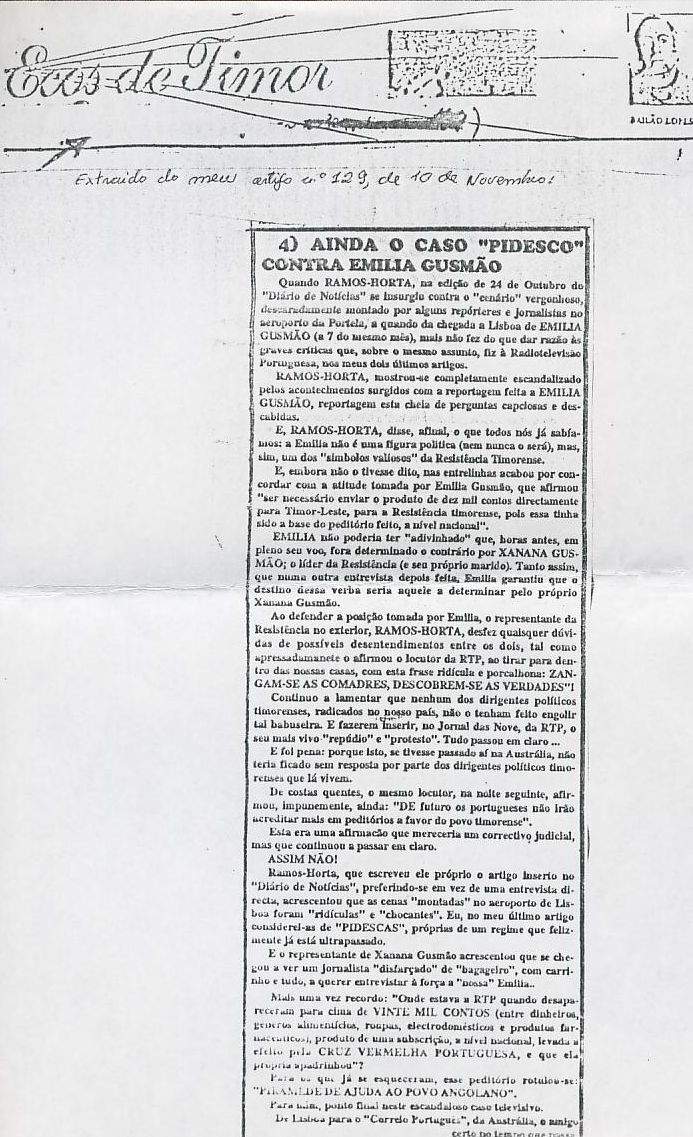 336. 11 NOV 92 RDP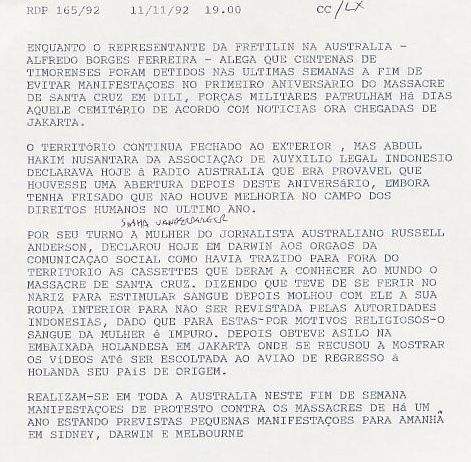 337. 12 NOV 92 RDP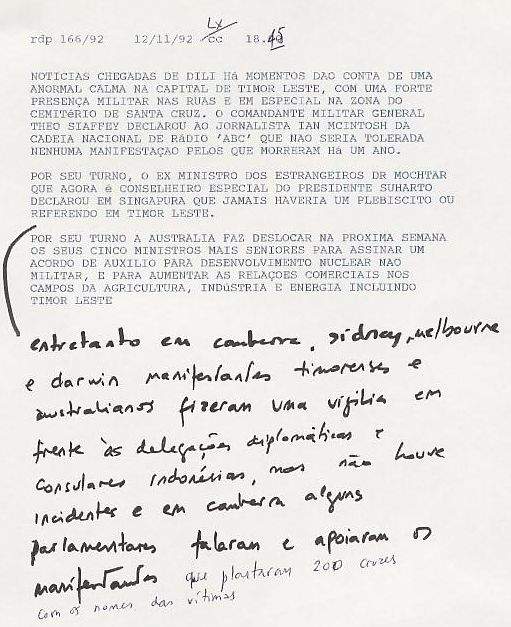 338. 12 NOV.º 92 SMH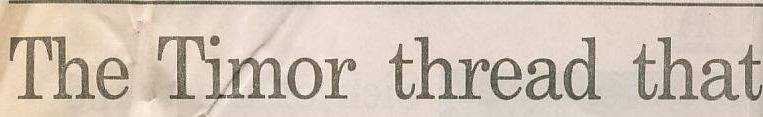 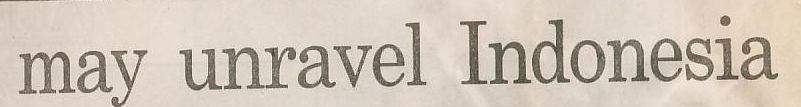 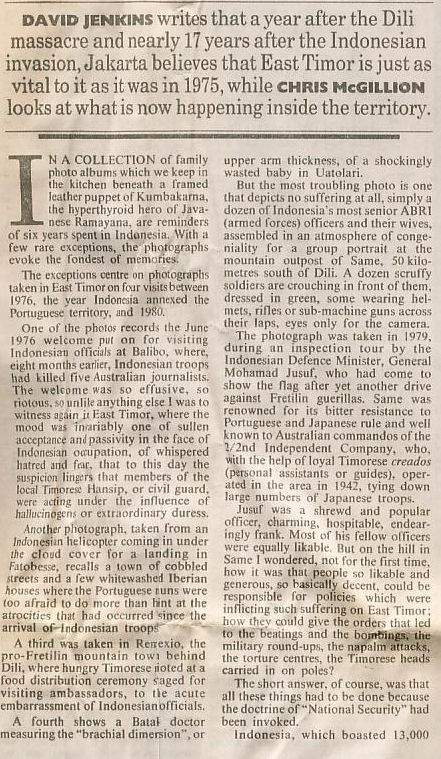 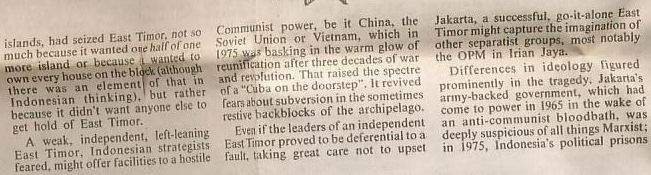 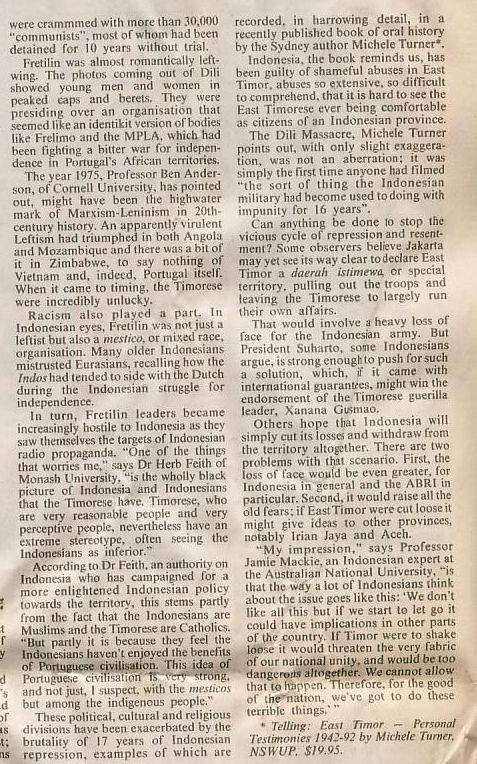 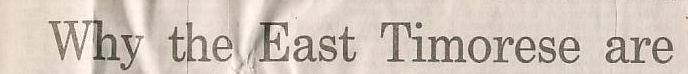 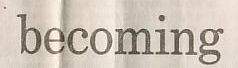 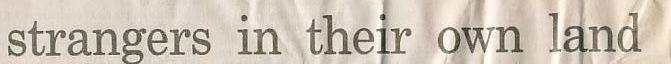 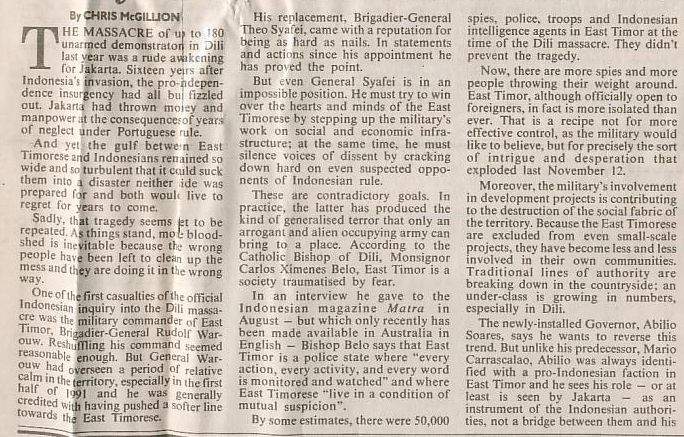 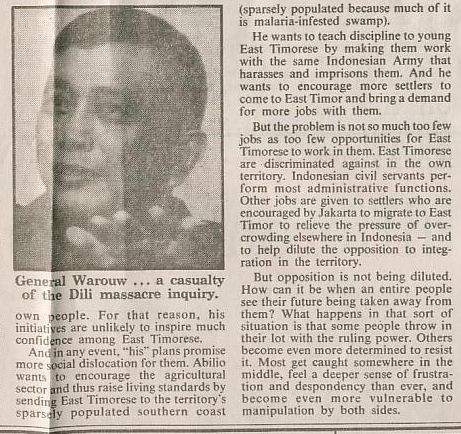 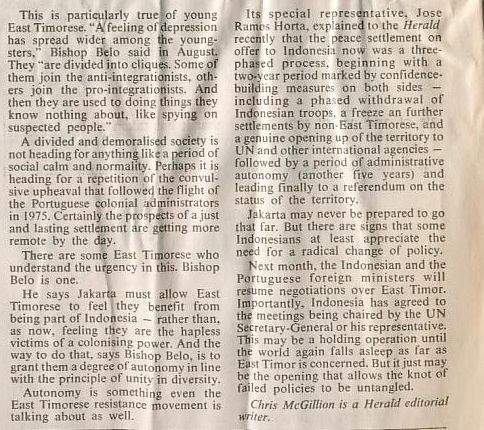 339. 12 NOV.º 92 SMH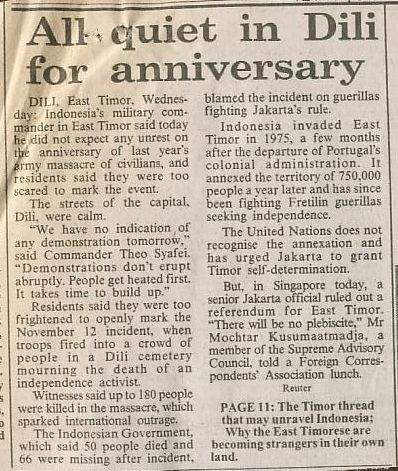 340. 13 NOV.º 92 SMH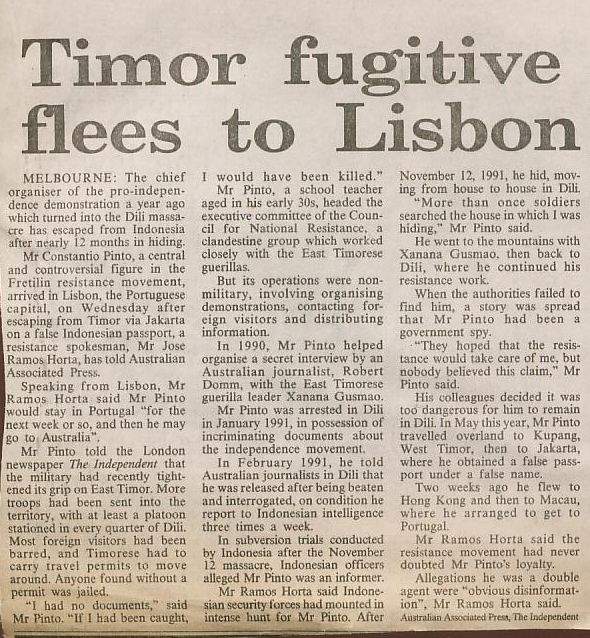 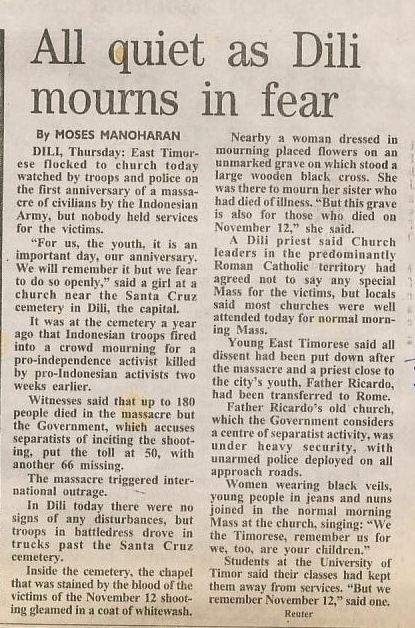 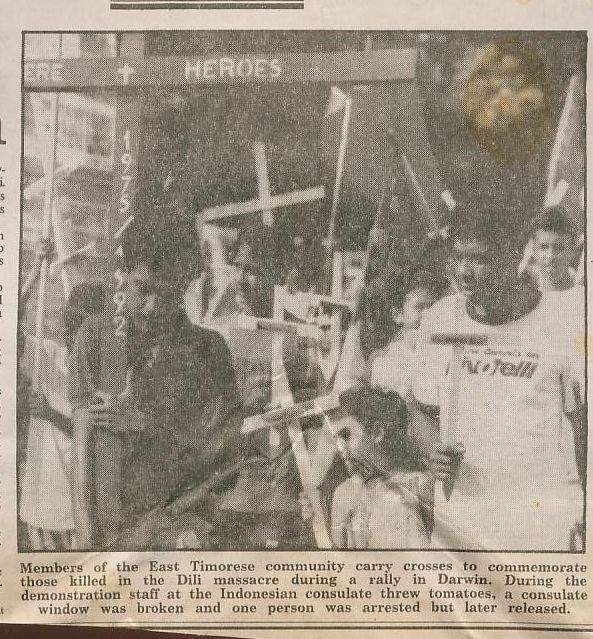 341. 16 NOV.º 92 RDP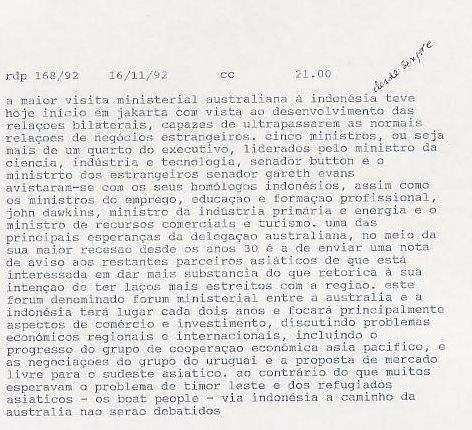 342. 16 NOV.º 92 SEMANÁRIO PORTUGUÊS SIDNEY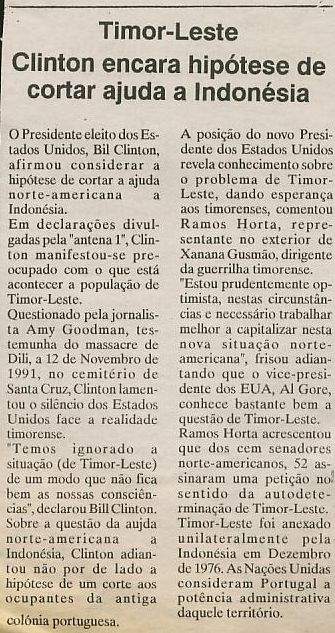 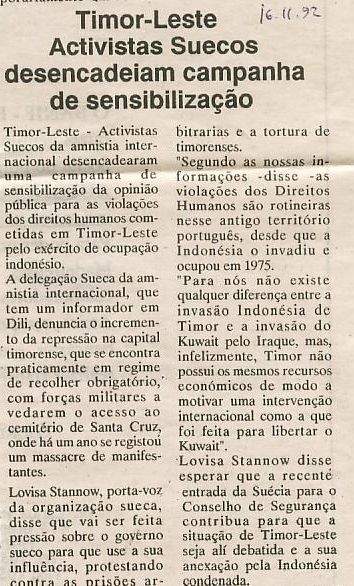 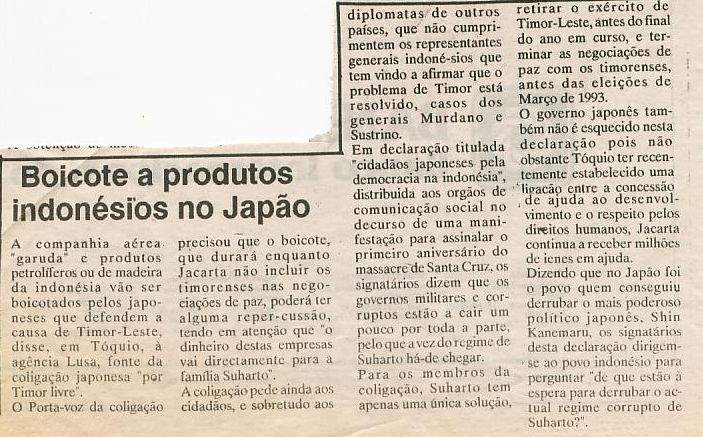 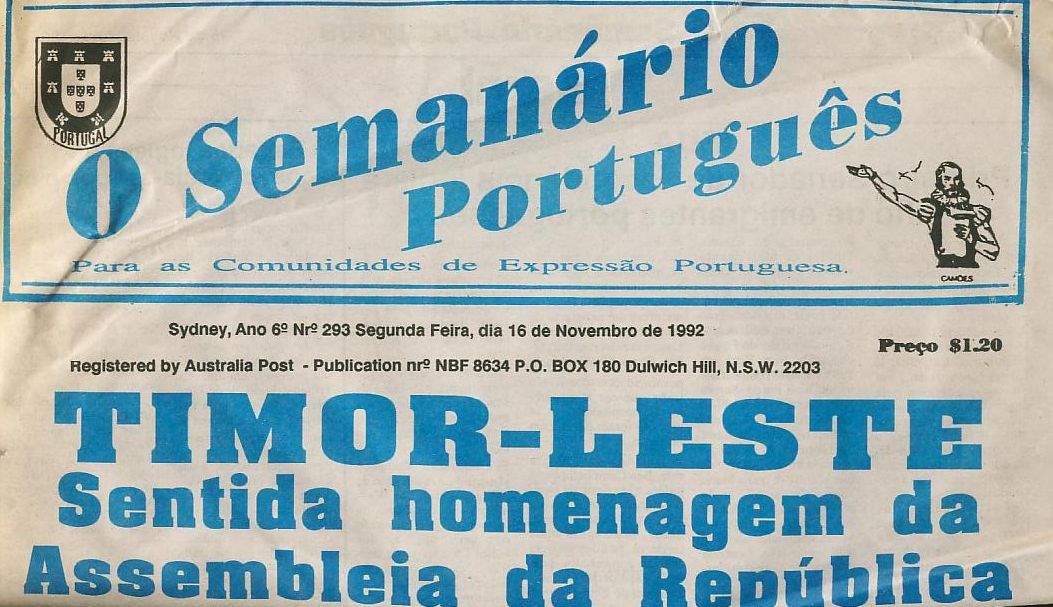 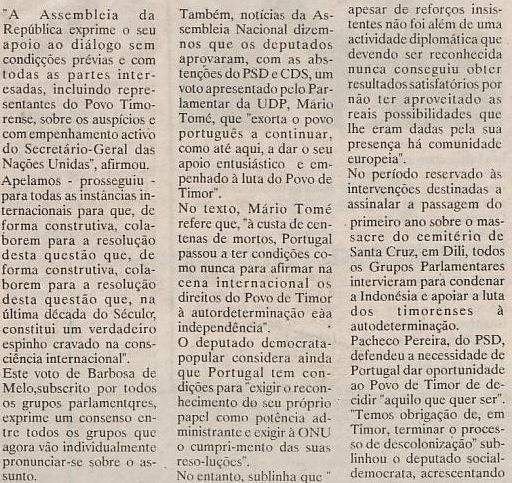 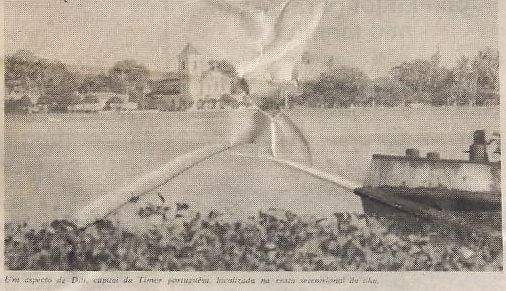 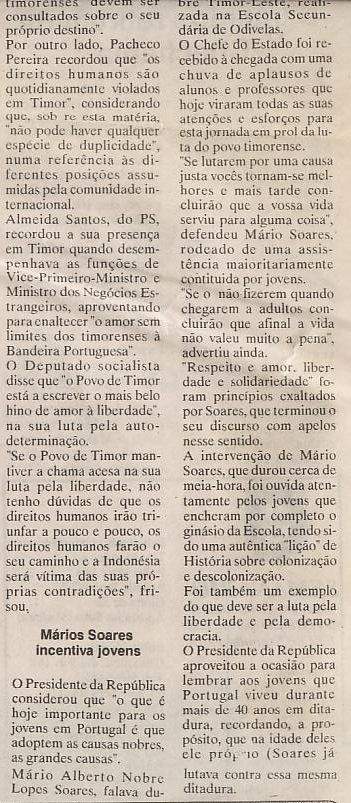 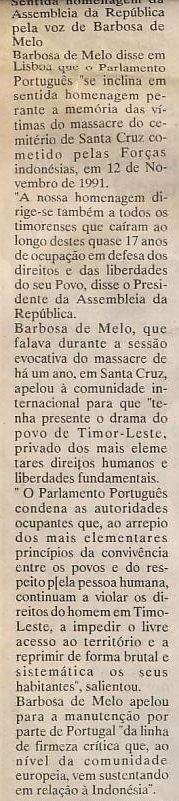 343. 17 NOV.º 92 RDP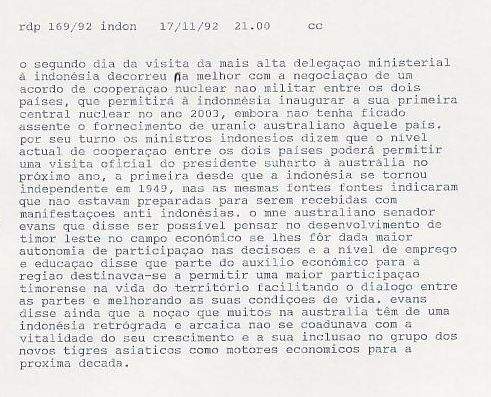 344. 17 NOV.º 92 A VOZ DE PORTUGAL SIDNEY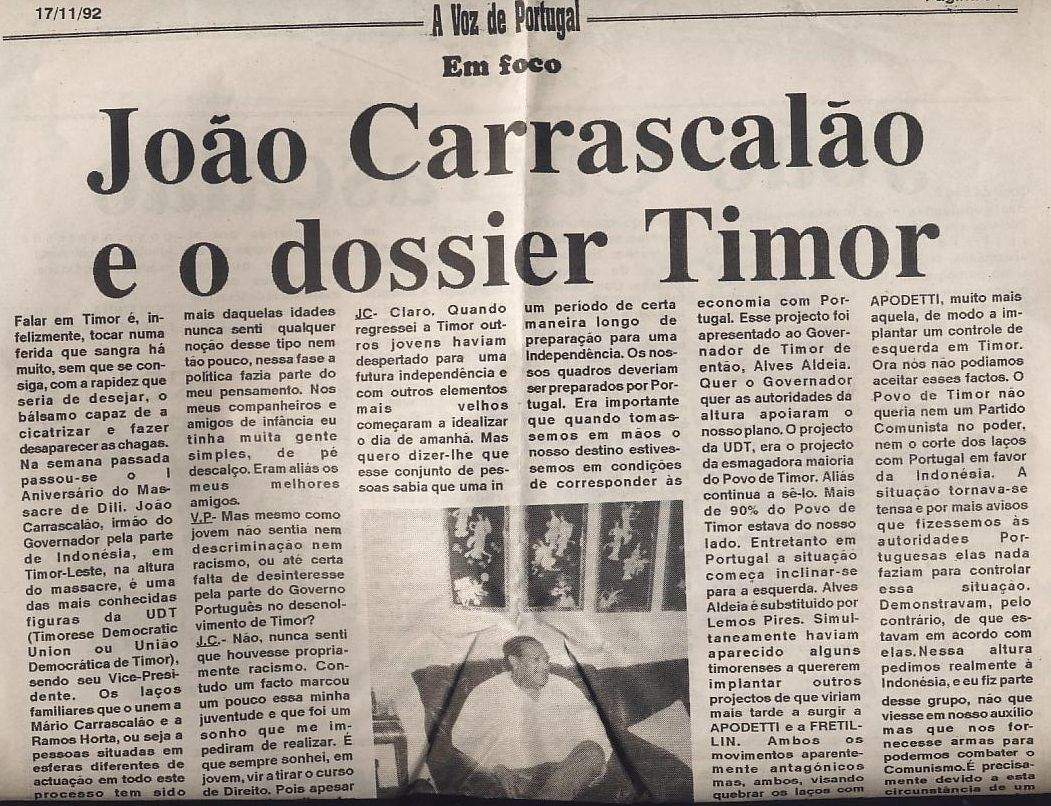 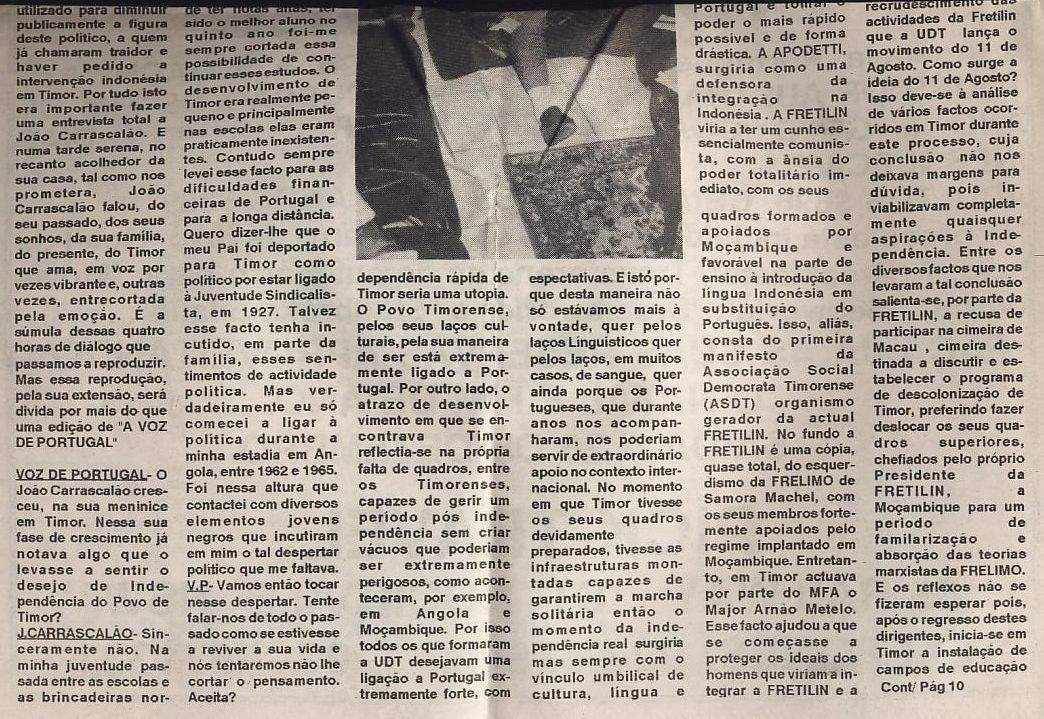 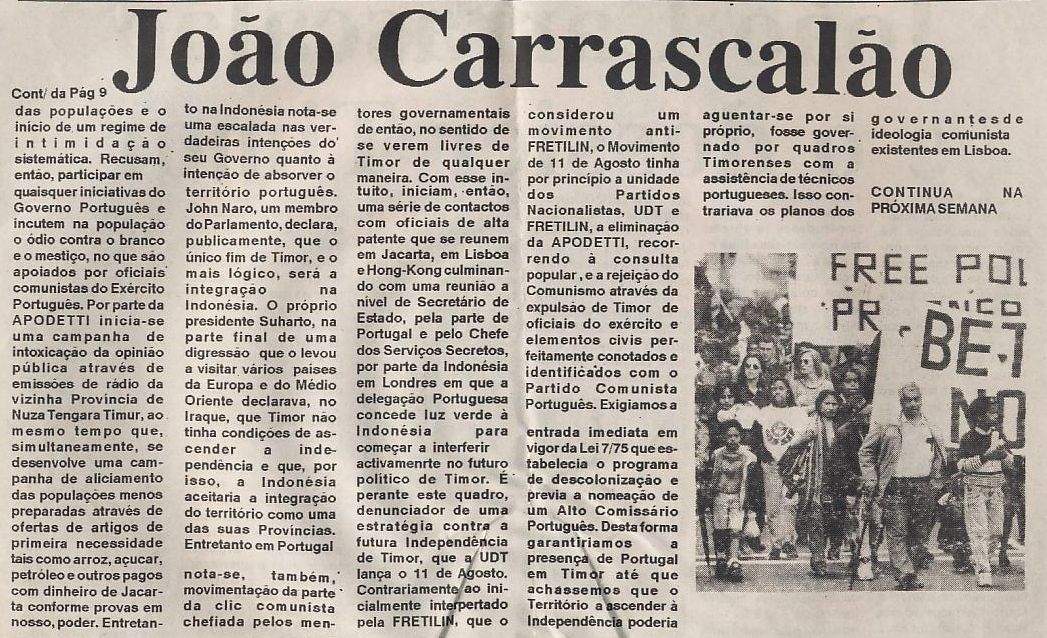 345. 17 NOV.º 92 RDP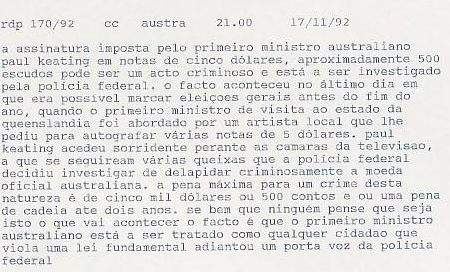 346. 18 NOV.º 92 RDP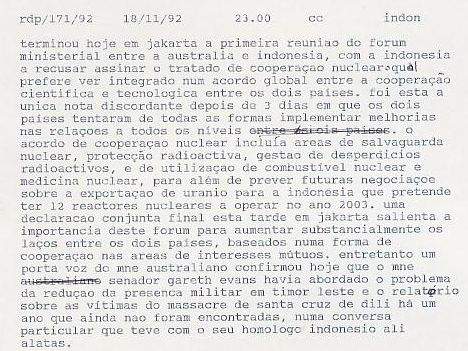 347. 19 NOV.º 92 RDP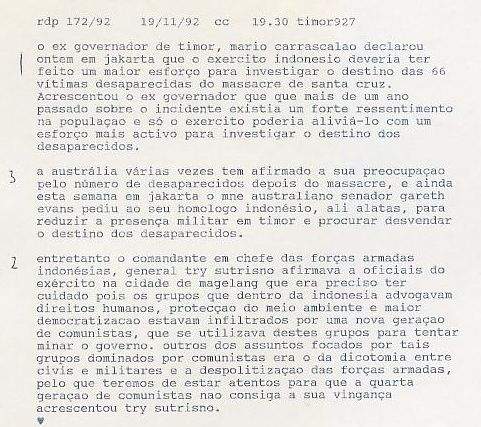 348. 19 NOV.º 92 THE AUSTRALIAN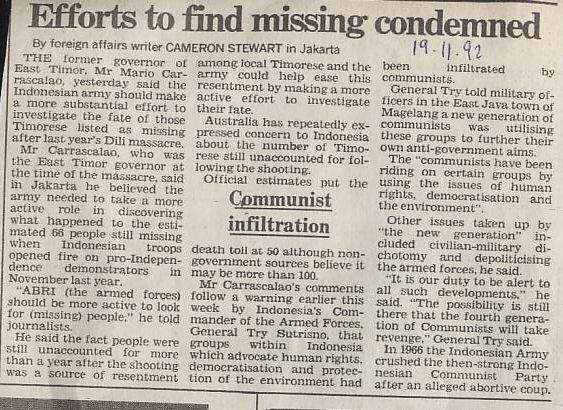 349. 19 NOV.º 92 RDP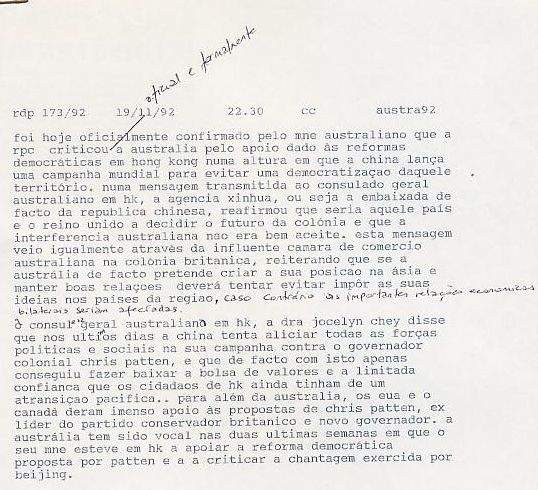 350. 21 NOV.º 92 RDP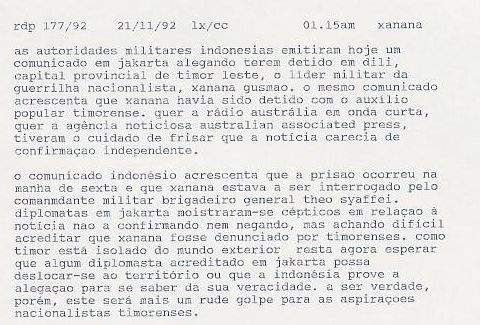 351. 21 NOV.º 92 RDP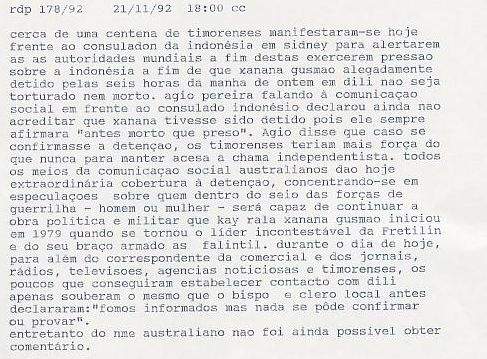 352. 21 NOV.º 92 THE AUSTRALIAN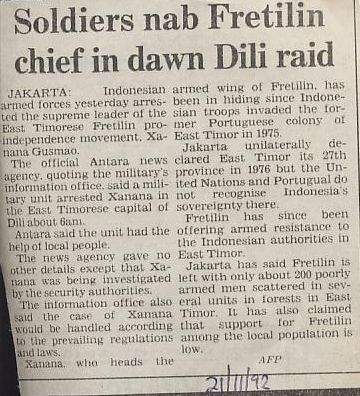 353. 21 NOV.º 92 SMH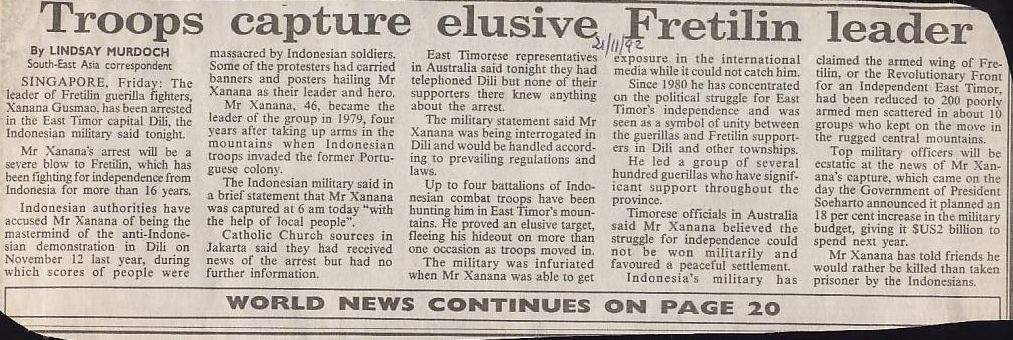 354. 21 NOV.º 92 RDP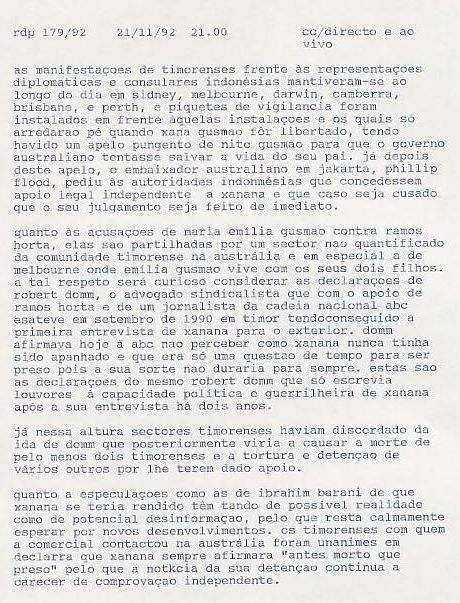 355. 21 NOV.º 92 RDP356. 21 NOV.º 92 RDP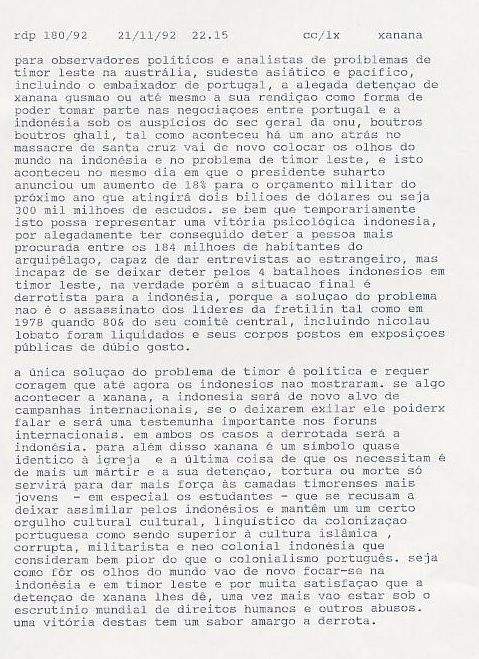 357. 22 NOV.º 92 RDP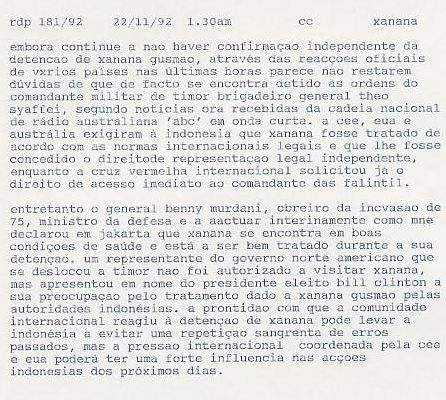 358. 22 NOV.º 92 RDP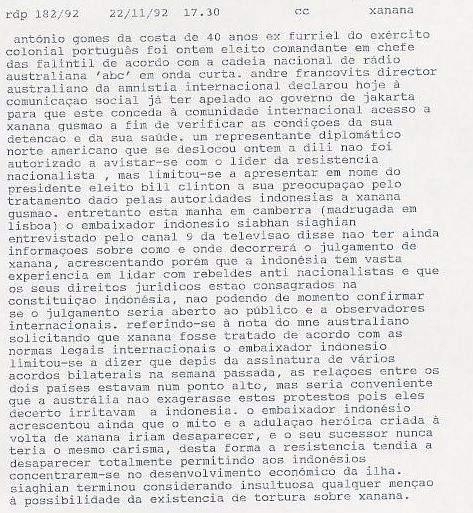 359. 22 NOV.º 92 RDP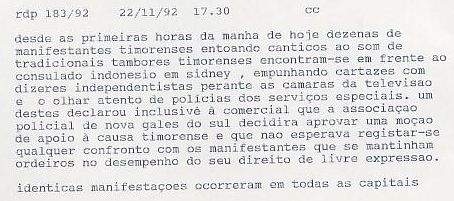 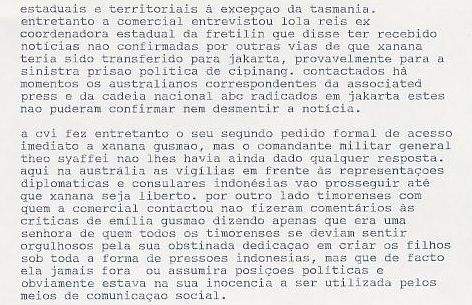 360. 22 NOV.º 92 RDP 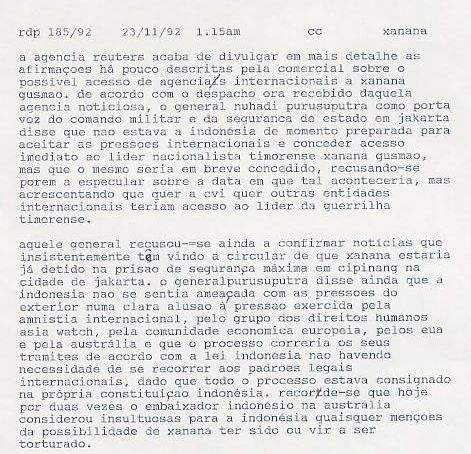 361. 23 NOV.º 92 RDP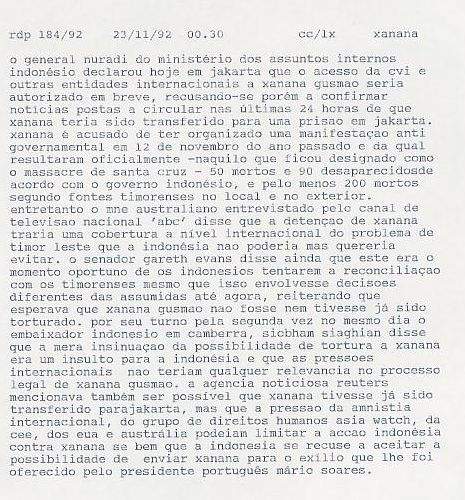 362. 23 NOV.º 92 RDP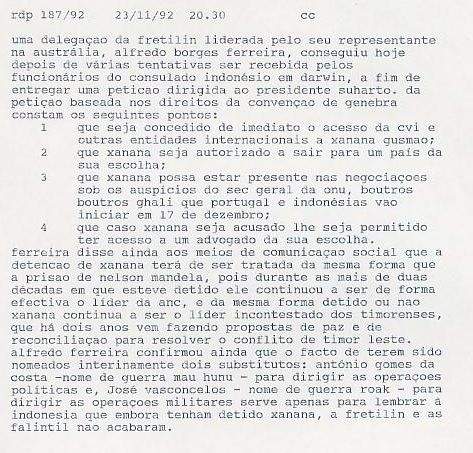 363. 23 NOV.º 92 RDP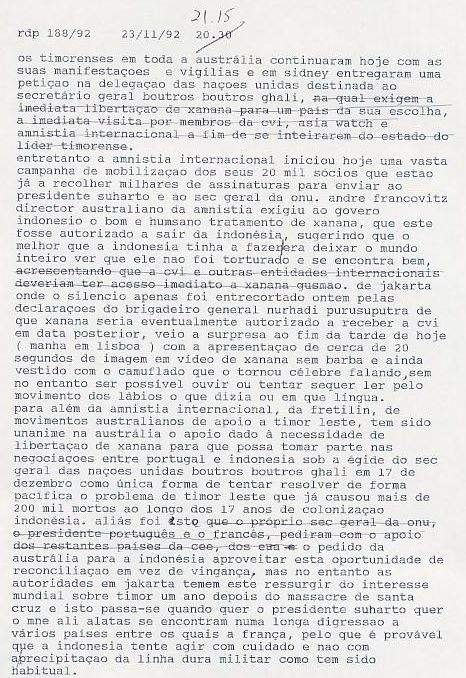 364. 23 NOV.º 92 SMH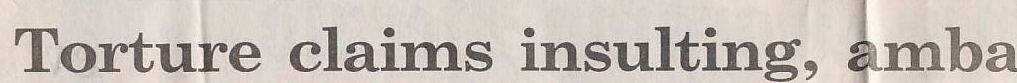 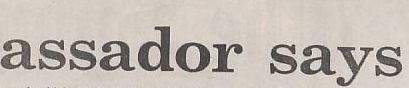 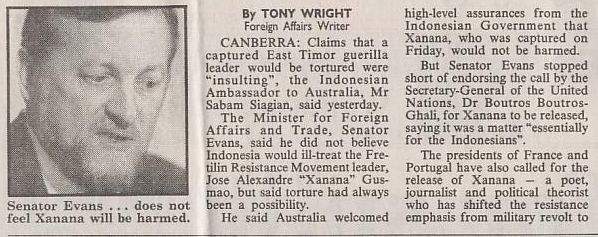 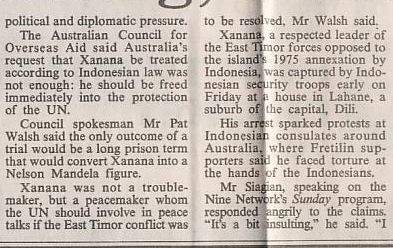 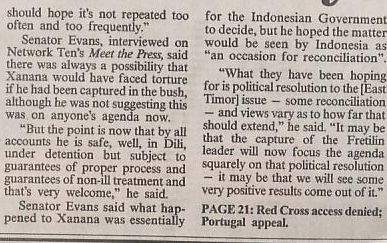 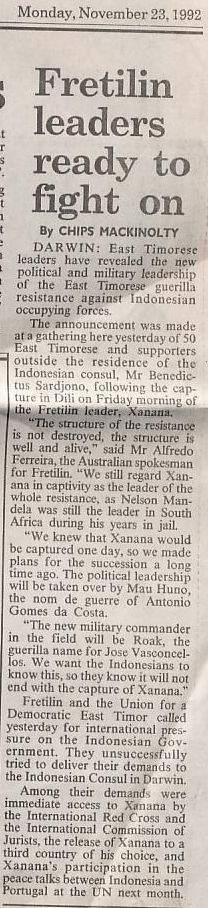 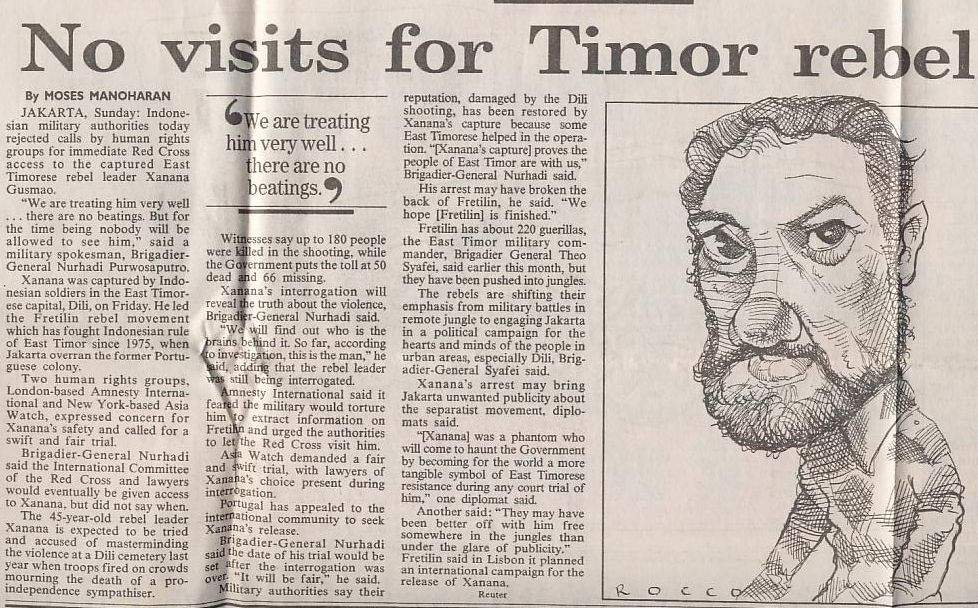 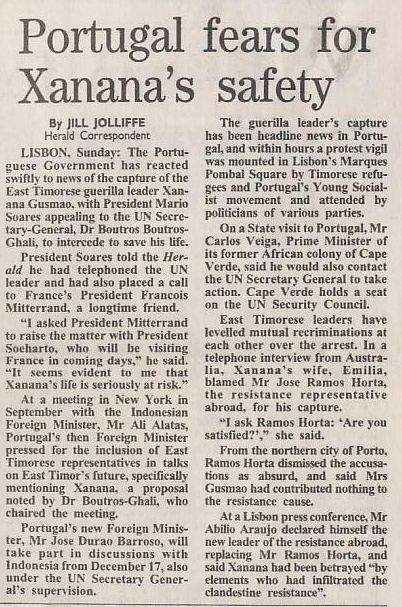 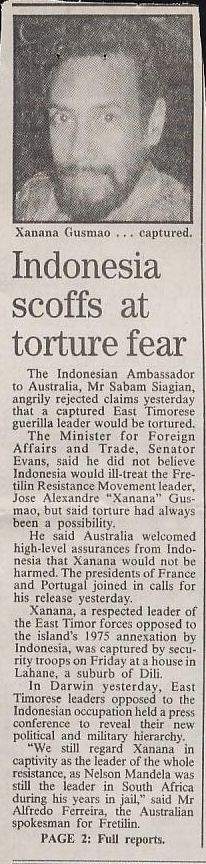 365. 23 NOV.º 92 THE AUSTRALIAN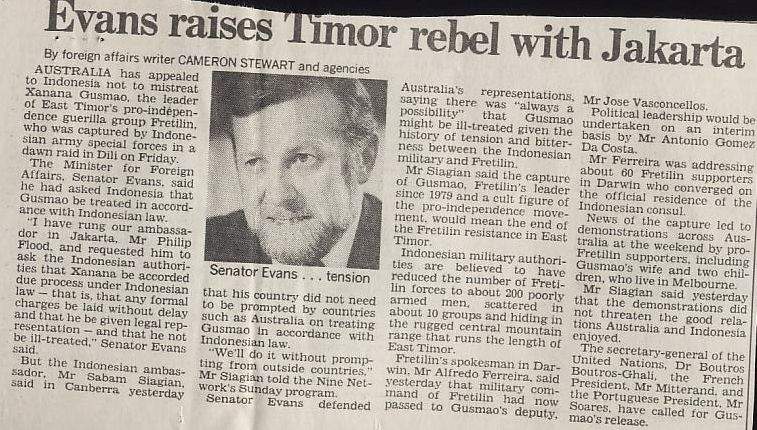 366. 24 NOV.º 92 RDP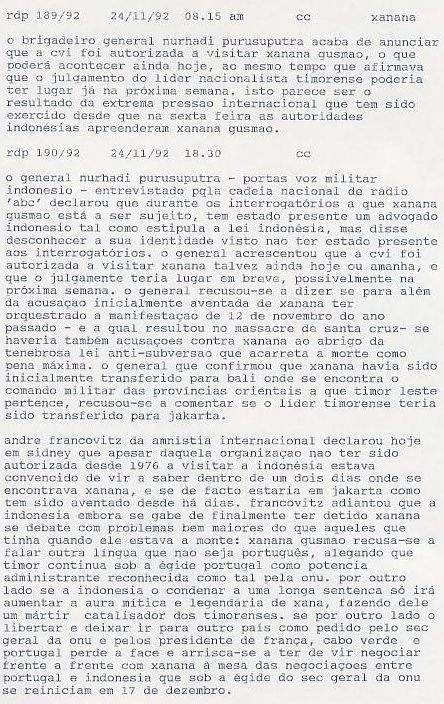 367. 24 NOV.º 92 SMH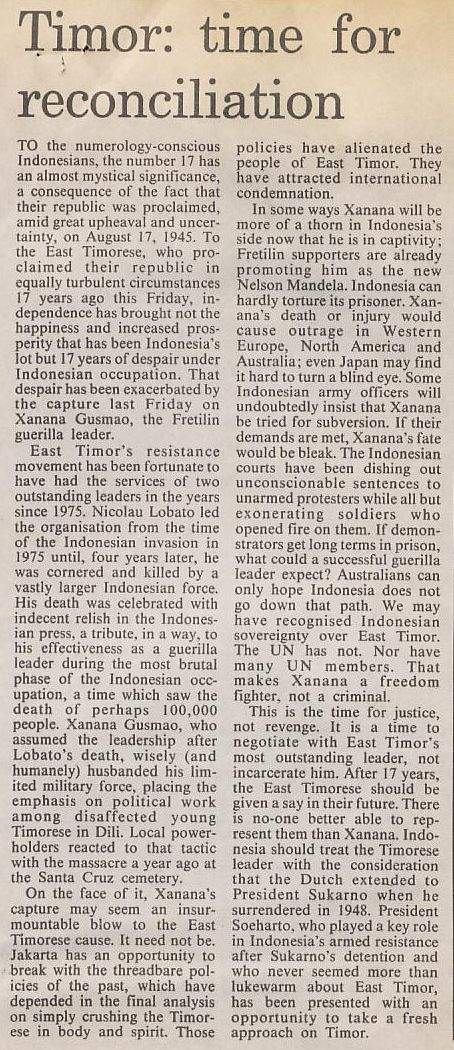 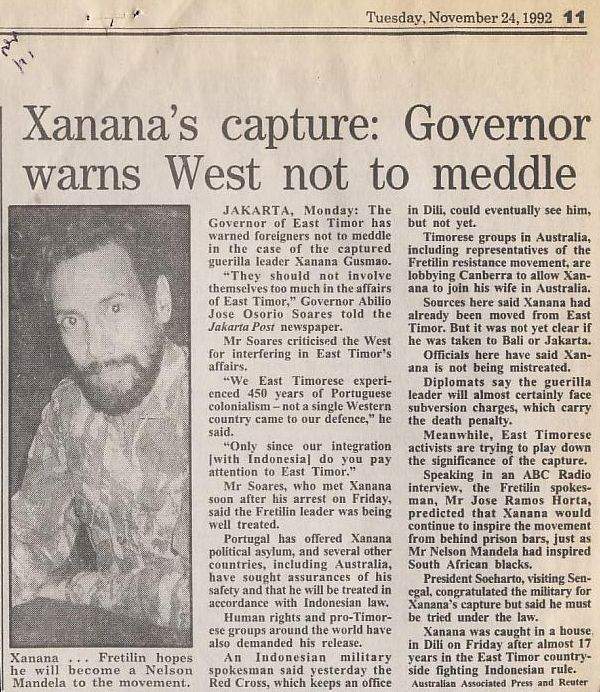 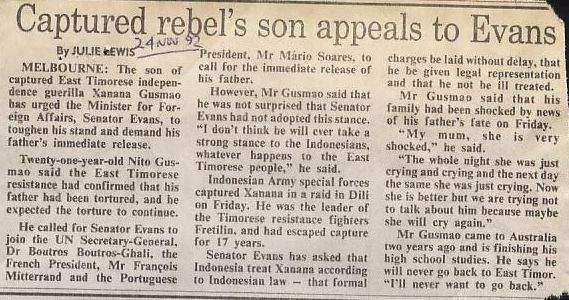 368. 24 NOV.º 92 THE AUSTRALIAN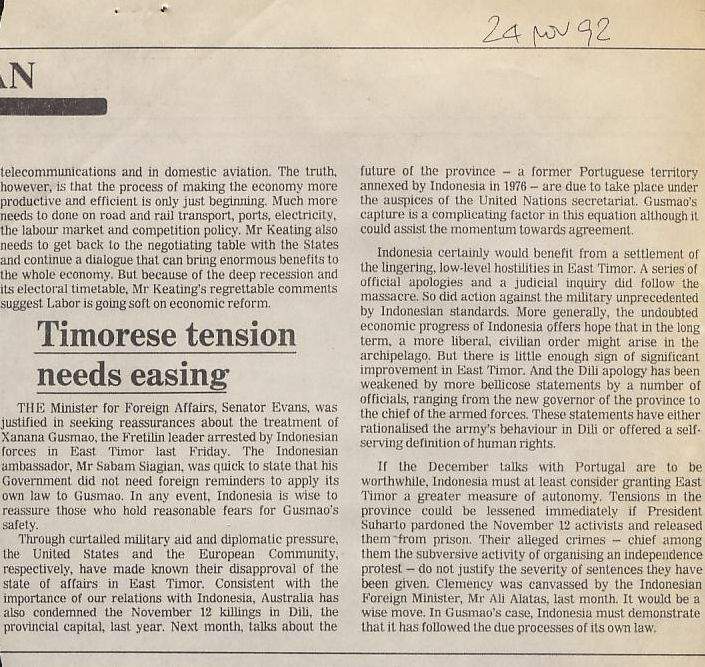 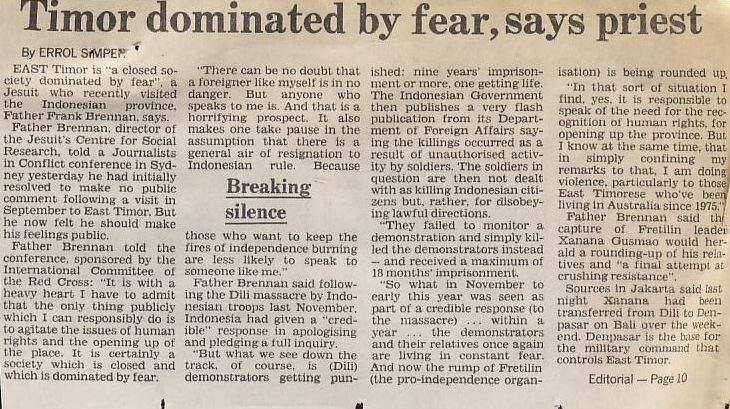 369. 25 NOV.º 92 RDP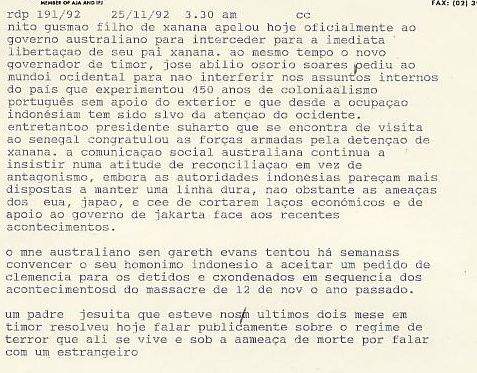 370. 25 NOV.º 92 RDP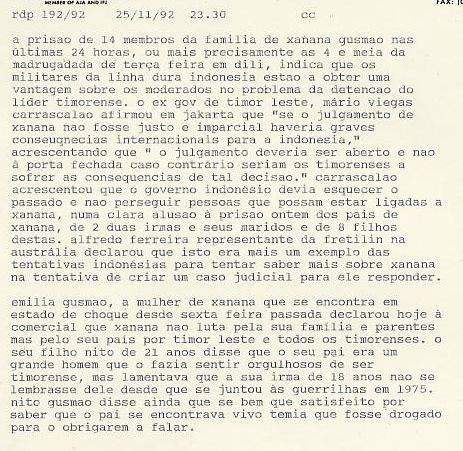 371. 25 NOV.º 92 SMH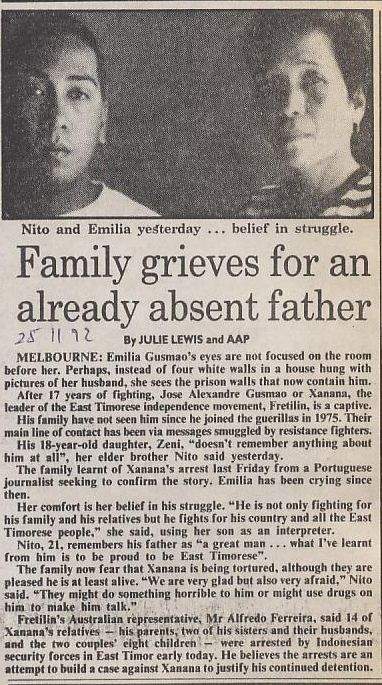 372. 25 NOV.º 92 THE AUSTRALIAN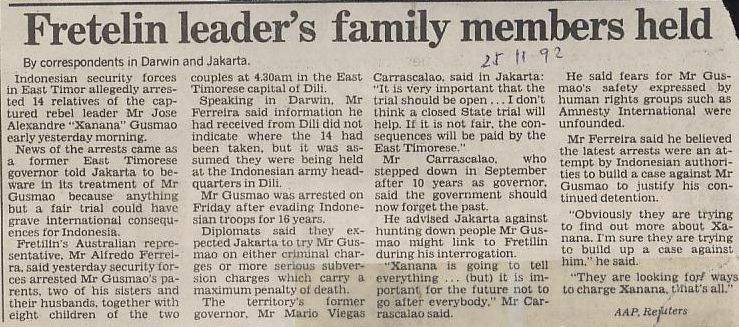 373. 26 NOV.º 92 RDP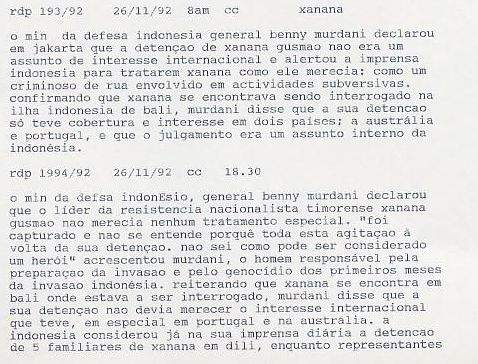 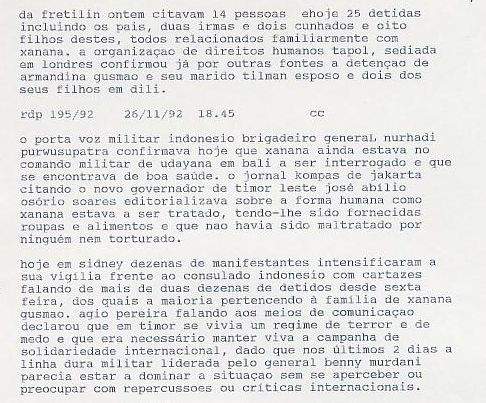 374. 26 NOV.º 92 SMH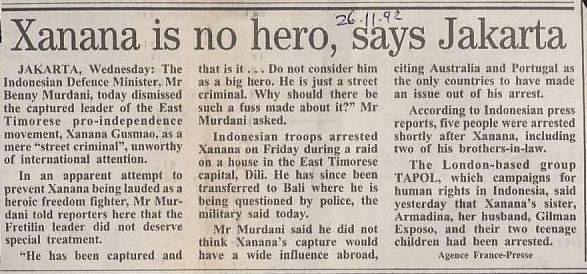 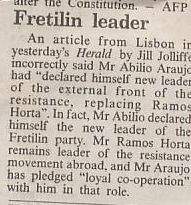 375. 26 NOV.º 92 THE AUSTRALIAN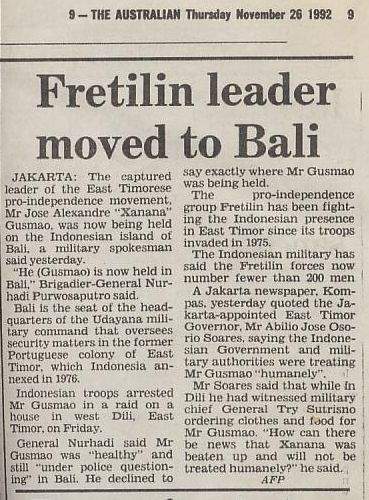 376. 27 NOV.º 92 RDP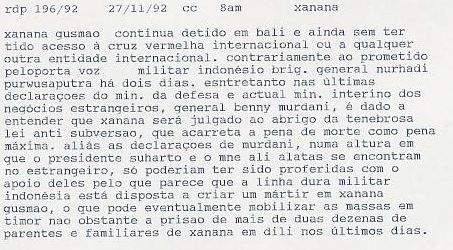 377. 27 NOV.º 92 RDP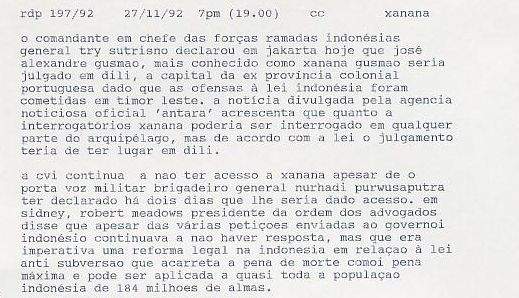 378. 27 NOV.º 92 SMH			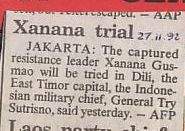 379. THE AUSTRALIAN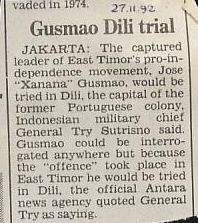 28 NOV.º 92 SMH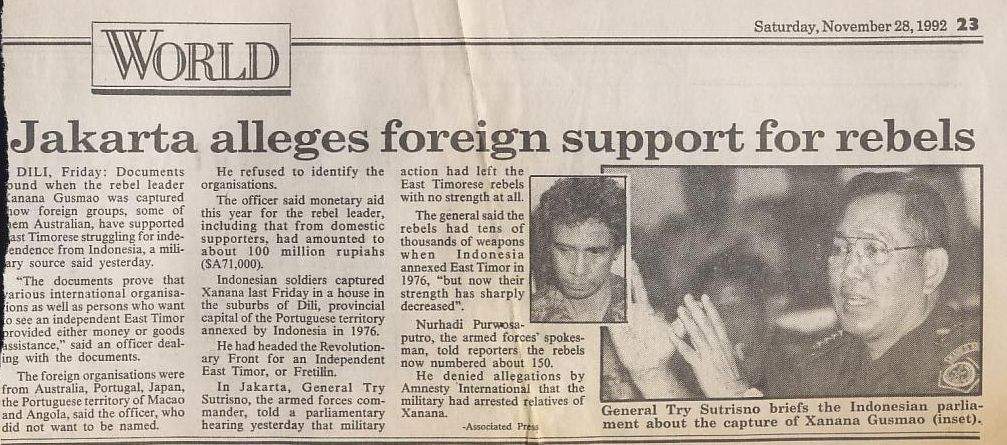 380. 28 NOV.º 92 RDP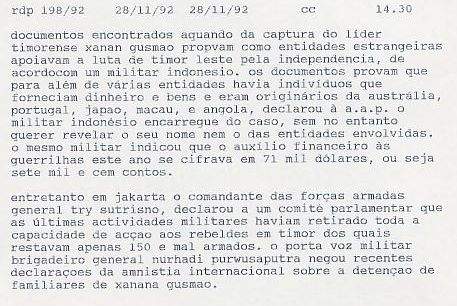 381. 29 NOV.º 92 RDP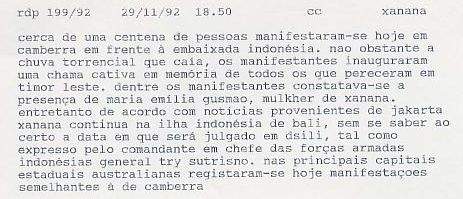 382. 29 NOV.º 92 RDP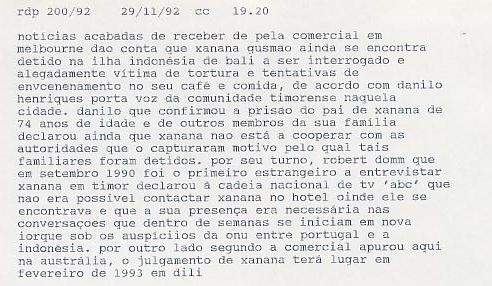 383. 1 Dez.º 92 RDP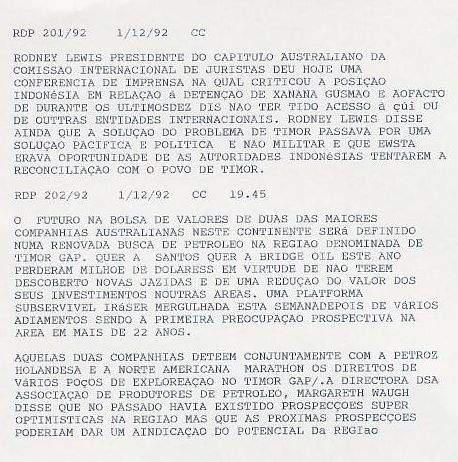 384. 2 DEZ.º 92 SMH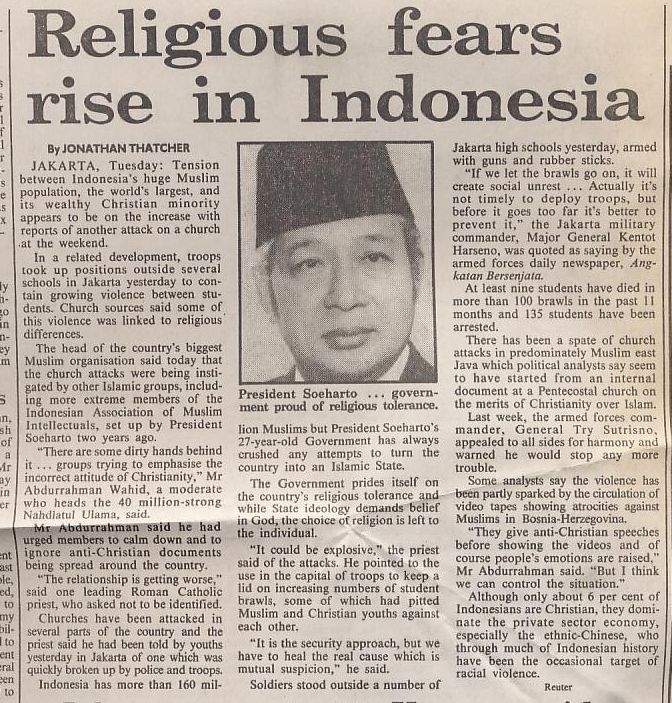 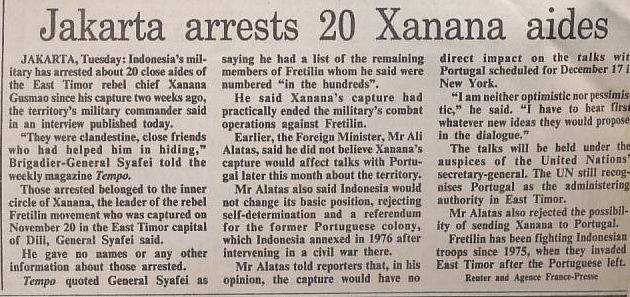 385. 2 DEZ.º 92 THE AUSTRALIAN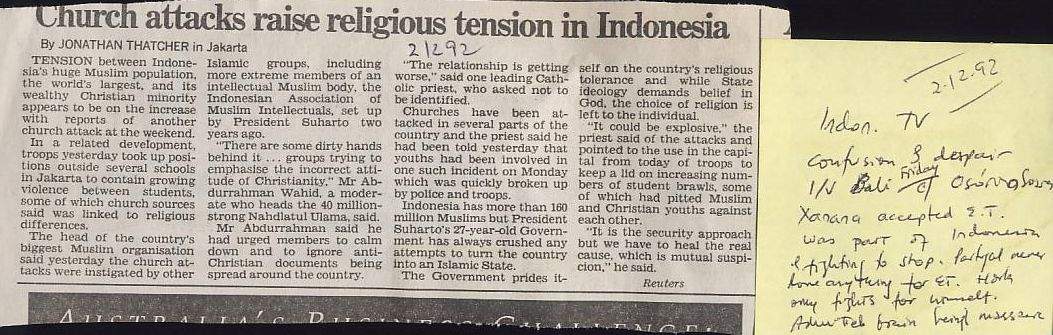 386. 2 DEZ.º 92 RDP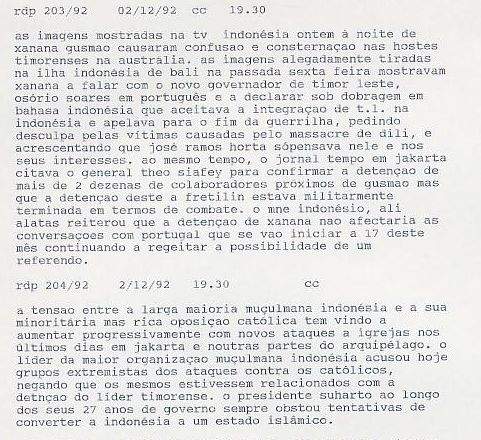 387. 3 DEZ.º 92 SMH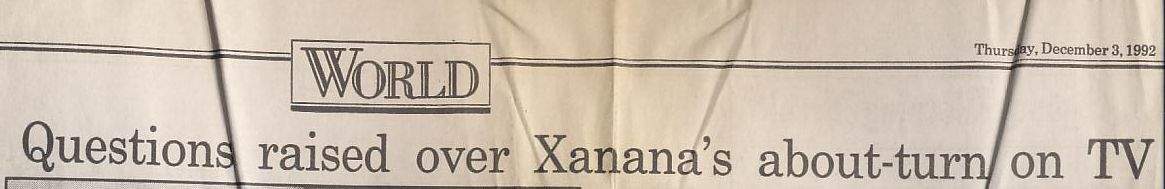 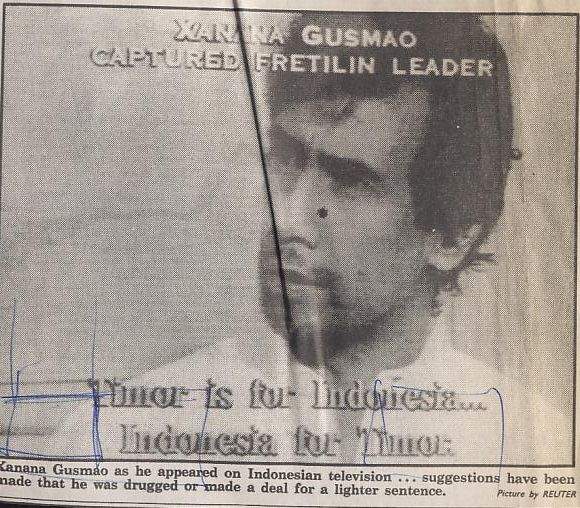 388. 3 DEZ.º 92 THE AUSTRALIAN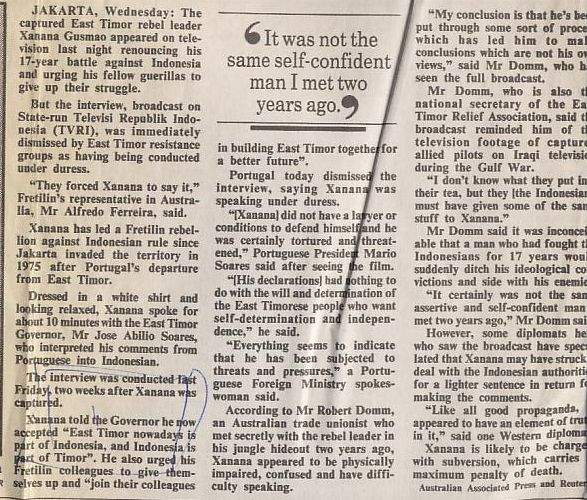 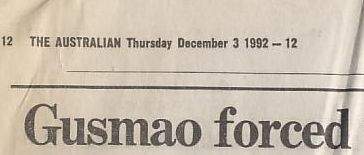 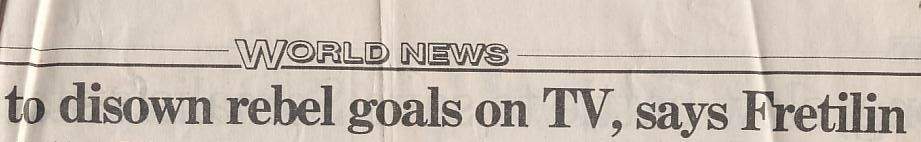 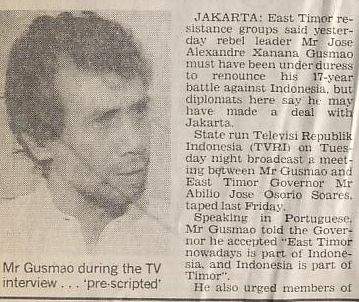 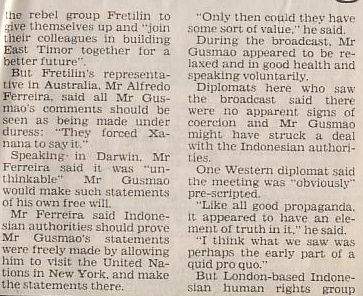 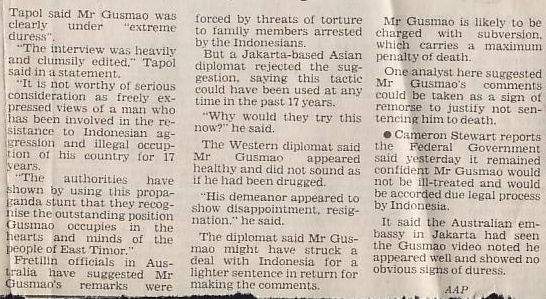 389. 3 DEZ.º 92 RDP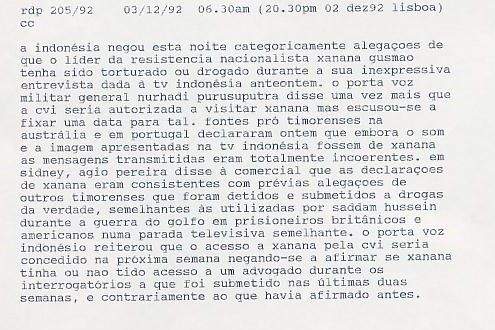 390. 3 DEZ.º 92 RDP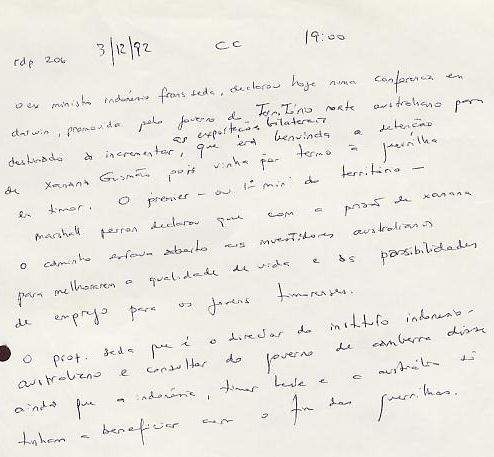 391. 4 DEZ.º 92 SMH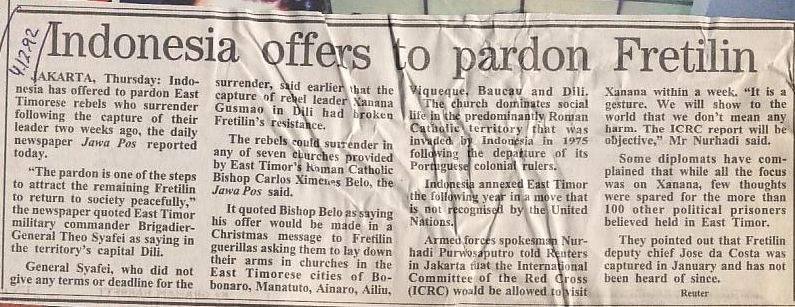 392. 5 DEZ.º 92 SMH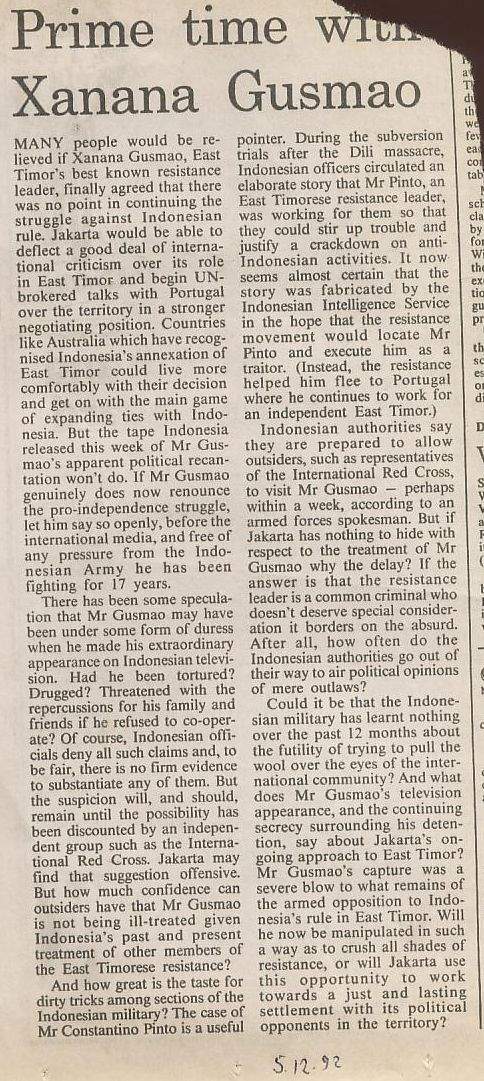 393. 5-6 DEZ.º 92 THE AUSTRALIAN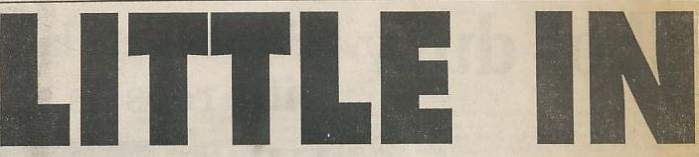 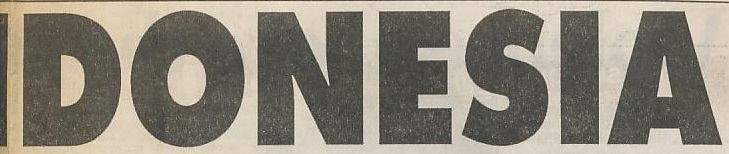 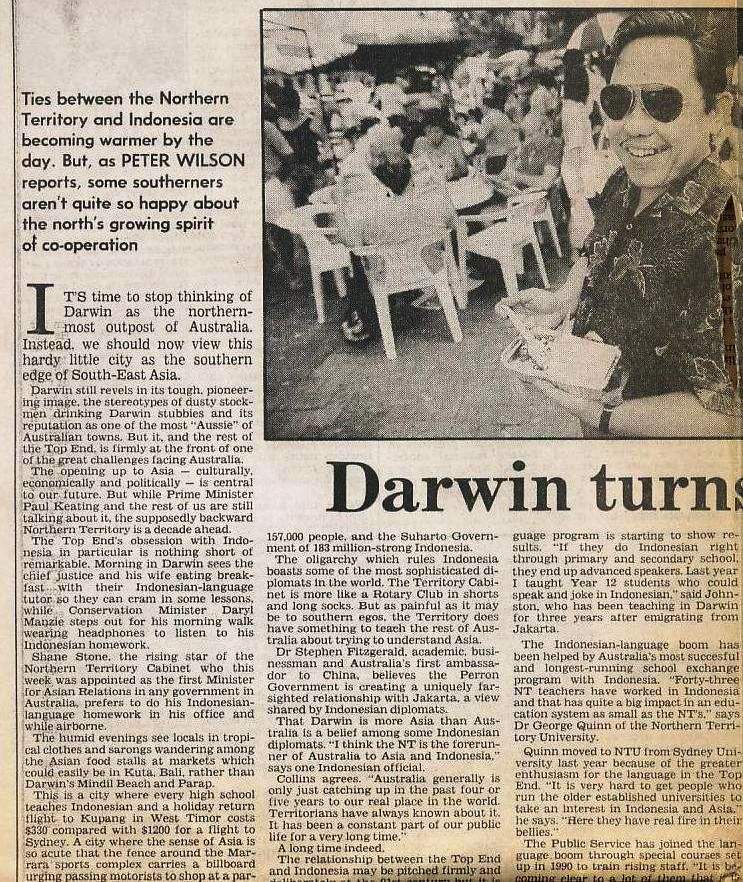 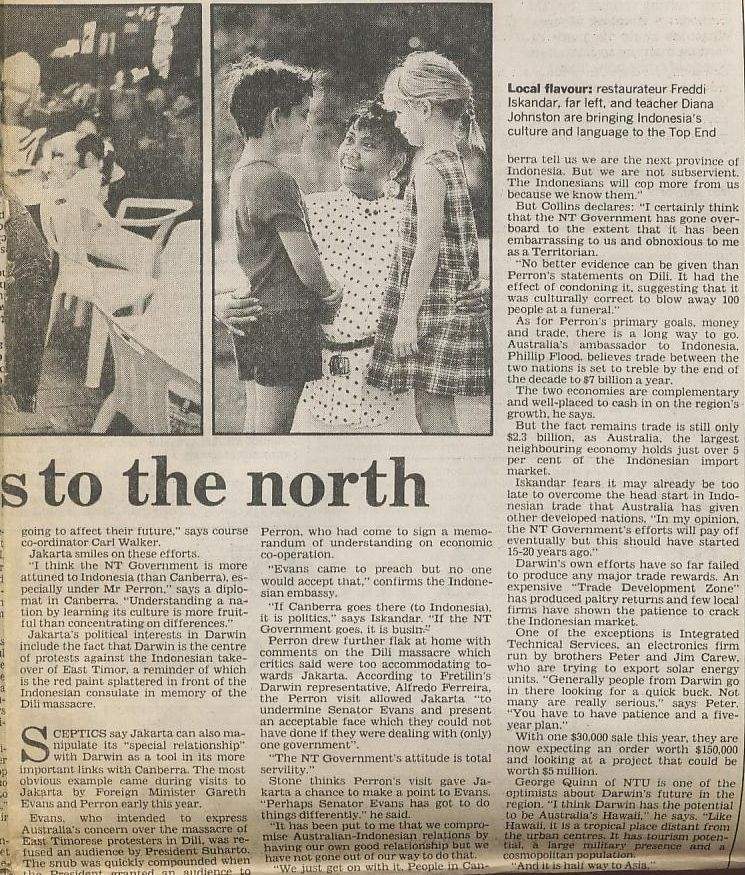 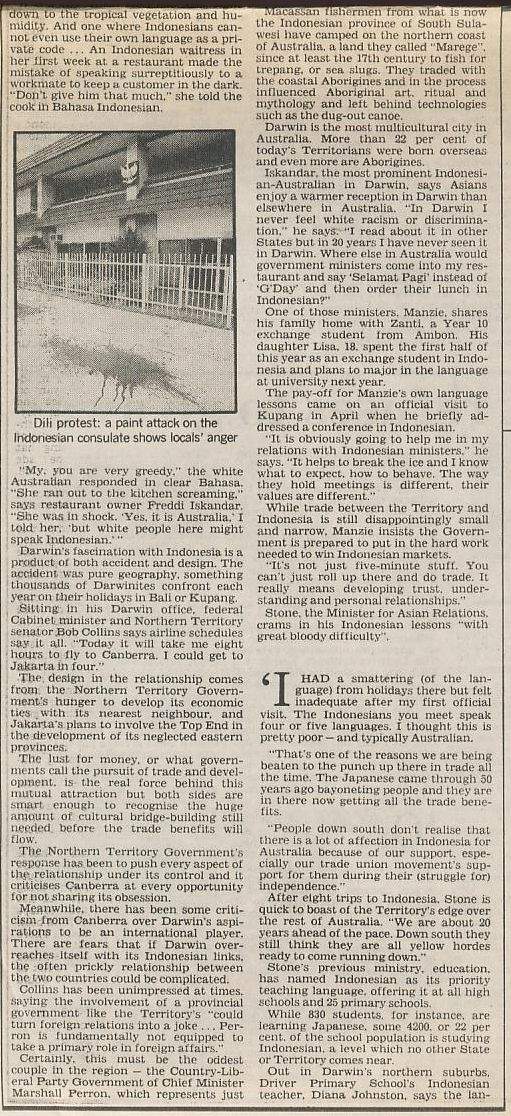 396. 6 DEZ.º 92 RDP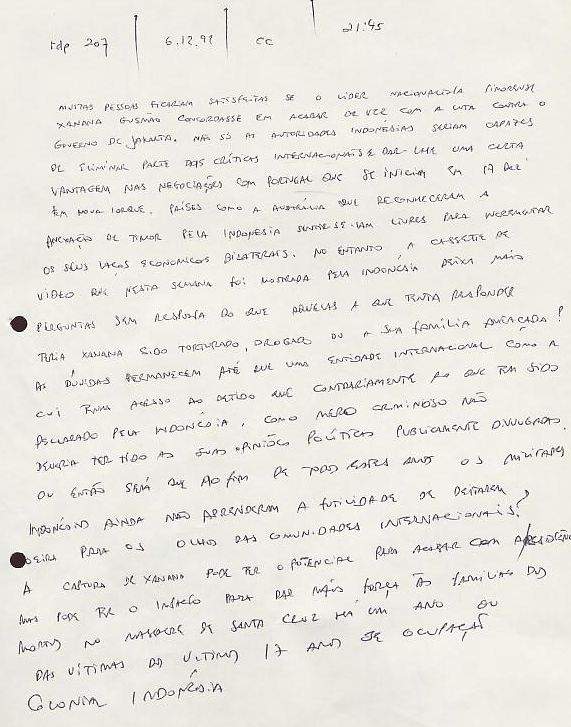 397. 6 DEZ.º 92 RDP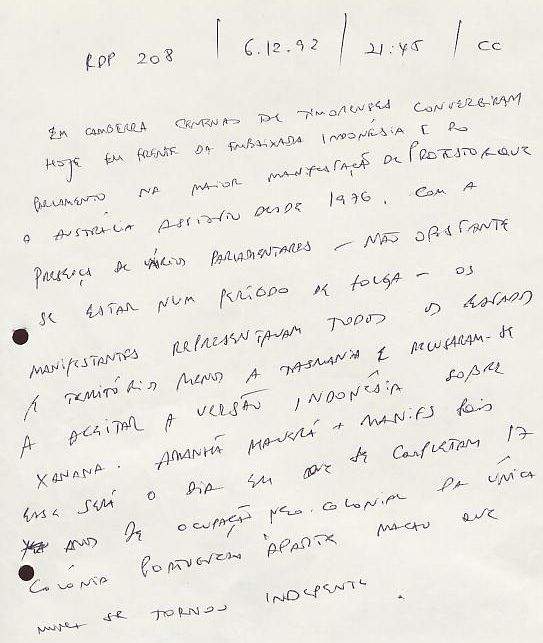 398. 7 DEZ.º 92 RDP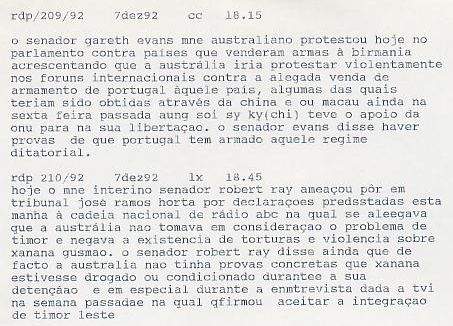 399. 8 DEZ.º 92 RDP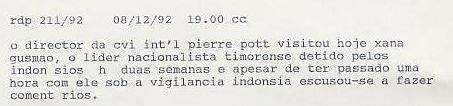 400. 8 DEZ.º 92 CORREIO PORTUGUÊS, SIDNEY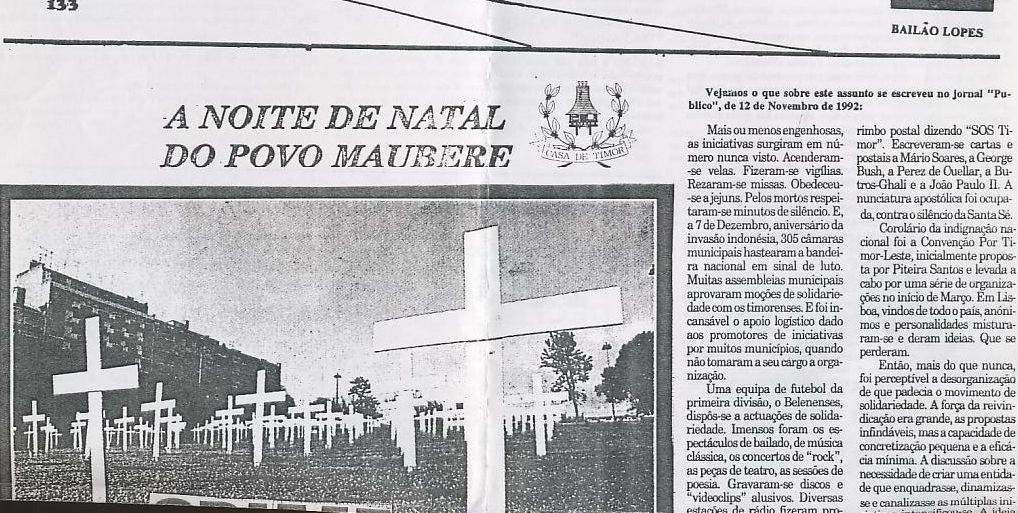 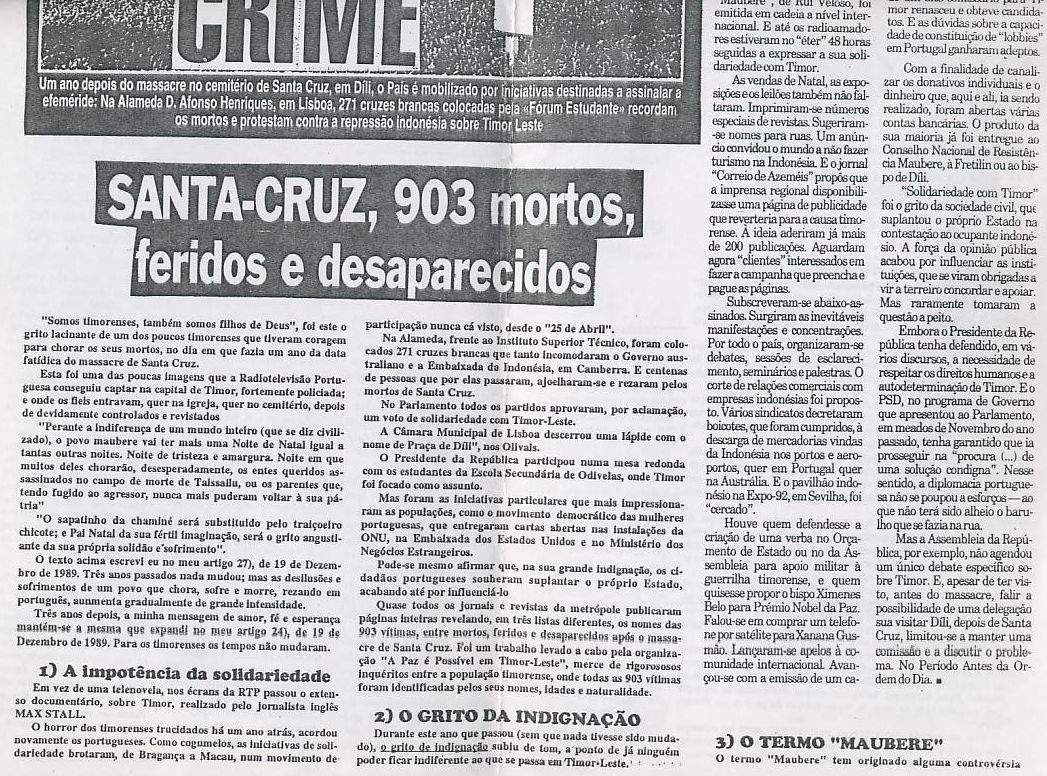 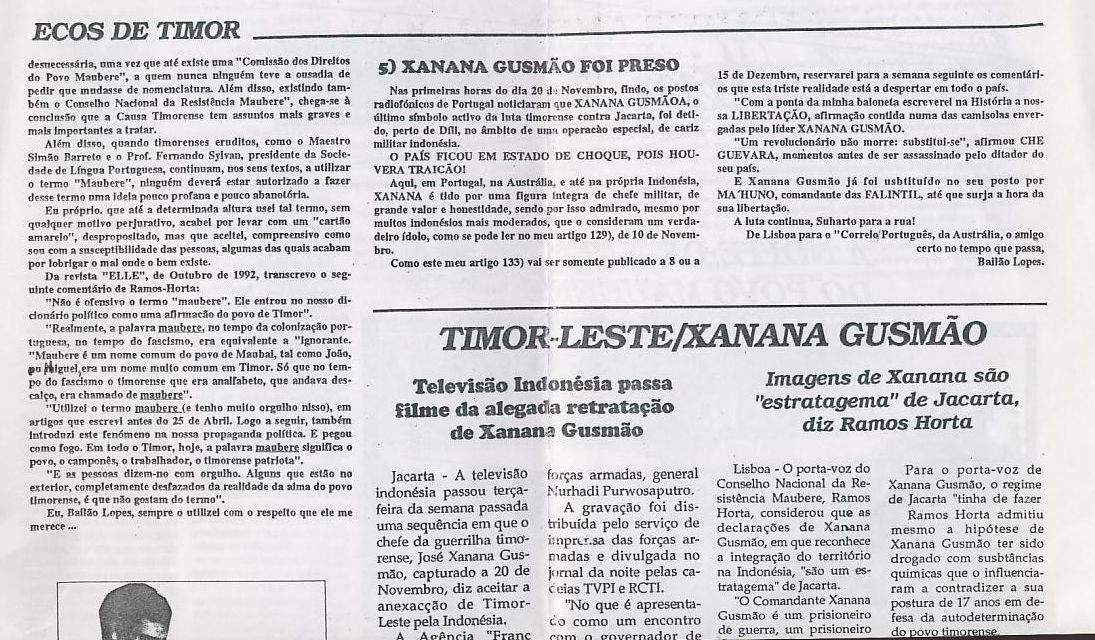 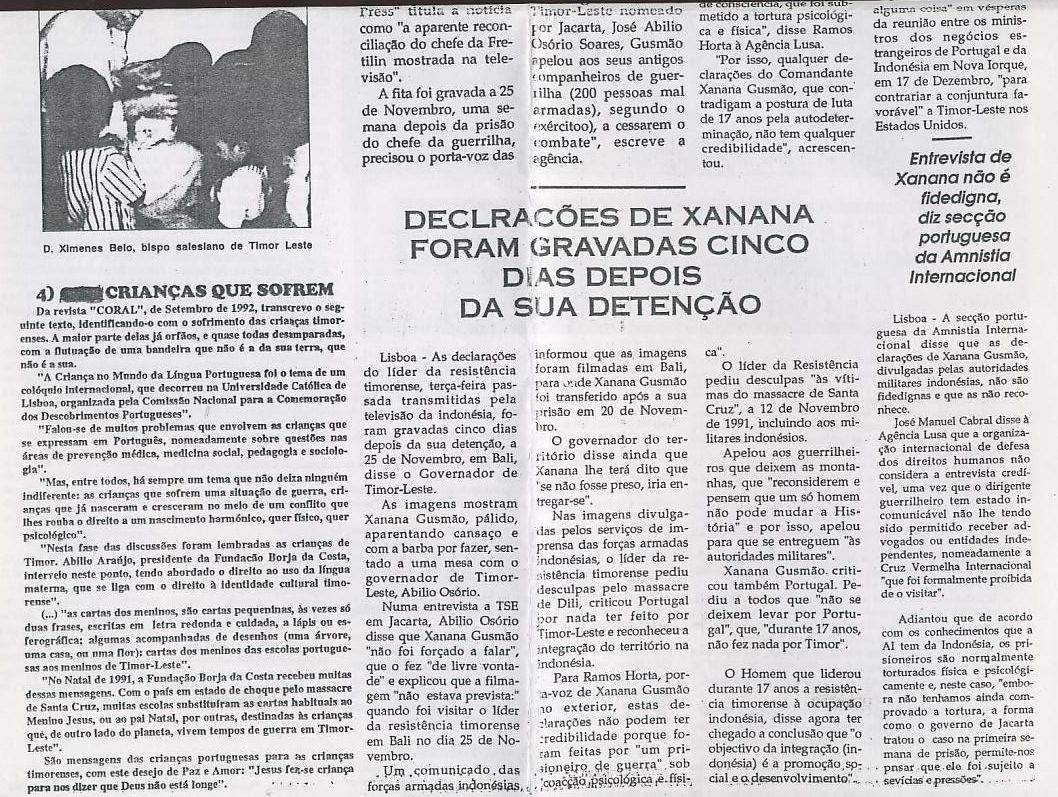 401. 9 DEZ.º 92 SMH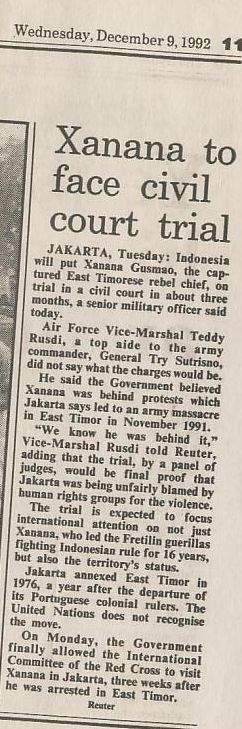 403. 9 DEZ.º 92 WASHINGTON POST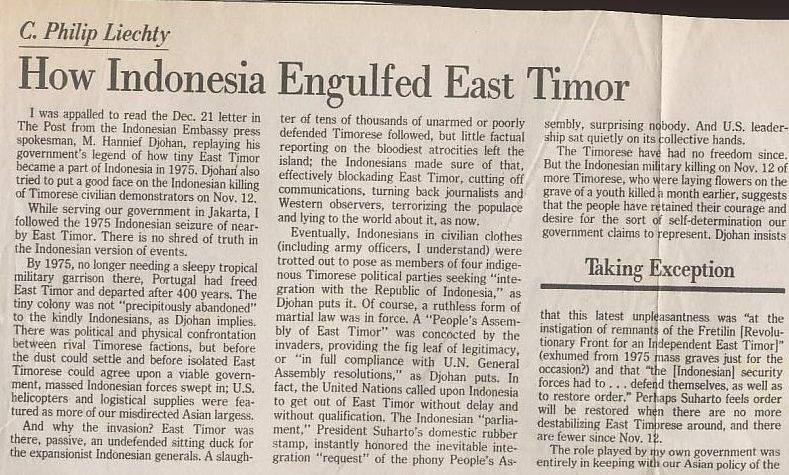 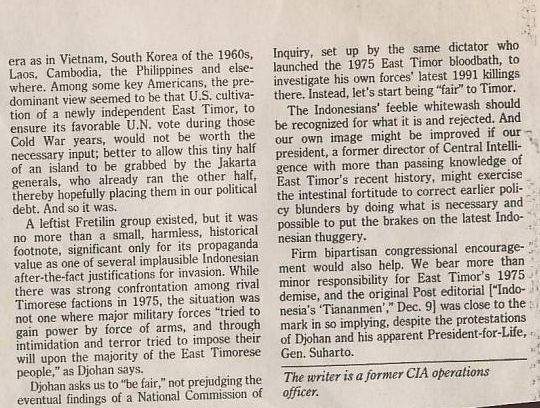 404. 10 DEZ.º 92 WASHINGTON POST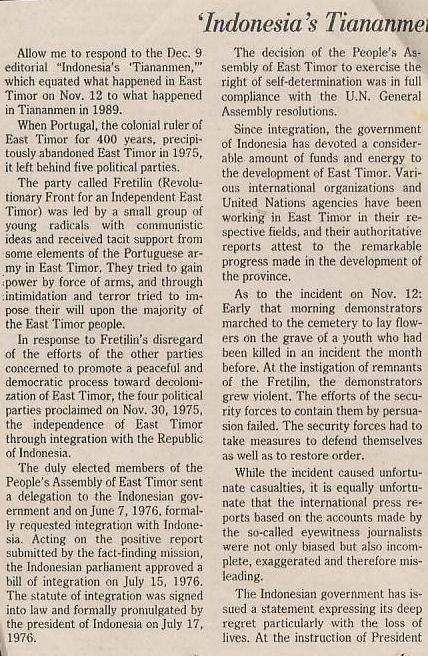 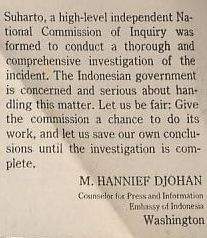 405. 12 DEZ.º 92 SMH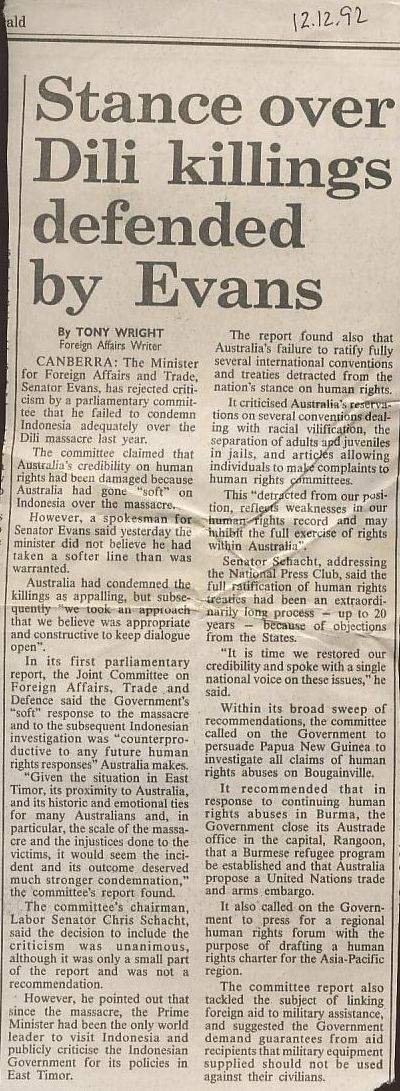 406. 13 DEZ.º 92 RDP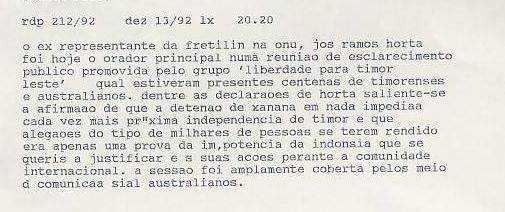 407. 17 DEZ.º 92 RDP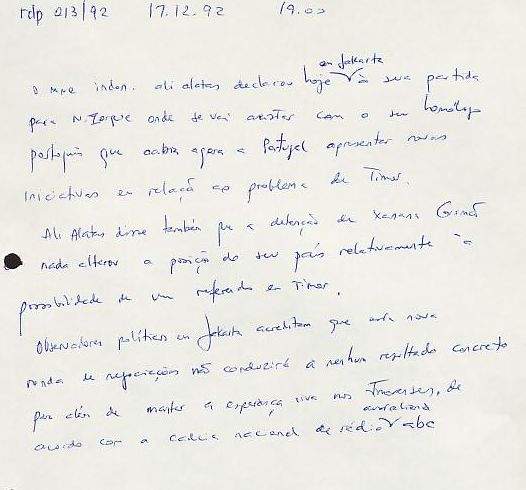 408. 19 DEZ.º 92 SMH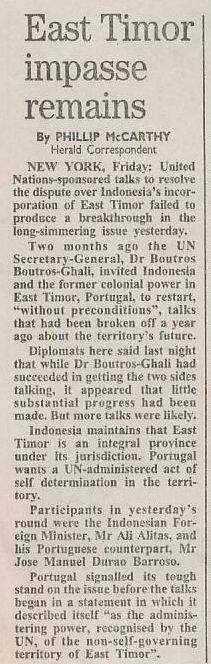 409. 20 DEZ.º 92 THE AUSTRALIAN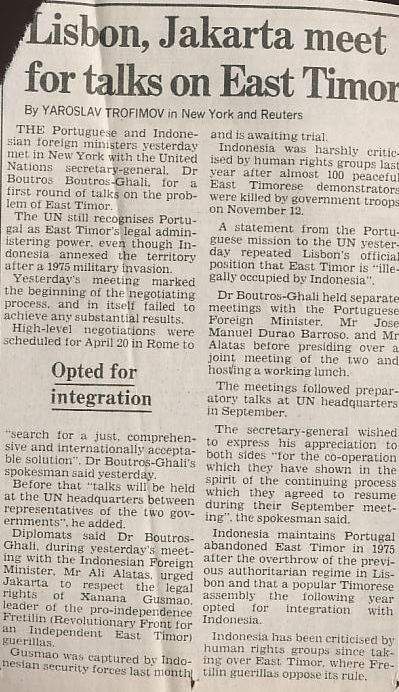 410. 27 DEZ.º 92 WASHINGTON POST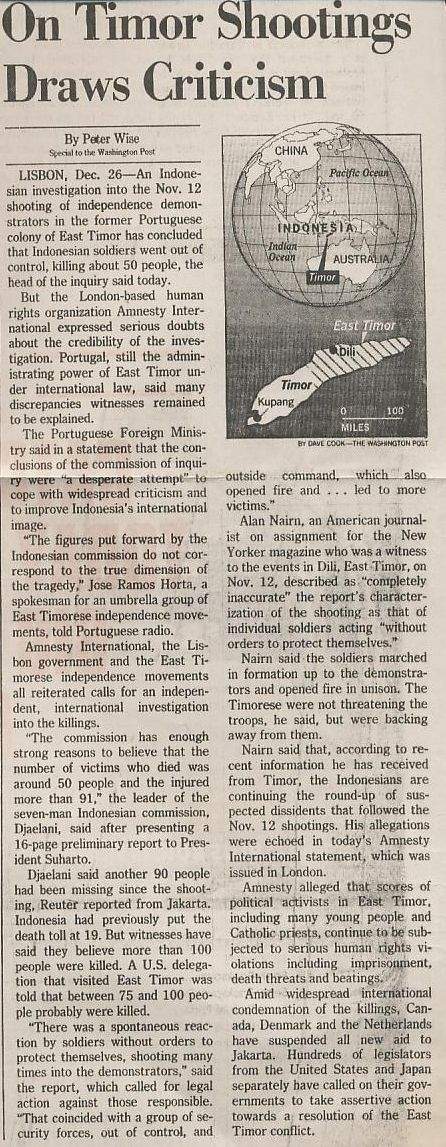 412. CARTA DE NATAL DE BAILÃO LOPES AO AUTOR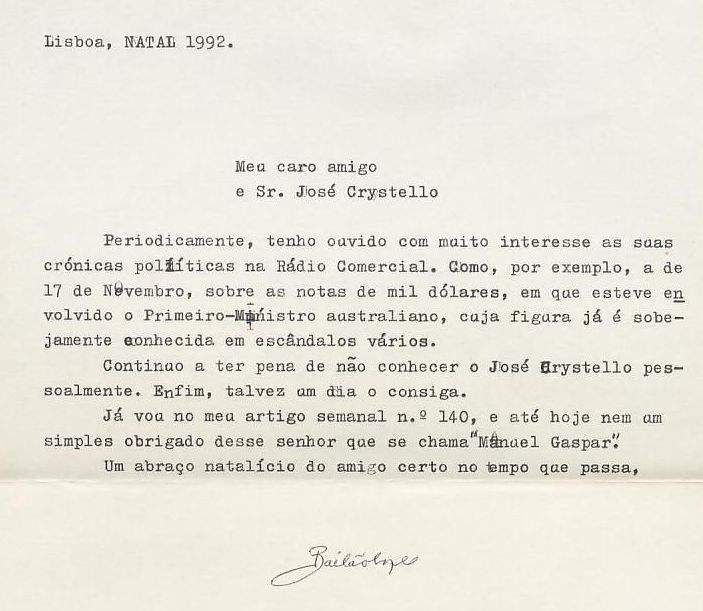 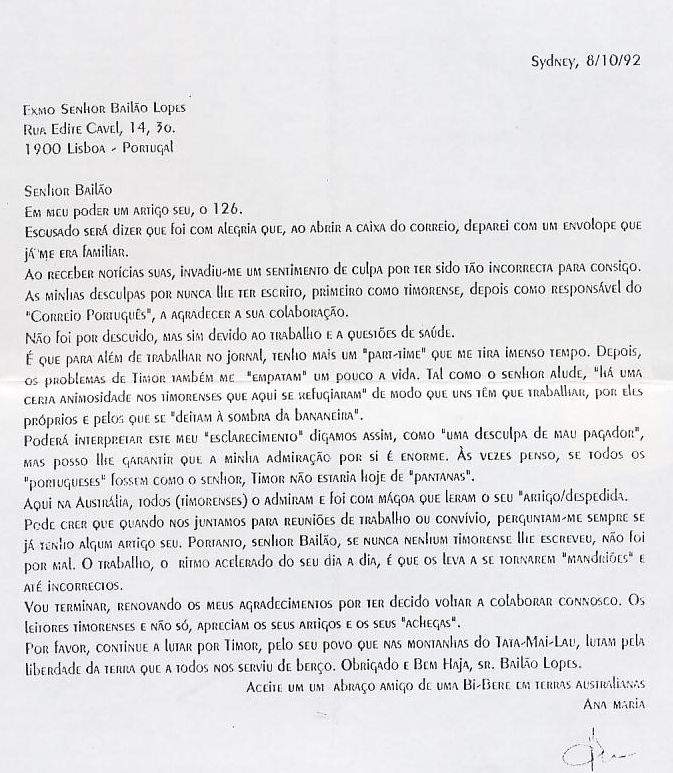 413. DEZ.º 92 BOLETIM TAPOL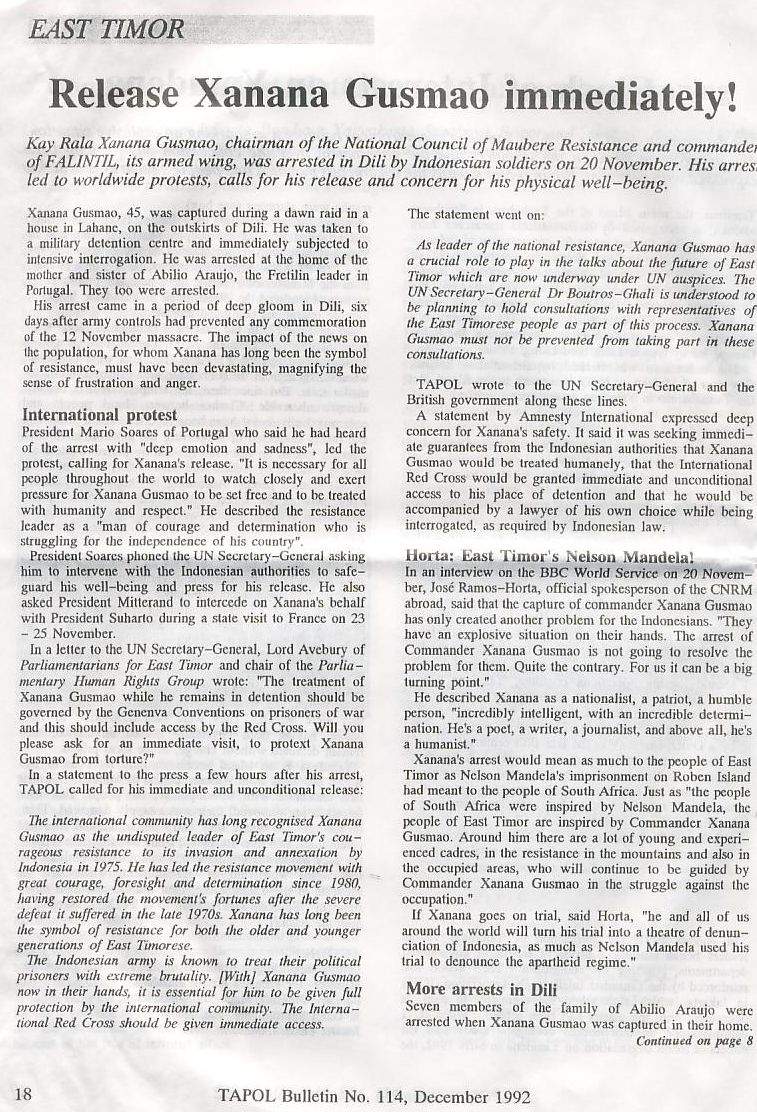 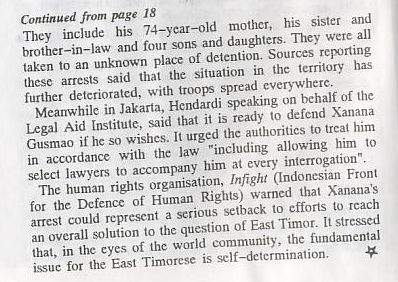 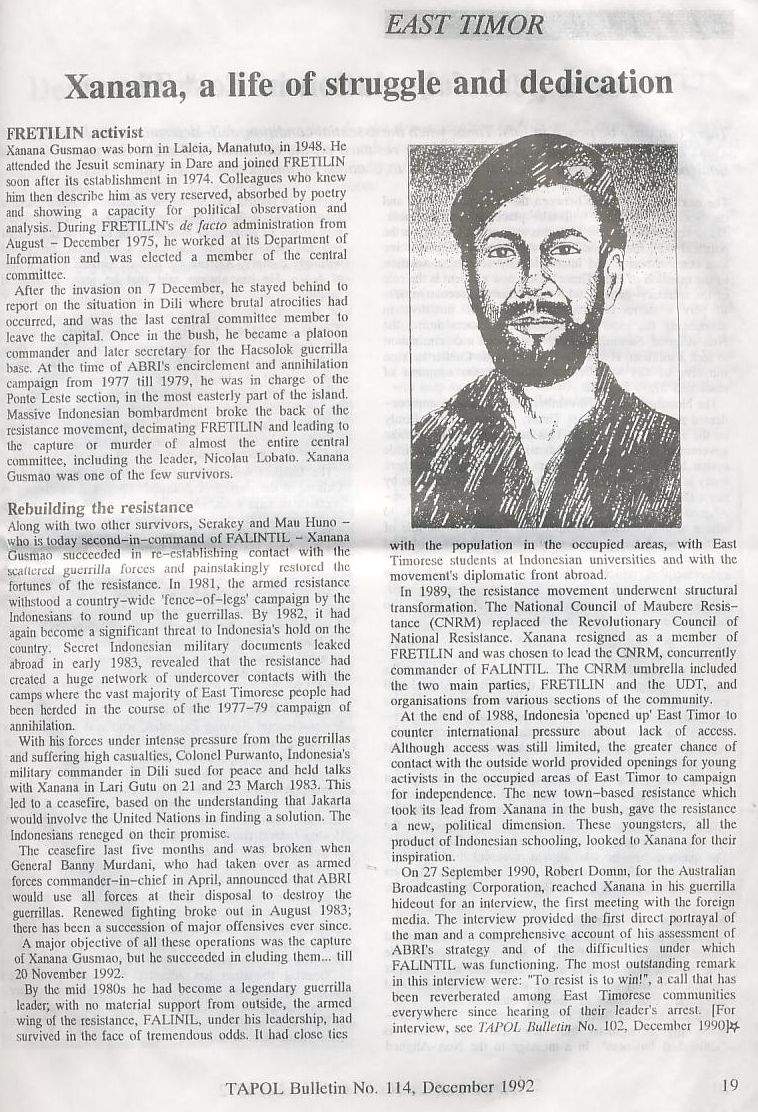 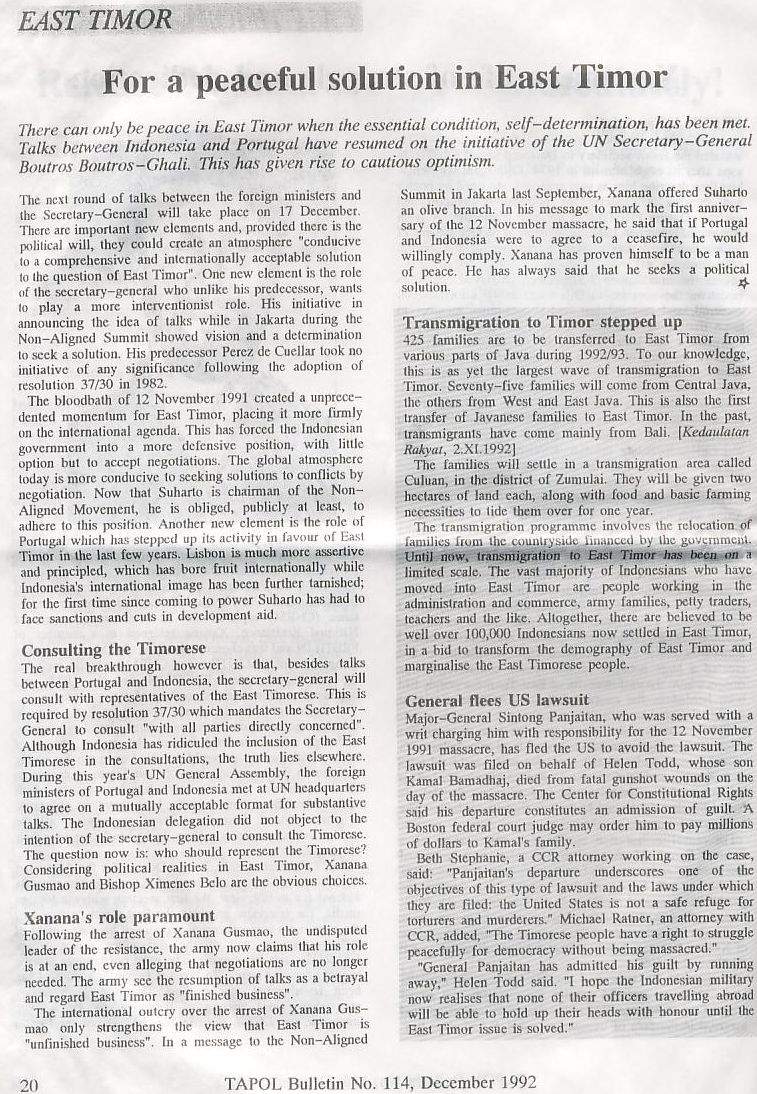 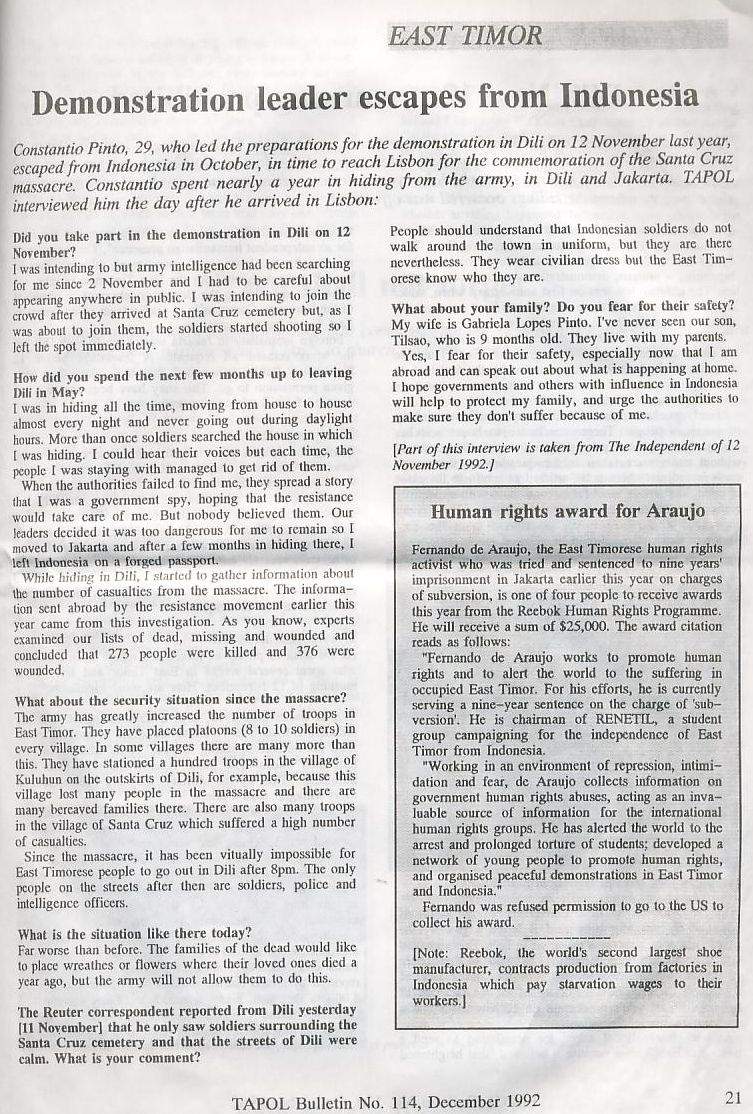 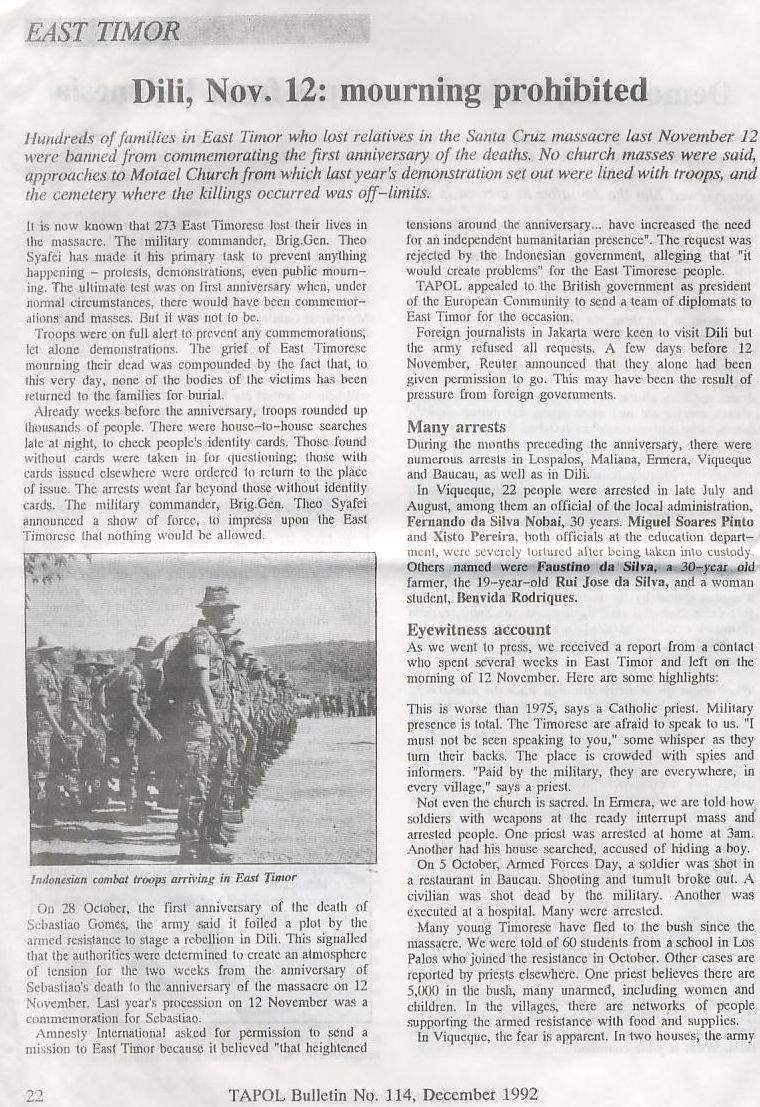 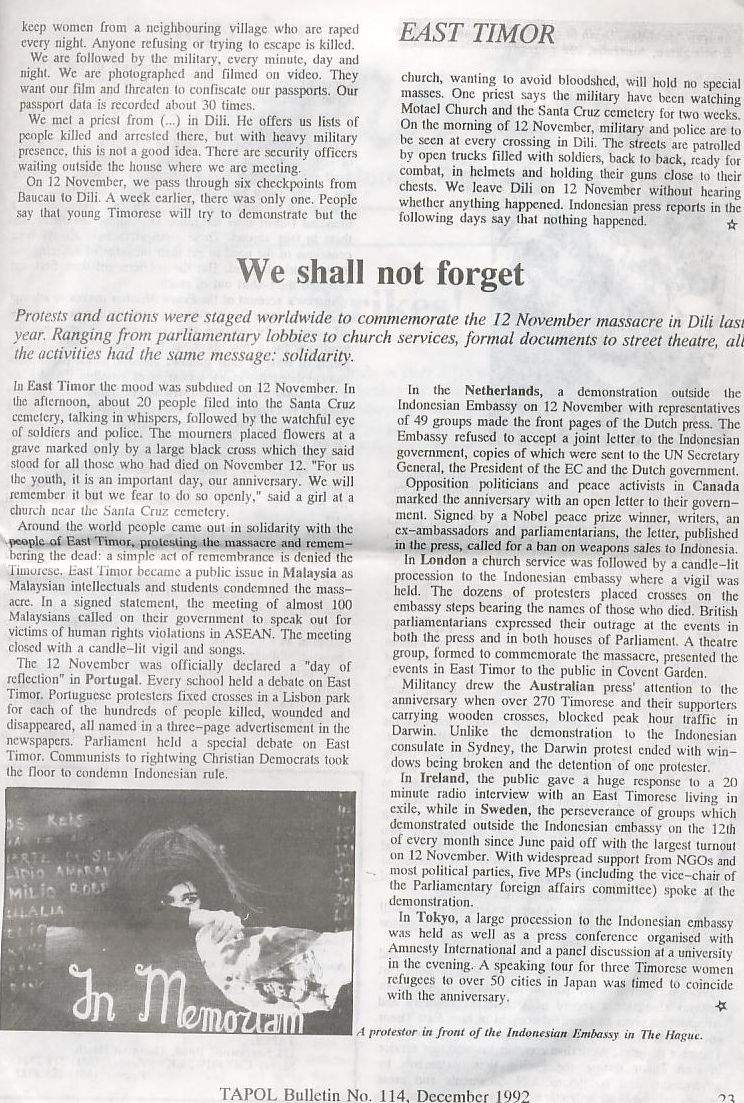 REGRESSAR AO ÍNDICE/RETURN TO ÍNDEXPRÓXIMO CAPÍTULO